Załącznik nr 3 do SOPZ:Zasady Integracji i Harmonizacji DanychAnaliza zewnętrznych źródeł danychPoniżej przedstawiono analizę zidentyfikowanych źródeł danych pod kątem wykorzystania tych danych do budowy bazy HYDRO10k/HYDRO50k, a także pod kątem możliwości integracji 
i zarządzania danymi w systemie KSZBDOT.Mapa Podziału Hydrograficznego Polski w skali 1:10 000 (MPHP10k)MPHP10k jest produktem projektu ISOK i stanowi zewnętrzne źródło danych do budowy następujących warstw bazy HYDRO10k/HYDRO50k:- Dział wodny. Źródłem jest warstwa zlew_dz, zarówno w zakresie atrybutów jak i geometrii.
- Zlewnia elementarna. Źródłem jest warstwa zlew_el, zarówno w zakresie atrybutów jak i geometrii.
- Brama w dziale wodnym. Źródłem jest warstwa zlew_w, wartość słownikowa TYP_W_D=1. Jest źródłem danych zarówno w zakresie geometrii jak i atrybutów.
- Ciek, w zakresie atrybutów rząd, długość.Dodatkowo dane zgromadzone w MPHP10k mogą służyć do pozyskiwania nazw obocznych cieków 
i zbiorników wodnych (dla których brak nazw w PRNG), a także do uzyskania informacji o wypływie wody podziemnej, rodzaj=’zrodlo’, na podstawie warstwy MPHP10k RZEKI_W, TYP_W_R=3 oraz 
do weryfikacji identyfikatora idMPHP, który w opracowaniu MPHP10k może różnic się względem danych zawartych w bazie BDOT10k. Ponieważ jest to identyfikator pochodzący właśnie z MPHP10k, należy uznać go za prawidłowy w przypadku różnicy z bazą BDOT10k.Geometria pozyskiwana z BDOT10k jest nadrzędna w stosunku do geometrii pozyskiwanej 
z MPHP10k. W wyniku weryfikacji eksperckiej, granice zlewni mogą ulec zmianie, mogą zostać podzielone lub mogą zostać dodane zupełnie nowe zlewnie bezodpływowe lub bifurkujące. Również ekspert podejmuje ostateczną decyzję o rzędzie zlewni innych niż czynne. Ekspert, na podstawie dostępnej literatury, powinien posiadać wiedzę co do podziemnej składowej obiegu wody na danym obszarze i na jej podstawie może ocenić, do którego dorzecza/zlewni należy przyłączyć daną zlewnię. Zlewnie elementarne, w celu utworzenia zlewni wyższego rzędu, podlegają agregacji.Jeżeli geometria cieków i zbiorników wodnych różni się w bazach MPHP oraz BDOT10k, należy dowiązywać węzły zlewni elementarnych oraz działów wodnych pozyskanych z MPHP do węzłów cieków i zbiorników wodnych, których geometrie są pozyskane z BDOT10k, jako x_zrodloDanychG należy pozostawić jednak MPHP.Baza MPHP10k stanowi zbiór referencyjny dla bazy HYDRO10k/HYDRO50k. Jako identyfikatory hydrograficzne (idMPHP) należy wskazać ID_HYD_10 dla warstwy zlew_el oraz ID_HYD_R_10 dla warstw rzeki_r.W celu harmonizacji zasadne byłoby utworzenie unikalnych identyfikatorów dla wszystkich klas obiektów. Integracja w systemie zarządzania KSZBDOT możliwa będzie jedynie w przypadku utworzenia przez dysponenta źródłowych danych identyfikatora idIIP oraz atrybutów informujących 
o cyklu życia obiektu.Baza Danych Obiektów Topograficznych (BDOT10k)BDOT10k stanowi zewnętrzne źródło danych dla następujących warstw bazy HYDRO10k/HYDRO50k:- Zbiornik Wodny. Źródłem jest klasa obiektów OT_PTWP_A (wody powierzchniowe), wody morskie 
i stojące (rodzaj in (‘Pm’,’Ps’)), zarówno w zakresie atrybutów jak i geometrii.
- Ciek. Źródłem jest abstrakcyjna klasa OT_SiecWodna, składająca się z klas obiektów OT_SWRS_L, OT_SWRM_L i OT_SWKN_L (odpowiednio: rzeka, strumień; rów melioracyjny; kanał), zarówno 
w zakresie atrybutów jak i geometrii.
- Ciek szeroki. Źródłem jest klasa obiektów OT_PTWP_A (wody powierzchniowe), wody płynące (rodzaj=’Pp’), zarówno w zakresie atrybutów jak i geometrii.
- Umocnienie brzegu. Źródłem geometrycznym oraz w zakresie atrybutów rodzaj (ostroga, falochron, opaska brzegowa), wysokość umocnienia i materiał umocnienia jest klasa OT_BUUO_L (umocnienia), a także klasa OT_BUZM_L (budowle ziemne) dla wału i grobli. Obiekty te nie są rozróżnione w bazie BDOT10k i rozróżnienie będzie wymagało interpretacji ortofotomapy lub weryfikacji terenowej.
- Przerzut wody. Źródłem jest klasa OT_SUPR_L (przewody rurowe) w zakresie geometrii, rodzaju przerzutu, położenia względem ziemi i średnicy.
- Zbiornik techniczny. Źródłem jest klasa OT_BUZT_A, OT_BUZT_P (zbiorniki techniczne) w zakresie geometrii oraz atrybutów rodzaj i konstrukcja.
- Oczyszczalnie ścieków. Źródłem jest klasa OT_KUPG_A (kompleks przemysłowo gospodarczy). Klasa BDOT10k niesie jedynie informację o lokalizacji, rozróżnienie rodzaju oczyszczalni należy dokonać 
na podstawie innych źródeł.
- Przeprawa wodna i pomost. Źródłem są klasy OT_BUIN_L (budowle inżynieryjne) dla obiektów most i kładka, OT_SKPP_L (przeprawy) dla obiektów bród, przeprawa łodziami, przeprawa promowa oraz OT_OIOR_L (inne obiekty orientacyjne) dla obiektu pomost. Wymienione warstwy stanowią źródło geometrii, a także atrybutów rodzaj, wysokość, szerokość, długość, nośność i nazwa.
- Zarastanie zbiornika wodnego. Źródłem jest warstwa OT_OISZ_A w zakresie geometrii.
- Mokradło. Źródłem jest klasa OT_OIMK_A (mokradła) w zakresie geometrii oraz atrybutu typ. Atrybut ten należy zweryfikować, a pozostałe atrybuty pozyskać na podstawie atlasu mokradeł 
i opracowania GIS MOKRADŁA wykonanego przez Zakład Ochrony Przyrody Obszarów Wiejskich Instytutu Melioracji i Użytków Zielonych.
- Wodospad. Źródłem służącym lokalizacji obiektów typu wodospad jest warstwa OT_OIPR_L (inne obiekty przyrodnicze), oraz baza PRNG, w której należy odszukać i zweryfikować na ortofotomapie 
i w terenie wodospady. Weryfikacji terenowej podlegać będzie również wysokość.Baza BDOT10k stanowić będzie również źródło (zwykle jako jedno z kilku) w zakresie nazewnictwa, 
a także innych pojedynczych atrybutów wskazanych szczegółowo w tabeli mapowania zewnętrznych źródeł. Geometria pozyskiwana z BDOT10k jest nadrzędna w stosunku do geometrii pozyskiwanej z innych źródeł. Nie należy poprawiać (aktualizować, agregować) geometrii obiektu pozyskanego ze źródła referencyjnego (bazy zewnętrznej) w oparciu o ortofotomapę lub wywiad terenowy. Geometria (segmentacja) obiektu pozyskanego z bazy referencyjnej pozostaje w stosunku 1:1.Jeżeli geometria cieków i zbiorników wodnych różni się w bazach MPHP oraz BDOT10k, należy dowiązywać węzły zlewni elementarnych oraz działów wodnych pozyskanych z MPHP do węzłów cieków i zbiorników wodnych, których geometrie są pozyskane z BDOT10k, jako x_zrodloDanychG należy pozostawić jednak MPHP.Baza BDOT10k posiada wszystkie atrybuty niezbędne do integracji i zarządzania obiektami pochodzącymi z BDOT10k w systemie KSZBDOT.Krajowa Baza Geodezyjnej Ewidencji Sieci Uzbrojenia Terenu (K-GESUT)K-GESUT w strukturze zgodnej z Rozporządzeniem w sprawie powiatowej bazy GESUT i krajowej bazy GESUT jest obecnie budowany poprzez konwersję i generalizację danych ze struktur posiadanych przez PODGIK-i do struktury docelowej i niewiele danych prawdopodobnie będzie dostępnych w tej strukturze. Baza K-GESUT może stanowić źródło lokalizacji hydroforni, informacji (wraz z BDOT10k) 
o położeniu przerzutów wody, w szczególności położonych pod ziemią, a także do oceny eksperckiej zasięgu obszaru skanalizowanego.K-GESUT posiada wszystkie atrybuty niezbędne do integracji i zarządzania obiektami pochodzącymi 
z K-GESUT w systemie KSZBDOT.Powiatowa Baza Geodezyjnej Ewidencji Sieci Uzbrojenia Terenu (GESUT)GESUT w strukturze zgodnej z Rozporządzeniem w sprawie powiatowej bazy GESUT i krajowej bazy GESUT jest obecnie budowany poprzez konwersję ze struktur posiadanych przez PODGIK-i 
do struktury docelowej i niewiele danych prawdopodobnie będzie dostępnych w tej strukturze. Baza GESUT może stanowić źródło lokalizacji hydroforni, informacji (wraz z BDOT10k) o położeniu przerzutów wody, w szczególności położonych pod ziemią, a także do oceny eksperckiej zasięgu obszaru skanalizowanego.GESUT posiada wszystkie atrybuty niezbędne do integracji i zarządzania obiektami pochodzącymi 
z GESUT w systemie KSZBDOT.W przypadku braku danych GESUT można wykorzystać inne źródła posiadane przez PODGiK-i, zarówno w formacie CAD jak i mapy rastrowe.Baza danych obiektów topograficznych o szczegółowości zapewniającej tworzenie standardowych opracowań kartograficznych w skalach 1:500–1:5000 (BDOT500)BDOT500 w strukturze zgodnej z Rozporządzeniem w sprawie BDOT500 jest obecnie budowany poprzez konwersję ze struktur posiadanych przez PODGIK-i do struktury docelowej i niewiele danych, prawdopodobnie, będzie dostępnych w tej strukturze. Baza BDOT500 może stanowić dodatkowe źródło lokalizacji i weryfikacji obiektów topograficznych takich jak: rowy melioracyjne, zbiorniki wodne, zbiorniki techniczne, umocnienia wodne, budowle ziemne, przeprawy, mokradła, szuwary, 
w przypadku gdy dane BDOT10k będą niekompletne lub położenie obiektów 
w bazie BDOT10k będzie budziło wątpliwości. Zakres tematyczny bazy BDOT500, w dużej mierze, pokrywa się z bazą BDOT10k, z tego względu w tabeli mapowania często pojawiają się obie bazy, głównym źródłem danych dla wspomnianych obiektów, ze względu na skalę opracowania oraz pełne pokrycie danymi w skali kraju, jest jednak baza BDOT10k.BDOT500 posiada wszystkie atrybuty niezbędne do integracji i zarządzania obiektami pochodzącymi 
z BDOT500 w systemie KSZBDOT.W przypadku braku danych BDOT500 można wykorzystać inne źródła posiadane przez PODGiK-i, zarówno w formacie CAD jak i rastrowe mapy zasadnicze.Państwowy Rejestr Nazw Geograficznych (PRNG)PRNG jest źródłem informacji o nazewnictwie obiektów, a także pośrednio do lokalizacji wypływów wody podziemnej i wodospadów.PRNG posiada wszystkie atrybuty niezbędne do integracji i zarządzania obiektami pochodzącymi 
z PRNG w systemie KSZBDOT.Centralny Bank Danych Hydrogeologicznych (CBDH)CBDH jest bazą prowadzoną przez Państwowy Instytut Geologiczny. Zakres informacyjny CBDH przedstawia poniższy diagram: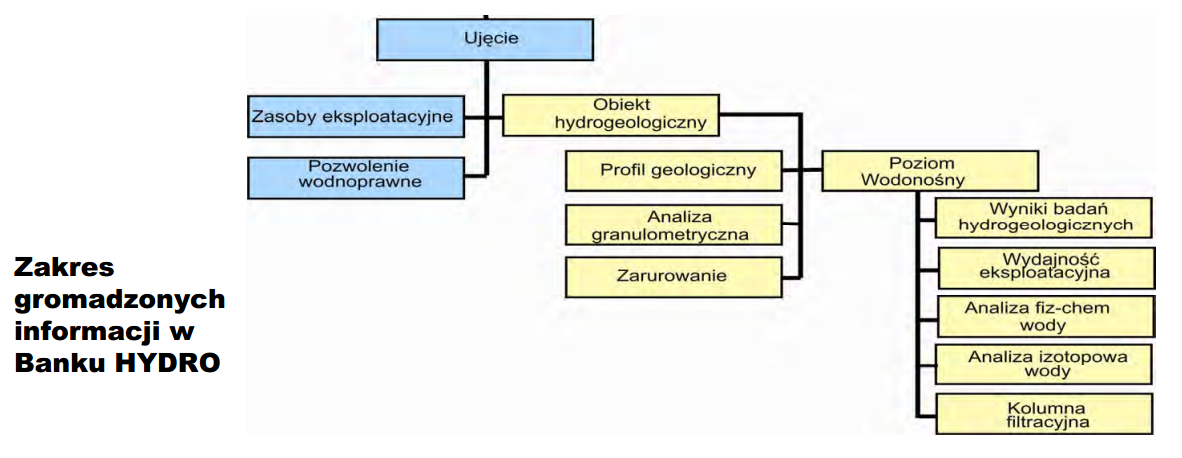 Dane gromadzone w bazie CBDH stanowią źródło atrybutów i lokalizacji dla warstwy wypływ wody podziemnej w zakresie atrybutów: rodzaj, cecha hydrochemiczna, typ.Dane CBDH są gromadzone na centralnym serwerze danych, posiadają indywidualny identyfikator. Integracja w systemie zarządzania KSZBDOT możliwa będzie jedynie w przypadku uzupełnienia źródłowych danych, przez dysponenta danych, o atrybut wersji obiektu, a także atrybuty związane 
z cyklem życia obiektów.Baza poboru wód podziemnych (POBORY)Baza POBORY jest również warstwą prowadzoną przez Państwowy Instytut Geologiczny. Baza danych GIS POBORY zawiera informacje o wartości corocznie rejestrowanego poboru wód podziemnych 
z ujęć na terenie kraju. Baza stanowi źródło danych dla warstwy ujęcie wody w zakresie lokalizacji ujęć, rodzaju i roku wydania pozwolenia wodno-prawnego.Dane Gromadzone w Bazie POBORY są gromadzone na centralnym serwerze danych, posiadają indywidualny identyfikator. Integracja w systemie zarządzania KSZBDOT możliwa będzie jedynie 
w przypadku uzupełnienia źródłowych danych, przez dysponenta danych, o atrybut wersji obiektu, 
a także atrybuty związane z cyklem życia obiektów.Monitoring Wód Podziemnych (MWP), Główne Zbiorniki Wód Podziemnych (GZWP)Baza Monitoring Wód Podziemnych jest kolejną warstwą prowadzoną przez Państwowy Instytut Geologiczny. Składa się z punktów monitoringu ilościowego i chemicznego. Baza ta stanowi 
w szczególności źródło informacji o położeniu posterunku wód podziemnych na warstwie posterunek i punkt pomiarowy. Uzupełnieniem dla danych z MWP może być baza GZWP, która zawiera klasyfikację GZWP według wykorzystania zasobów, stopnia przeobrażeń antropogenicznych, odporności na zanieczyszczenia, ekonomicznego aspektu zaleceń ochronnych oraz wskaźników opłat wodnych. Głównym celem nowej mapy GZWP jest prezentowanie aktualnych wyników badań głównych zbiorników wód podziemnych w Polsce.Dane Gromadzone w bazach Monitoring Wód Podziemnych oraz Główne Zbiorniki Wód Podziemnych są gromadzone na centralnym serwerze danych, posiadają indywidualny identyfikator. Integracja 
w systemie zarządzania KSZBDOT możliwa będzie jedynie w przypadku uzupełnienia źródłowych danych, przez dysponenta danych, o atrybut wersji obiektu, a także atrybuty związane z cyklem życia obiektów.Bank Danych Wód Podziemnych Zaliczonych do Kopalin (Bank Wód Mineralnych)Bank Wód Mineralnych jest bazą danych, w której gromadzone są informacje o otworach, źródłach oraz innego rodzaju obiektach, którymi ujęte zostały wody lecznicze, termalne i solanki (tj. wody zaliczone do kopalin), a także wody mineralne i swoiste, które ze względu na swoje właściwości fizyczne lub chemiczne mogą zostać w przyszłości zaliczone do kopalin, z obszaru całego kraju.Zakres informacyjny bazy danych przedstawia poniższy diagram: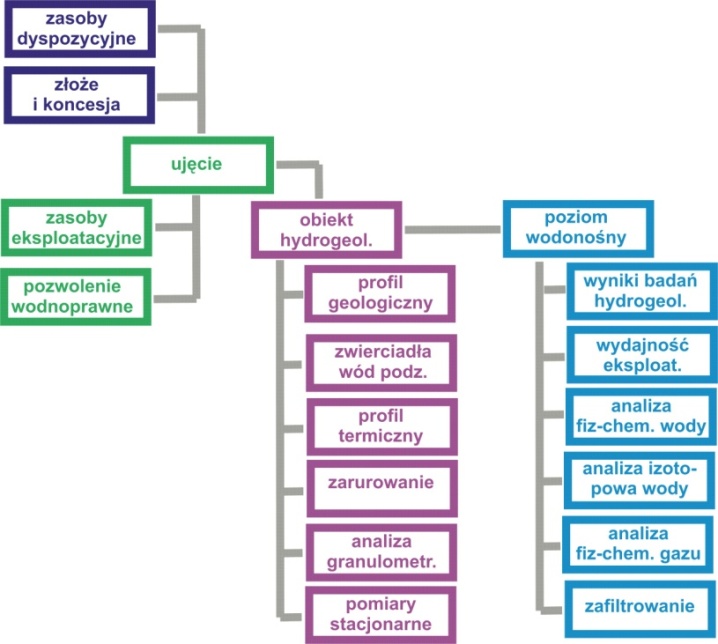 Bank Wód Mineralnych stanowi źródło danych dla wypływów wód podziemnych.Dane Gromadzone w bazie Bank Wód Mineralnych są gromadzone na centralnym serwerze danych, posiadają indywidualny identyfikator. Integracja w systemie zarządzania KSZBDOT możliwa będzie jedynie w przypadku uzupełnienia źródłowych danych, przez dysponenta danych, o atrybut wersji obiektu, a także atrybuty związane z cyklem życia obiektów.Mapa Hydrogeologiczna Polski – Pierwszy Poziom Wodonośny (MhP PPW)Warstwy informacyjne bazy danych Mapa Hydrogeologiczna Polski - Pierwszy Poziom Wodonośny obejmują wybrane elementy charakterystyki hydrogeologicznej pierwszej od powierzchni terenu warstwy wodonośnej lub zespołu warstw wodonośnych, wykazujących dobrą łączność hydrauliczną, osiągających łączną miąższość co najmniej 2m przy średnim stanie retencji wód podziemnych. Charakterystyka obejmuje w szczególności elementy istotne dla ustalenia związków hydraulicznych pierwszego poziomu wodonośnego z wodami powierzchniowymi, ekosystemami zależnymi od wód podziemnych oraz obiektami zagospodarowania powierzchni terenu. Na treść mapy składa się: - identyfikacja pierwszego poziomu wodonośnego (rodzaj i stratygrafia PPW) z podziałem 
na jednostki hydrodynamiczno-geomorfologiczne;
- hydrodynamika PPW wraz z charakterystyką zwierciadła wód podziemnych;
- głębokość występowania PPW;
- obszary objęte zasięgiem znaczącego obniżenia bądź podniesienia zwierciadła PPW w wyniku działań antropogenicznych;
-związek hydrauliczny wód podziemnych z powierzchniowymi.MhP PPW stanowi źródło danych o głębokości występowania pierwszego poziomu wodonośnego, 
są to więc dane dla klasy Hydroizobata, a także dla atrybutu wzniesienieZwierciadlaWodyPodziemnej w klasie Posterunek i punkt pomiarowy.Bazy danych PIG dostępne są online pod adresem https://spdpsh.pgi.gov.pl/PSHv7/Psh.html. 
Aby przeglądać dane opisowe zasadne byłoby uzyskanie przez wykonawców bazy HYDRO10k/HYDRO50k dostępu do przeglądania tych danych, co zapewne będzie wymagało wsparcia Głównego Urzędu Geodezji i Kartografii. Mapa zagrożenia powodziowego, prawdopodobieństwo wystąpienia powodzi 1% – raz na 100 latMapy zagrożenia powodziowego utworzone zostały w ramach projektów ISOK. Dane zagrożenia powodziowego, prawdopodobieństwo wystąpienia powodzi 1% – raz na 100 lat, można wygenerować na portalu http://mapy.isok.gov.pl/imap/ i zapisać w formacie PDF w arkuszach mapy 1:10 000. Do wykorzystania tych danych w bazie HYDRO10k/HYDRO50k zasadne byłoby uzyskanie dostępu do danych wektorowych. Mapy zagrożenia powodziowego są źródłem geometrii dla warstwy obszar zalewany wodami, typ=’rzecznymi’.Baza prowadzona jest na centralnym serwerze, zawiera unikalny identyfikator. Integracja w systemie zarządzania KSZBDOT możliwa będzie jedynie w przypadku uzupełnienia źródłowych danych, przez dysponenta danych, o atrybuty związane z wersjonowaniem obiektów, a także atrybuty związane 
z cyklem życia obiektów.KąpieliskaDane o kąpieliskach zapisywane są przez Krajowy Zarząd Gospodarki Wodnej na warstwie o tej samej nazwie i stanowią źródło danych atrybutowych i geometrycznych dla warstwy kąpieliska.Warstwa ta zawiera unikalny identyfikator kąpieliska. Integracja w systemie zarządzania KSZBDOT możliwa będzie jedynie w przypadku uzupełnienia źródłowych danych, przez dysponenta danych, 
o atrybuty związane z wersjonowaniem obiektów, a także atrybuty związane z cyklem życia obiektów.Obszary szczególnie narażone na zanieczyszczenie azotanami ze źródeł rolniczych (OSN)Warstwa OSN prowadzona jest przez KZGW. Stanowi źródło danych atrybutowych i geometrycznych dla warstwy obszar szczególnie narażony na zanieczyszczenie azotanami ze źródeł rolniczych.Warstwa ta zawiera unikalny identyfikator obszaru szczególnie narażonego na zanieczyszczenie azotanami ze źródeł rolniczych. Integracja w systemie zarządzania KSZBDOT możliwa będzie jedynie w przypadku uzupełnienia źródłowych danych, przez dysponenta danych, o atrybuty związane 
z wersjonowaniem obiektów, a także atrybuty związane z cyklem życia obiektów.Strefy ochronneStrefy ochronne prowadzone są przez poszczególne Regionalne Zarządy Gospodarki Wodnej, 
w różnych strukturach i pod różnymi nazwami, jednak w całości stanowią źródło danych atrybutowych i geometrycznych dla warstwy strefa ochronna.Aby warstwy te można było zintegrować i nimi zarządzać w systemie KSZBDOT, dysponenci danych źródłowych musieliby je ujednolicić w ramach poszczególnych RZGW oraz wprowadzić unikalne identyfikatory, których dane nie posiadają, a także uzupełnić o pozostałe atrybuty związane 
z wersjonowaniem i cyklem życia obiektów.Baza danych Zestawienie obiektów piętrzącychBaza danych Zestawienie obiektów piętrzących prowadzona jest przez Krajowy Zarząd Gospodarki Wodnej i obecnie dostępna jest na stronie internetowej Geoportalu KZGW (http://geoportal.kzgw.gov.pl/gptkzgw/). Baza danych zawiera zestawienie obiektów piętrzących, inwentaryzacji podlegały obiekty o wysokości piętrzenia powyżej 0,7 m. W odniesieniu do każdego obiektu prezentowane są szczegółowe dane i informacje (m.in.: nazwa cieku, nazwa obszaru dorzecza, regionu wodnego, kod JCWP, wysokość piętrzenia, lokalizacja wg podziału administracyjnego, właściciel oraz informacja czy obiekt wykorzystywany jest obecnie do celów energetycznych).Dane stanowią źródło danych dla obiektów klasy budowla hydrotechniczna, a także dla elektrowni wodnej w klasie budowli innych.Warstwa ta zawiera unikalny identyfikator obiektu piętrzącego. Integracja w systemie zarządzania KSZBDOT możliwa będzie jedynie w przypadku uzupełnienia źródłowych danych, przez dysponenta danych, o atrybuty związane z wersjonowaniem obiektów, a także atrybuty związane z cyklem życia obiektów.Państwowy Monitoring ŚrodowiskaPaństwowy monitoring środowiska, jest systemem:
- pomiarów, ocen i prognoz stanu środowiska;
- gromadzenia, przetwarzania i rozpowszechniania informacji o środowisku.W zakresie danych hydrologicznych PMŚ obejmuje monitoring jakości wód powierzchniowych 
w ramach Jednolitych Części Wód Powierzchniowych (JCWP) oraz monitoring wód podziemnych 
w ramach Jednolitych Części Wód Podziemnych (JCWPd). Na monitoring jakości wód powierzchniowych składa się:- badanie i ocena stanu elementów hydromorfologicznych;
- badania i ocena osadów dennych w rzekach i jeziorach;
- badania i ocena stanu rzek;
- badania i ocena stanu jezior;
- badanie i ocena potencjału ekologicznego i stanu chemicznego zbiorników zaporowych;
- badania i ocena stanu wód przejściowych i przybrzeżnych;
- badania i ocena jakości środowiska morskiego Bałtyku.Celem monitoringu jakości wód podziemnych jest dostarczenie informacji o stanie chemicznym wód podziemnych, śledzenie jego zmian oraz sygnalizacja zagrożeń w skali kraju, na potrzeby zarządzania zasobami wód podziemnych i oceny skuteczności podejmowanych działań ochronnych (Program PMŚ). Monitoring wód podziemnych jest w Polsce prowadzony w sieciach: krajowej, regionalnych 
i lokalnych. Przedmiotem monitoringu jest 161 jednolitych części wód podziemnych, ze szczególnym uwzględnieniem obszarów narażonych na zanieczyszczenia pochodzenia rolniczego (OSN), znajdujących się na terenie niektórych jednolitych części wód podziemnych. Wyniki badań i ocen wykonywanych w ramach monitoringu jakości wód podziemnych służą do optymalizacji działań związanych z ochroną i gospodarowaniem zasobami wód podziemnych, mających na celu utrzymanie lub osiągnięcie dobrego stanu wód podziemnych.PMŚ jest źródłem danych o stanie/potencjale ekologicznym, stanie chemicznym oraz stanie ogólnym wód powierzchniowych i stanie chemicznym wód podziemnych, a także o lokalizacji posterunków pomiaru wód podziemnych i powierzchniowych.Dane gromadzone są przez poszczególne Wojewódzkie Inspektoraty Ochrony Środowiska i dostępne są w różnej formie. Dla celów integracji i zarządzania w KSZBDOT dysponenci danych źródłowych, musieliby te dane zharmonizować i uzupełnić o unikalny w ramach kraju identyfikator, a także 
o atrybuty związane z wersjonowaniem i cyklem życia obiektów.Centralna Baza Danych Historycznych (CBDHis)Centralna Baza Danych Historycznych IMGW-PIB (CBDH) jest utrzymywana w Ośrodku Baz Danych 
w Warszawie. Gromadzone są w niej dane pozyskiwane z sieci obserwacyjno-pomiarowej i przeznaczone do przechowywania wieczystego (bez określonej daty ważności) na nośnikach komputerowych. Centralna Baza Danych Historycznych obejmuje:
- Centralną Bazę Danych Hydrologicznych,
- Centralną Bazę Danych Klimatologicznych w podziale na dane:
             - ze stacji meteorologicznych,
             - z posterunków meteorologicznych,
             - z posterunków opadowych.Centralna Baza Danych Hydrologicznych zawiera dane z ok. 900 posterunków wodowskazowych z rekordami przepływów codziennych i charakterystycznych. Dla 1160 posterunków istnieje zbiór 
z danymi opisującymi lokalizację, wyposażenie i inne cechy miejsc wykonywania pomiarów.
W Centralnej Bazie Danych Hydrologicznych są także zgromadzone dane dotyczące stanów wody, temperatur wody, obserwacji nadzwyczajnych, oraz zjawisk lodowych i zarastania.Centralna Baza Danych Klimatologicznych zawiera następujące dane:
- z 65 stacji meteorologicznych,
- z 245 posterunków meteorologicznych,
- z 1680 posterunków opadowych.Dane te stanowią dane atrybutowe i geometryczne dla klasy Posterunek i punkt pomiarowy.Dane gromadzone są przez IMGW-PIB, wymagają uzupełnienia, przez dysponenta danych źródłowych, o atrybuty związane z wersjonowaniem i cyklem życia obiektów.Systemy zarządzania siecią wodociągową i kanalizacyjną (SZS).Część przedsiębiorstw obsługujących sieć wodociągową i kanalizacyjną, zarządza swoimi sieciami poprzez wyspecjalizowane systemy, z tego względu dane takie można wykorzystać, szczególnie 
w przypadku braku danych GESUT lub numerycznej mapy zasadniczej do lokalizacji przerzutów wody, a także do oceny eksperckiej zasięgu obszaru skanalizowanego. Dane te jednak są trudnodostępne, ponieważ sieciami wodociągowymi i kanalizacyjnymi zarządzają spółki komercyjne i za dostęp 
do takich danych zwykle żądają wysokich opłat.Dane te prowadzone są w różnorodnych systemach i formach. Harmonizacja i integracja tych danych w systemie KSZBDOT jest praktycznie niemożliwa, a w związku z budową bazy GESUT, także zbędna.Ewidencja wód, urządzeń melioracji wodnych i meliorowanych gruntów (EWUMWiMG).Ewidencja wód, urządzeń melioracji wodnych i meliorowanych gruntów prowadzona jest przez WZMiUW. W większości tych instytucji prowadzona jest w systemie GeoMelio firmy INTERGRAPH. Aktualność i kompletność tych danych jest różna.Dane te, jeżeli istnieją, należy wykorzystać do weryfikacji rowów melioracyjnych, a także do oceny zasięgu obszarów zdrenowanych.W przypadku baz prowadzonych w systemie GeoMelio dane te po uzupełnieniu atrybutów związanych z wersjonowaniem i cyklem życia obiektów, przez dysponentów danych źródłowych, nadają się do integracji w KSZBDOT. W wielu przypadkach dane jednak wymagają uzupełnienia bądź, w przypadku gromadzenia ich w innych systemach, harmonizacji.Inne źródłaTabela szczegółowa wskazuje również inne, często rozproszone źródła danych. Wiele informacji zapisywanych jest w formatach wektorowych, ale w różnych strukturach. Wiele informacji zapisanych jest w formie analogowej. Przed przystąpieniem do opracowania bazy HYDRO10k/HYDRO50k należy sprawdzić które RZGW, Zarządy Melioracji i Gminy są odpowiedzialne za gospodarkę wodną na tym terenie, aby wystąpić o odpowiednie dane do właściwych instytucji. Często niezbędna jest rozmowa na temat danych gromadzonych przez te instytucje, formatów danych, gdyż często są to źródła wartościowe, ale nieujednolicone w ramach kraju. Istotne znaczenie dla opracowania bazy HYDRO10k/HYDRO50k ma wiedza eksperta, ponieważ wiele źródeł musi zostać poddanych eksperckiej interpretacji.Szczegółowa tabela mapowania i integracji źródełTabela klas obiektówPoniższa tabela przedstawia szczegółowe zasady mapowania, a także źródła pozyskania danych.Tabele wykazów nazw.Zasady konwersji Mapy Hydrograficznej Polski w skali 1:50 000 do struktury bazy HYDRO50kW niniejszym Załączniku opisano zasady jakimi należy się kierować podczas konwersji bazy danych Mapy Hydrograficznej Polski w skali 1:50 000 
do nowej struktury bazy danych.Każda nowa klasa obiektów została zestawiona z dotychczasową klasą z mapy hydrograficznej w poniższych tabelach.Każda tabela zawiera:komórki koloru szarego z czarnym tekstem, zawierające dotychczas stosowane nazwy klas obiektów, nazwy atrybutów obiektów, nazwy słowników lub wykazów, wartości atrybutów, typ danych oraz określenie wymagalności;komórki koloru białego z czarnym pogrubionym tekstem, zawierające nowe nazwy klas obiektów, nazwy atrybutów obiektów, nazwy słowników lub wykazów (które zgodnie z zasadami tworzenia schematów UML noszą nazwę wyliczenia), wartości atrybutów, typ danych (dziedzina) oraz liczność, która określa występowanie atrybutu (0..1 – może zostać niewypełniony w określonych przypadkach, 1 – musi być wypełniony, 
1..* - co najmniej jedna wartość atrybutu, 0..* - dowolnie dużo wartości atrybutu);komórki koloru żółtego, zawierające nowe klasy obiektów, obiekty i atrybuty;nazwy klas obiektów w komórkach koloru szarego zawierają nazwy zgodne z Wytycznymi Technicznymi GIS-3 (czarny tekst) oraz odpowiadające im nazwy klas obiektów zgodne z Wytycznymi Technicznymi K-3.4 (czerwony tekst)Konwersja atrybutów polega na zamianie obecnych wartości na nowe, zgodnie z zapisami w tabelach.Pod każdą tabelą umieszczono sposób standardowego wypełniania atrybutówPrzypadki wymagające wyjaśnienia zostały opisane pod każdą tabelą.Wartości atrybutów specjalnych należy uzupełnić zgodnie z poniższą tabelą:OGRANICZENIA (standardowe wypełnienia):Atrybut ”przestrzenNazw” zgodnie z ograniczeniem może przyjąć np. wartość ‘’PL.PZGiK.nr_ewid.HYDRO10k”, gdzie nr_ewid to numer porządkowy z ewidencji zbiorów 
i usług danych przestrzennych, pod którym zostanie zarejestrowana baza HYDRO10k/HYDRO50k.Atrybut ”lokalnyId” jest to identyfikator UUID (Universally Unique Identifier). Identyfikator musi być unikalny w skali całego kraju, oznacza to, iż UUID dla każdego obiektu musi być generowany losowo w oparciu o normę ISO/IEC 9834-8:2005. Żaden inny obiekt hydrograficzny nie może posiadać takiego samego jednoznacznego identyfikatora.Atrybut ”wersjaId” dla obiektów baz HYDRO10k/HYDRO50k jest obligatoryjny.Atrybut ”x_kod” przyjmuje wartości zgodnie z klasyfikacją obiektów:Atrybut ”x_uzytkownik” należy realizować z wykorzystaniem xlink:href, przy czym atrybut przyjmuje wartość nazwy pliku xml (np. dla GGK będzie to ‘Uzytkownik00’, <ot:x_uzytkownik xlink:href="Uzytkownik00.xml"/>). Pliki ‘Uzytkownik…xml’ wypełnia się zgodnie z załączonym poniżej wykazem:Atrybut ”koniecWersjiObiektu” pozostaje niewypełniony.Atrybut ”poczatekWersjiObiektu” przyjmuje datę modyfikacji obiektu. Atrybut ”czyObiektHYDRO50k” przyjmuje wartość „false”, dla bazy HYDRO10k i „true” dla bazy HYDRO50k.OGRANICZENIA (standardowe wypełnienia):OGRANICZENIA (standardowe wypełnienia):OGRANICZENIA (standardowe wypełnienia):W przypadku pozyskiwania danych atrybutowych i/lub geometrycznych z bazy BDOT10k, atrybut BDOT10k wypełniamy wartością identyfikatora idIIP (lokalnyId, przestrzenNazw, wersjaId) referencyjnego obiektu z bazy BDOT10k.W miejscach gdzie dla geometrii z BDOT10k, nie ma odpowiednika w bazie GIS Mokradła, atrybut ‘podtyp’ przyjmuje wartość ‘template’OGRANICZENIA (standardowe wypełnienia):OGRANICZENIA (standardowe wypełnienia):W przypadku pozyskiwania danych atrybutowych i/lub geometrycznych z bazy BDOT10k, atrybut BDOT10k wypełniamy wartością identyfikatora idIIP (lokalnyId, przestrzenNazw, wersjaId) referencyjnego obiektu z bazy BDOT10k.Atrybut idNazwaCieku należy realizować z wykorzystaniem xlink:href, atrybut wypełnia się nazwą pliku tabeli wykazowej oraz po kratce wartością identyfikatora (gmlId) 
z tabeli OH_CiekWykaz, w przypadku, gdy ciek posiada nazwę, np. <oh:idNazwaCieku xlink:href="PL.PZGiK.0000.N-33-072-B-b-4__OH_CiekWykaz.xml#(wpisać wartość gmlId)"/>.Atrybut ZABURZENIE należy wykorzystać do lokalizacji klasy OH_JOAZ_L - antropogeniczne zaburzenie ustroju hydrologicznego.Atrybut NAZWA_NR, w powiązaniu z wykazem BAZA_WODY, należy wykorzystać do kontroli i ewentualnego przejęcia nazewnictwa niestandaryzowanego do tabeli OH_CiekWykaz.Atrybuty KORYTO_KAMIENNE_BETONOWE_P, KORYTO_KAMIENNE_BETONOWE_L, TECHNICZNA_ZABUDOWA_P, TECHNICZNA_ZABUDOWA_L należy wykorzystać 
do weryfikacji i ewentualnego przejęcia umocnień brzegu w klasie OH_OGUB.W przypadku, gdy atrybut funkcja przyjmuje wartość 'inna', należy wypełnić pole x_uwagi podając funkcję, co pomoże w przyszłości rozbudować słownik.OGRANICZENIA (standardowe wypełnienia):OGRANICZENIA (standardowe wypełnienia):W przypadku pozyskiwania danych atrybutowych i/lub geometrycznych z bazy BDOT10k, atrybut BDOT10k wypełniamy wartością identyfikatora idIIP (lokalnyId, przestrzenNazw, wersjaId) referencyjnego obiektu z bazy BDOT10k.Atrybut idNazwaCieku należy realizować z wykorzystaniem xlink:href, atrybut wypełnia się nazwą pliku tabeli wykazowej oraz po kratce wartością identyfikatora (gmlId) 
z tabeli OH_CiekWykaz, w przypadku gdy ciek posiada nazwę, np. <oh:idNazwaCieku xlink:href="PL.PZGiK.0000.N-33-072-B-b-4__OH_CiekWykaz.xml#(wpisać wartość gmlId)"/>.Atrybut ZABURZENIE należy wykorzystać do lokalizacji klasy OH_JOAZ_L - antropogeniczne zaburzenie ustroju hydrologicznego.Atrybut NAZWA_NR, w powiązaniu z wykazem BAZA_WODY, należy wykorzystać do kontroli i ewentualnego przejęcia nazewnictwa niestandaryzowanego do tabeli OH_CiekWykaz.Atrybut FUNKCJA_KANALU_ID należy wykorzystać do przypisania funkcji cieku w klasie OH_WPCI_L – ciek.OGRANICZENIA (standardowe wypełnienia):W celu właściwego przyporządkowania nazwy, należy powiązać tabelę BAZA_WODY z warstwami CIEKI_Z_NAZWA, KANALY, POWIERZCHNIE_WODNEAtrybut ID_HYD_IMGW można pomocniczo wykorzystać do weryfikacji i uzupełnienia atrybutu idMPHP w klasach OH_WPCI_L, OH_WPCS_A.W przypadku pozyskiwania danych atrybutowych z bazy PRNG, atrybut idPRNG wypełniamy wartością identyfikatora idIIP (lokalnyId, przestrzenNazw, wersjaId) referencyjnego obiektu z bazy PRNG.Dane o nazewnictwie należy traktować pomocniczo, szczególnie w przypadku nazwy głównej, której źródłem jest PRNG i MPHP10kOGRANICZENIA (standardowe wypełnienia):OGRANICZENIA (standardowe wypełnienia):OGRANICZENIA (standardowe wypełnienia):OGRANICZENIA (standardowe wypełnienia):Atrybut wpzw_a1 należy realizować z wykorzystaniem xlink:href, atrybut wypełnia się nazwą pliku tabeli OH_WPZW_A oraz po kratce wartością atrybutu gmlId zbiornika wodnego, którego dotyczy dany punkt pomiaru głębokości maksymalnej, np. <oh:wpzw_a1 xlink:href="PL.PZGiK.0000.N-33-072-B-b-4__OH_WPZW_A.xml#(wpisać wartość gmlId)"/>.OGRANICZENIA (standardowe wypełnienia):W przypadku wypływów wód podziemnych, które w momencie pomiaru mogą nie mieć zorganizowanego wypływu wód, co uniemożliwia precyzyjny i wiarygodny pomiar, czyli obiektów spełniających następujące ograniczenia: rodzaj IN ('Zrd', 'Wyc', 'Wyw', ‘Mlk’) AND okresowosc = 'Ok', dla atrybutu 'wydajnosc' dopuszcza się wartość 'template', przy czym należy podać komentarz w polu ‘x_uwagi’ opisujący stan rzeczywisty.Ze względu na wypływy wód podziemnych, które znajdują się na obszarach gdzie wykonanie pomiaru może być problematyczne, dla obiektów których rodzaj przyjmuje jedną z wartości ('Zrd', 'Wyc', 'Wyw', 'Mlk'), dla atrybutu 'wydajnosc' dopuszcza się wartość 'unknown'. W polu ‘x_uwagi’ należy umieścić komentarz opisujący warunki 
w trakcie pomiarów uniemożliwiające wykonanie czynności pomiarowej (np. jeśli płynie ściek bo ktoś podłączył do wypływu ze źródła wypływ z kanalizacji, jeśli wypływ zlokalizowany jest na terenie posesji i nikogo nie ma, jeśli dostępność terenowa nie umożliwia bezpiecznego pomiaru np. na stromym stoku). Dodatkowo zdjęcie takiego wypływu należy umieścić w katalogu 'Materialy_zrodlowe' (*jpg + *doc z taką samą nazwą oraz identyfikatorem idIIP obiektu i godłem arkusza w treści pliku). Ponadto dla cieku, w przypadku którego nie można wykonać pomiaru wydajności w miejscu wypływu, należy wykonać pomiar natężenia chwilowego przepływu na odpływie wody (czyli na cieku) w najbliższym możliwym miejscu od wypływu tego cieku, tj. wprowadzić obiekt posterunek pomiaru wód powierzchniowych - profil pomiarowy w klasie OH_JOPP_P oraz do komentarza w polu 'x_uwagi" w obiekcie klasy OH_WPWW_P dopisać: wykonano pomiar przepływu.Jeżeli wypływ wody z klasy ‘OH_WPWW_P’ w bazie HYDRO50k spełnia jeden z poniższych warunków:rodzaj IN ('Zrd', 'Wyc', 'Wyw', ‘Mlk’) AND okresowosc='Ok' AND 'wydajnosc'='template',rodzaj IN ('Zrd', 'Wyc', 'Wyw', 'Mlk') AND 'wydajnosc'='unknown',to atrybut 'x_kodKartoh50k' takich obiektów przyjmuje następujące wartości:Źródło nieobserwowane -> kod kartoh = 50_036_1,Źródło obserwowane -> kod kartoh = 50_037_1,Zespół źródeł stałych -> kod kartoh = 50_037_5,Młaka -> kod kartoh = 50_038_1,Wyciek -> kod kartoh = 50_039_1,Wywierzysko -> kod kartoh = 50_041_1.OGRANICZENIA (standardowe wypełnienia):Do interpretacji typu i podtypu zlewni można wykorzystać atrybut DZIAL_ID z warstwy DZIALY_WODNE.Atrybut ‘wpze_a1’ należy realizować z wykorzystaniem xlink:href, atrybut wypełnia się nazwą pliku tabeli OH_WPZE_A oraz po kratce wartością atrybutu gmlId zlewni wyższego rzędu, tzn. dla zlewni III rzędu należy wpisywać relację do zlewni II rzędu (której ta zlewnia III rzędu jest częścią), 
np. <oh:wpze_a1 xlink:href="PL.PZGiK.0000.N-33-072-B-b-4__OH_WPZE_A.xml#(wpisać wartość gmlId)"/>. Jeżeli atrybut ‘rząd’ przyjmuje jedną z wartości: 'zlewiskoMorzaBaltyckiego', 'zlewiskoMorzaCzarnego' lub 'zlewiskoMorzaPolnocnego' to atrybut ‘wpze_a1’ pozostaje niewypełniony.OGRANICZENIA (standardowe wypełnienia):W przypadku pozyskiwania danych atrybutowych i/lub geometrycznych z bazy BDOT10k, atrybut BDOT10k wypełniamy wartością identyfikatora idIIP (lokalnyId, przestrzenNazw, wersjaId) referencyjnego obiektu z bazy BDOT10k.Atrybut idNazwaZbornikaWodnego należy realizować z wykorzystaniem xlink:href , atrybut wypełnia się nazwą pliku tabeli wykazowej oraz po kratce wartością identyfikatora (gmlId) z tabeli OH_ZbiornikWodnyWykaz, w przypadku gdy zbiornik wodny posiada nazwę, 
np. <oh:idNazwaZbiornikaWodnego xlink:href="PL.PZGiK.0000.N-33-072-B-b-4__OH_ZbiornikWodnyWykaz.xml#(wpisać wartość gmlId)"/>.Atrybut powierzchnia nie wypełniamy jedynie w przypadku braku możliwości pozyskania powierzchni dla całego zbiornika (szczegółowy opis w Zasadach wprowadzania do bazy HYDRO10k/HYDRO50k).Gdy atrybut funkcja przyjmuje wartość 'inny', należy wypełnić pole x_uwagi podając funkcję, co pomoże w przyszłości rozbudować słownik OGRANICZENIA (standardowe wypełnienia):W celu właściwego przyporządkowania nazwy, należy powiązać tabelę BAZA_WODY z warstwą ZBIORNIKI_WODNEDane o nazewnictwie należy traktować pomocniczo, szczególnie w przypadku nazwy głównej, której źródłem jest PRNGAtrybut ID_HYD_IMGW można pomocniczo wykorzystać do weryfikacji i uzupełnienia atrybutu idMPHP w klasach OH_WPCI_L, OH_WPCS_A.W przypadku pozyskiwania danych atrybutowych z bazy PRNG, atrybut idPRNG wypełniamy wartością identyfikatora idIIP (lokalnyId, przestrzenNazw, wersjaId) referencyjnego obiektu z bazy PRNG.OGRANICZENIA (standardowe wypełnienia):OGRANICZENIA (standardowe wypełnienia):W przypadku pozyskiwania danych atrybutowych i/lub geometrycznych z bazy BDOT10k, atrybut BDOT10k wypełniamy wartością identyfikatora idIIP (lokalnyId, przestrzenNazw, wersjaId) referencyjnego obiektu z bazy BDOT10k.W przypadku pozyskiwania danych atrybutowych i/lub geometrycznych z bazy K-GESUT, atrybut KGESUT wypełniamy wartością identyfikatora idIIP (lokalnyId, przestrzenNazw, wersjaId) referencyjnego obiektu z bazy K-GESUT.Atrybut idNazwaBudowli należy realizować z wykorzystaniem xlink:href, atrybut wypełnia się nazwą pliku tabeli wykazowej oraz po kratce wartością identyfikatora (gmlId) z tabeli OH_BudowlaWykaz, w przypadku gdy budowla posiada nazwę, 
np. <oh:idNazwaBudowli xlink:href="PL.PZGiK.0000.N-33-072-B-b-4__OH_BudowlaWykaz.xml#(wpisać wartość gmlId)"/>.Podział warstwy POMPOWNIE na pompownię wody czystej lub pompownię wody zanieczyszczonej można dokonać analizując, czy dana pompownia leży na warstwie PRZ_WODY_CZYSTEJ czy PRZ_WODY_ZANAtrybut x_rodzajReprGeom dla elektrowni wodnej przyjmuje wartość ‘ZP’ jeżeli jako obiekt przedstawiono jedynie zarys budynku oraz ‘ZU’ w przypadku przedstawienia całego kompleksu elektrowni wodnej.OGRANICZENIA (standardowe wypełnienia):W przypadku pozyskiwania danych atrybutowych i/lub geometrycznych z bazy BDOT10k, atrybut BDOT10k wypełniamy wartością identyfikatora idIIP (lokalnyId, przestrzenNazw, wersjaId) referencyjnego obiektu z bazy BDOT10k.Atrybut idNazwaBudowli należy realizować z wykorzystaniem xlink:href, atrybut wypełnia się nazwą pliku tabeli wykazowej oraz po kratce wartością identyfikatora (gmlId) z tabeli OH_BudowlaWykaz, w przypadku gdy budowla posiada nazwę, 
np. <oh:idNazwaBudowli xlink:href="PL.PZGiK.0000.N-33-072-B-b-4__OH_BudowlaWykaz.xml#(wpisać wartość gmlId)"/>.W przypadku pozyskiwania danych atrybutowych z bazy PRNG, atrybut idPRNG wypełniamy wartością identyfikatora idIIP (lokalnyId, przestrzenNazw, wersjaId) referencyjnego obiektu z bazy PRNG.OGRANICZENIA (standardowe wypełnienia):W przypadku pozyskiwania danych atrybutowych i/lub geometrycznych z bazy BDOT10k, atrybut BDOT10k wypełniamy wartością identyfikatora idIIP (lokalnyId, przestrzenNazw, wersjaId) referencyjnego obiektu z bazy BDOT10k.Atrybut idNazwaCieku należy realizować z wykorzystaniem xlink:href, atrybut wypełnia się nazwą pliku tabeli wykazowej oraz po kratce wartością identyfikatora (gmlId) 
z wykazu OH_CiekWykaz w celu zachowania relacji, 
np. <oh:idNazwaCieku xlink:href="PL.PZGiK.0000.N-33-072-B-b-4__OH_CiekWykaz.xml#(wpisać wartość gmlId)"/>.Atrybut idNazwaZbiornikaWodnego należy realizować z wykorzystaniem xlink:href , atrybut wypełnia się nazwą pliku tabeli wykazowej oraz po kratce wartością identyfikatora (gmlId) z wykazu OH_ZbiornikWodnyWykaz w celu zachowania relacji, 
np. <oh:idNazwaZbiornikaWodnego xlink:href="PL.PZGiK.0000.N-33-072-B-b-4__OH_ZbiornikWodnyWykaz.xml#(wpisać wartość gmlId)"/>.Podział warstwy KORYTO_KAMIENNE_BETONOWE na rodzaj „koryto kamienne” lub „koryto betonowe” musi nastąpić podczas wywiadu terenowego lub na podstawie innych danych.OGRANICZENIA (standardowe wypełnienia):W przypadku pozyskiwania danych atrybutowych i/lub geometrycznych z bazy BDOT10k, atrybut BDOT10k wypełniamy wartością identyfikatora idIIP (lokalnyId, przestrzenNazw, wersjaId) referencyjnego obiektu z bazy BDOT10k.W przypadku pozyskiwania danych atrybutowych i/lub geometrycznych z bazy K-GESUT, atrybut KGESUT wypełniamy wartością identyfikatora idIIP (lokalnyId, przestrzenNazw, wersjaId) referencyjnego obiektu z bazy K-GESUT.OGRANICZENIA (standardowe wypełnienia):W przypadku pozyskiwania danych atrybutowych i/lub geometrycznych z bazy BDOT10k, atrybut BDOT10k wypełniamy wartością identyfikatora idIIP (lokalnyId, przestrzenNazw, wersjaId) referencyjnego obiektu z bazy BDOT10k.OGRANICZENIA (standardowe wypełnienia):W przypadku gdy atrybut rodzaj przyjmuje wartość 'inny', należy wypełnić pole x_uwagi podając rodzaj, co pomoże w przyszłości rozbudować słownik. OGRANICZENIA (standardowe wypełnienia):OGRANICZENIA (standardowe wypełnienia):OGRANICZENIA (standardowe wypełnienia):OGRANICZENIA (standardowe wypełnienia):W przypadku pozyskiwania danych atrybutowych i/lub geometrycznych z bazy BDOT10k, atrybut BDOT10k wypełniamy wartością identyfikatora idIIP (lokalnyId, przestrzenNazw, wersjaId) referencyjnego obiektu z bazy BDOT10k.Atrybut idNazwaOczyszczalni należy realizować z wykorzystaniem xlink:href, atrybut wypełnia się nazwą pliku tabeli wykazowej oraz po kratce wartością identyfikatora (gmlId) z tabeli OH_OczyszczalniaSciekowWykaz, w przypadku gdy oczyszczalnia posiada nazwę, 
np. <oh:idNazwaOczyszczalni xlink:href="PL.PZGiK.0000.N-33-072-B-b-4__OH_OczyszczalniaSciekowWykaz.xml#(wpisać wartość gmlId)"/>.W przypadku pozyskiwania danych atrybutowych z bazy PRNG, atrybut idPRNG wypełniamy wartością identyfikatora idIIP (lokalnyId, przestrzenNazw, wersjaId) referencyjnego obiektu z bazy PRNG.OGRANICZENIA (standardowe wypełnienia):OGRANICZENIA (standardowe wypełnienia):OGRANICZENIA (standardowe wypełnienia):Atrybut ‘elementMierzony’, wartości „Jr” i „Jj” należy zmapować z warstwy Mapy Hydrograficznej Polski ‘PUNKTY_OCENY_J_WODY’. Aby zastosować właściwy atrybut, konieczna jest ocena w bazie (czy punkt jest położony na rzece czy jeziorze) oraz na podstawie innych danych.W przypadku gdy atrybut elementMierzony przyjmuje wartość 'inny', należy wypełnić pole x_uwagi podając funkcję, co pomoże w przyszłości rozbudować słownik.OGRANICZENIA (standardowe wypełnienia):OGRANICZENIA (standardowe wypełnienia):OGRANICZENIA (standardowe wypełnienia):OGRANICZENIA (standardowe wypełnienia):Atrybut idNazwaPrzeprawy należy realizować z wykorzystaniem xlink:href, atrybut wypełnia się nazwą pliku tabeli wykazowej oraz po kratce wartością identyfikatora (gmlId) z tabeli OH_PrzeprawaWykaz, w przypadku gdy przeprawa posiada nazwę, 
np. <oh:idNazwaPrzeprawy xlink:href="PL.PZGiK.0000.N-33-072-B-b-4__OH_PrzeprawaWykaz.xml#(wpisać wartość gmlId)"/>.W atrybucie 'nosnosc' w klasie OH_ZOPP_L dla obiektów 'most' dopuszcza się wartość 'template', jeśli taką wartością wypełniono atrybut 'nosnosc' dla mostów w BDOT10k.W przypadku pozyskiwania danych atrybutowych z bazy PRNG, atrybut idPRNG wypełniamy wartością identyfikatora idIIP (lokalnyId, przestrzenNazw, wersjaId) referencyjnego obiektu z bazy PRNG.OGRANICZENIA (standardowe wypełnienia):OGRANICZENIA (standardowe wypełnienia):W przypadku pozyskiwania danych atrybutowych i/lub geometrycznych z bazy BDOT10k, atrybut BDOT10k wypełniamy wartością identyfikatora idIIP (lokalnyId, przestrzenNazw, wersjaId) referencyjnego obiektu z bazy BDOT10k.Klasy źródłowe nie wskazują dokładnie obszaru porastającego roślinnością wodną, mogą więc jedynie służyć jako wskazanie zbiorników, gdzie klasa OH_ZOOP_A powinna się znaleźć. OGRANICZENIA (standardowe wypełnienia):W przypadku pozyskiwania danych atrybutowych i/lub geometrycznych z bazy BDOT10k, atrybut BDOT10k wypełniamy wartością identyfikatora idIIP (lokalnyId, przestrzenNazw, wersjaId) referencyjnego obiektu z bazy BDOT10k.Atrybut idNazwaWodospadu należy realizować z wykorzystaniem xlink:href, atrybut wypełnia się nazwą pliku tabeli wykazowej oraz po kratce wartością identyfikatora (gmlId) z tabeli OH_WodospadWykaz, w przypadku gdy wodospad posiada nazwę, 
np. <oh:idNazwaWodospadu xlink:href="PL.PZGiK.0000.N-33-072-B-b-4__OH_WodospadWykaz.xml#(wpisać wartość gmlId)"/>.OGRANICZENIA (standardowe wypełnienia):W przypadku pozyskiwania danych atrybutowych z bazy PRNG, atrybut idPRNG wypełniamy wartością identyfikatora idIIP (lokalnyId, przestrzenNazw, wersjaId) referencyjnego obiektu z bazy PRNG.OGRANICZENIA (standardowe wypełnienia):OGRANICZENIA (standardowe wypełnienia):OGRANICZENIA (standardowe wypełnienia):OGRANICZENIA (standardowe wypełnienia):OGRANICZENIA (standardowe wypełnienia):BAZA HYDRO10k/HYDRO50KBAZA HYDRO10k/HYDRO50KBAZA HYDRO10k/HYDRO50KBAZA HYDRO10k/HYDRO50KŹRÓDŁOŹRÓDŁOŹRÓDŁOŹRÓDŁOŹRÓDŁOŹRÓDŁOKLASA OBIEKTÓWNAZWA ATRYBUTUWARTOŚĆ SŁOWNIKOWADZIEDZINANAZWA ŹRÓDŁA/ZBIORU/DYSPONENTA DANYCHWARSTWAATRYBUTWARTOŚĆTYP POLACZYNNOŚCI DO WYKONANIA W CELU INTEGRACJI I HARMONIZACJIdział wodnyrzad EurOH_RzadDzialuMPHP10zlew_dzRZAD51Słownik: Rzad; IntegerW celu przejęcia atrybutów z bazy MPHP10 należy zmapować odpowiednie wartości z warstwy zlew_dz, atrybut rzad. W bazie MPHP10 wartości atrybutu rzad są typu Integer, mapowanie odbywa się 
na odpowiednie wartości typu CharacterString. W MPHP10 zostały wyznaczone topograficzne działy wodne z uwzględnieniem działów wodnych dla tzw. zlewni różnicowych, co oznacza, że działy zostały wyznaczone również w miejscach ujścia cieków 
po przeciwległych stronach recypientów. W celu przejęcia topograficznych działów wodnych należy najpierw odfiltrować działy różnicowe, gdyż te jako takie nie wchodzą w treść bazy HYDRO10k/HYDRO50k.dział wodnyrzad ZlkOH_RzadDzialuMPHP10zlew_dzRZAD61Słownik: Rzad; IntegerW celu przejęcia atrybutów z bazy MPHP10 należy zmapować odpowiednie wartości z warstwy zlew_dz, atrybut rzad. W bazie MPHP10 wartości atrybutu rzad są typu Integer, mapowanie odbywa się 
na odpowiednie wartości typu CharacterString. W MPHP10 zostały wyznaczone topograficzne działy wodne z uwzględnieniem działów wodnych dla tzw. zlewni różnicowych, co oznacza, że działy zostały wyznaczone również w miejscach ujścia cieków 
po przeciwległych stronach recypientów. W celu przejęcia topograficznych działów wodnych należy najpierw odfiltrować działy różnicowe, gdyż te jako takie nie wchodzą w treść bazy HYDRO10k/HYDRO50k.dział wodnyrzad IOH_RzadDzialuMPHP10zlew_dzRZAD1Słownik: Rzad; IntegerW celu przejęcia atrybutów z bazy MPHP10 należy zmapować odpowiednie wartości z warstwy zlew_dz, atrybut rzad. W bazie MPHP10 wartości atrybutu rzad są typu Integer, mapowanie odbywa się 
na odpowiednie wartości typu CharacterString. W MPHP10 zostały wyznaczone topograficzne działy wodne z uwzględnieniem działów wodnych dla tzw. zlewni różnicowych, co oznacza, że działy zostały wyznaczone również w miejscach ujścia cieków 
po przeciwległych stronach recypientów. W celu przejęcia topograficznych działów wodnych należy najpierw odfiltrować działy różnicowe, gdyż te jako takie nie wchodzą w treść bazy HYDRO10k/HYDRO50k.dział wodnyrzad IIOH_RzadDzialuMPHP10zlew_dzRZAD2Słownik: Rzad; IntegerW celu przejęcia atrybutów z bazy MPHP10 należy zmapować odpowiednie wartości z warstwy zlew_dz, atrybut rzad. W bazie MPHP10 wartości atrybutu rzad są typu Integer, mapowanie odbywa się 
na odpowiednie wartości typu CharacterString. W MPHP10 zostały wyznaczone topograficzne działy wodne z uwzględnieniem działów wodnych dla tzw. zlewni różnicowych, co oznacza, że działy zostały wyznaczone również w miejscach ujścia cieków 
po przeciwległych stronach recypientów. W celu przejęcia topograficznych działów wodnych należy najpierw odfiltrować działy różnicowe, gdyż te jako takie nie wchodzą w treść bazy HYDRO10k/HYDRO50k.dział wodnyrzad IIIOH_RzadDzialuMPHP10zlew_dzRZAD3Słownik: Rzad; IntegerW celu przejęcia atrybutów z bazy MPHP10 należy zmapować odpowiednie wartości z warstwy zlew_dz, atrybut rzad. W bazie MPHP10 wartości atrybutu rzad są typu Integer, mapowanie odbywa się 
na odpowiednie wartości typu CharacterString. W MPHP10 zostały wyznaczone topograficzne działy wodne z uwzględnieniem działów wodnych dla tzw. zlewni różnicowych, co oznacza, że działy zostały wyznaczone również w miejscach ujścia cieków 
po przeciwległych stronach recypientów. W celu przejęcia topograficznych działów wodnych należy najpierw odfiltrować działy różnicowe, gdyż te jako takie nie wchodzą w treść bazy HYDRO10k/HYDRO50k.dział wodnyrzad IVOH_RzadDzialuMPHP10zlew_dzRZAD4Słownik: Rzad; IntegerW celu przejęcia atrybutów z bazy MPHP10 należy zmapować odpowiednie wartości z warstwy zlew_dz, atrybut rzad. W bazie MPHP10 wartości atrybutu rzad są typu Integer, mapowanie odbywa się 
na odpowiednie wartości typu CharacterString. W MPHP10 zostały wyznaczone topograficzne działy wodne z uwzględnieniem działów wodnych dla tzw. zlewni różnicowych, co oznacza, że działy zostały wyznaczone również w miejscach ujścia cieków 
po przeciwległych stronach recypientów. W celu przejęcia topograficznych działów wodnych należy najpierw odfiltrować działy różnicowe, gdyż te jako takie nie wchodzą w treść bazy HYDRO10k/HYDRO50k.dział wodnyrzad V OH_RzadDzialuMPHP10zlew_dzRZAD5Słownik: Rzad; IntegerW celu przejęcia atrybutów z bazy MPHP10 należy zmapować odpowiednie wartości z warstwy zlew_dz, atrybut rzad. W bazie MPHP10 wartości atrybutu rzad są typu Integer, mapowanie odbywa się 
na odpowiednie wartości typu CharacterString. W MPHP10 zostały wyznaczone topograficzne działy wodne z uwzględnieniem działów wodnych dla tzw. zlewni różnicowych, co oznacza, że działy zostały wyznaczone również w miejscach ujścia cieków 
po przeciwległych stronach recypientów. W celu przejęcia topograficznych działów wodnych należy najpierw odfiltrować działy różnicowe, gdyż te jako takie nie wchodzą w treść bazy HYDRO10k/HYDRO50k.dział wodnyrzad VIOH_RzadDzialuMPHP10zlew_dzRZAD6Słownik: Rzad; IntegerW celu przejęcia atrybutów z bazy MPHP10 należy zmapować odpowiednie wartości z warstwy zlew_dz, atrybut rzad. W bazie MPHP10 wartości atrybutu rzad są typu Integer, mapowanie odbywa się 
na odpowiednie wartości typu CharacterString. W MPHP10 zostały wyznaczone topograficzne działy wodne z uwzględnieniem działów wodnych dla tzw. zlewni różnicowych, co oznacza, że działy zostały wyznaczone również w miejscach ujścia cieków 
po przeciwległych stronach recypientów. W celu przejęcia topograficznych działów wodnych należy najpierw odfiltrować działy różnicowe, gdyż te jako takie nie wchodzą w treść bazy HYDRO10k/HYDRO50k.dział wodnyrzad VIIOH_RzadDzialuMPHP10zlew_dzRZAD7Słownik: Rzad; IntegerW celu przejęcia atrybutów z bazy MPHP10 należy zmapować odpowiednie wartości z warstwy zlew_dz, atrybut rzad. W bazie MPHP10 wartości atrybutu rzad są typu Integer, mapowanie odbywa się 
na odpowiednie wartości typu CharacterString. W MPHP10 zostały wyznaczone topograficzne działy wodne z uwzględnieniem działów wodnych dla tzw. zlewni różnicowych, co oznacza, że działy zostały wyznaczone również w miejscach ujścia cieków 
po przeciwległych stronach recypientów. W celu przejęcia topograficznych działów wodnych należy najpierw odfiltrować działy różnicowe, gdyż te jako takie nie wchodzą w treść bazy HYDRO10k/HYDRO50k.dział wodnyrzad VIIIOH_RzadDzialuMPHP10zlew_dzRZAD8Słownik: Rzad; IntegerW celu przejęcia atrybutów z bazy MPHP10 należy zmapować odpowiednie wartości z warstwy zlew_dz, atrybut rzad. W bazie MPHP10 wartości atrybutu rzad są typu Integer, mapowanie odbywa się 
na odpowiednie wartości typu CharacterString. W MPHP10 zostały wyznaczone topograficzne działy wodne z uwzględnieniem działów wodnych dla tzw. zlewni różnicowych, co oznacza, że działy zostały wyznaczone również w miejscach ujścia cieków 
po przeciwległych stronach recypientów. W celu przejęcia topograficznych działów wodnych należy najpierw odfiltrować działy różnicowe, gdyż te jako takie nie wchodzą w treść bazy HYDRO10k/HYDRO50k.dział wodnyrzad IXOH_RzadDzialuMPHP10zlew_dzRZAD9Słownik: Rzad; IntegerW celu przejęcia atrybutów z bazy MPHP10 należy zmapować odpowiednie wartości z warstwy zlew_dz, atrybut rzad. W bazie MPHP10 wartości atrybutu rzad są typu Integer, mapowanie odbywa się 
na odpowiednie wartości typu CharacterString. W MPHP10 zostały wyznaczone topograficzne działy wodne z uwzględnieniem działów wodnych dla tzw. zlewni różnicowych, co oznacza, że działy zostały wyznaczone również w miejscach ujścia cieków 
po przeciwległych stronach recypientów. W celu przejęcia topograficznych działów wodnych należy najpierw odfiltrować działy różnicowe, gdyż te jako takie nie wchodzą w treść bazy HYDRO10k/HYDRO50k.dział wodnyrzad 0OH_RzadDzialuMPHP10zlew_dzTYP_DZ2Słownik: TYP_DZ; IntegerW przypadku wartości {0} -linia brzegowa odpowiednikiem jest TYP_DZ = 2. W bazie MPHP10 wartości atrybutu TYP_DZ są typu Integer, mapowanie odbywa się na odpowiednie wartości typu CharacterString.dział wodnycharakterPwnOH_CharakterDzialuMPHP10zlew_dzCHAR_DZ1Słownik: CHAR_DZ; IntegerW celu przejęcia atrybutów z bazy MPHP10 należy zmapować odpowiednie wartości z warstwy zlew_dz, atrybut CHAR_DZ. W bazie MPHP10 wartości atrybutu CHAR_DZ są typu Integer, mapowanie odbywa się 
na odpowiednie wartości typu CharacterString.dział wodnycharakterNpwOH_CharakterDzialuMPHP10zlew_dzCHAR_DZ2Słownik: CHAR_DZ; IntegerW celu przejęcia atrybutów z bazy MPHP10 należy zmapować odpowiednie wartości z warstwy zlew_dz, atrybut CHAR_DZ. W bazie MPHP10 wartości atrybutu CHAR_DZ są typu Integer, mapowanie odbywa się 
na odpowiednie wartości typu CharacterString.dział wodnytypNatOH_TypDzialuMPHP10 oraz ekspertzlew_dzTYP_DZ1Słownik: CHAR_DZ; IntegerW celu pozyskania wartości należy odpowiednio zmapować atrybut oraz dokonać konwersji typu.W celu określenia typu działu należy przejąć  geometrię topograficznych działów wodnych MPHP10, a następnie zadaniem eksperta jest sklasyfikowanie, które działy o wartości 1 lub 2 
w bazie MPHP przyjmą wartość ‘wymuszony antropogenicznie’ w bazie HYDROdział wodnytypWymOH_TypDzialuMPHP10 oraz ekspertzlew_dzTYP_DZ1 lub 2Słownik: CHAR_DZ; IntegerW celu pozyskania wartości należy odpowiednio zmapować atrybut oraz dokonać konwersji typu.W celu określenia typu działu należy przejąć  geometrię topograficznych działów wodnych MPHP10, a następnie zadaniem eksperta jest sklasyfikowanie, które działy o wartości 1 lub 2 
w bazie MPHP przyjmą wartość ‘wymuszony antropogenicznie’ w bazie HYDROdział wodnytypLbmOH_TypDzialuMPHP10 oraz ekspertzlew_dzTYP_DZ2Słownik: CHAR_DZ; IntegerW celu pozyskania wartości należy odpowiednio zmapować atrybut oraz dokonać konwersji typu.W celu określenia typu działu należy przejąć  geometrię topograficznych działów wodnych MPHP10, a następnie zadaniem eksperta jest sklasyfikowanie, które działy o wartości 1 lub 2 
w bazie MPHP przyjmą wartość ‘wymuszony antropogenicznie’ w bazie HYDROzlewnia elementarnaidMPHPCharacterStringMPHP10zlew_el/rzeki_rID_HYD_R_10/ID_HYD_10IntegerDla działów rzędu 1-9 w celu pozyskania wartości należy odpowiednio zmapować atrybut ID_HYD_R_10 z warstwy rzeki_r.Zlewnie przymorza, ze względu na to, że nie 
są zlewniami rzek, nie posiadają atrybutu ID_HYD_R_10, z tego względu dla zachowania odniesienia do MPHP10, należy zapisać w tym atrybucie wartość ID_HYD_10 z warstwy zlew_el.Wartość atrybutu dla obiektów gdzie atrybut rząd={Zmb, Zmc, Zmp} nie będzie występować, należy zastosować atrybut specjalny ‘inapplicable’.zlewnia elementarnatypCzyOH_TypZlewniMPHP10zlew_elTYP_ZLE1Słownik: TYP_ZLE; IntegerW celu przejęcia atrybutów z bazy MPHP10 należy zmapować odpowiednie wartości z warstwy zlew_el, atrybut TYP_ZLE. W bazie MPHP10 wartości atrybutu TYP_ZLE są typu Integer, mapowanie odbywa się 
na odpowiednie wartości typu CharacterString. 
Należy pozyskać zlewnie bezodpływowe, które nie 
są wyznaczane w MPHP10, ale układ rzeźby terenu oraz dane z Mapy Hydrograficznej Polski wskazują 
na obecność tych obiektów w tereniezlewnia elementarnatypBodOH_TypZlewniMPHP10/ Mapa Hydrograficzna Polski w skali 1:50 000/weryfikacja eksperckazlew_elTYP_ZLE2Słownik: TYP_ZLE; IntegerW celu przejęcia atrybutów z bazy MPHP10 należy zmapować odpowiednie wartości z warstwy zlew_el, atrybut TYP_ZLE. W bazie MPHP10 wartości atrybutu TYP_ZLE są typu Integer, mapowanie odbywa się 
na odpowiednie wartości typu CharacterString. 
Należy pozyskać zlewnie bezodpływowe, które nie 
są wyznaczane w MPHP10, ale układ rzeźby terenu oraz dane z Mapy Hydrograficznej Polski wskazują 
na obecność tych obiektów w tereniezlewnia elementarnatypBfkOH_TypZlewniMPHP10zlew_elTYP_ZLE3Słownik: TYP_ZLE; IntegerW celu przejęcia atrybutów z bazy MPHP10 należy zmapować odpowiednie wartości z warstwy zlew_el, atrybut TYP_ZLE. W bazie MPHP10 wartości atrybutu TYP_ZLE są typu Integer, mapowanie odbywa się 
na odpowiednie wartości typu CharacterString. 
Należy pozyskać zlewnie bezodpływowe, które nie 
są wyznaczane w MPHP10, ale układ rzeźby terenu oraz dane z Mapy Hydrograficznej Polski wskazują 
na obecność tych obiektów w tereniezlewnia elementarnatypZpmOH_TypZlewniMPHP10zlew_elTYP_ZLE5Słownik: TYP_ZLE; IntegerW celu przejęcia atrybutów z bazy MPHP10 należy zmapować odpowiednie wartości z warstwy zlew_el, atrybut TYP_ZLE. W bazie MPHP10 wartości atrybutu TYP_ZLE są typu Integer, mapowanie odbywa się 
na odpowiednie wartości typu CharacterString. 
Należy pozyskać zlewnie bezodpływowe, które nie 
są wyznaczane w MPHP10, ale układ rzeźby terenu oraz dane z Mapy Hydrograficznej Polski wskazują 
na obecność tych obiektów w tereniezlewnia elementarnatypAntOH_TypZlewniMPHP10/weryfikacja eksperckazlew_elTYP_ZLE4Słownik: TYP_ZLE; IntegerW celu przejęcia atrybutów z bazy MPHP10 należy zmapować odpowiednie wartości z warstwy zlew_el, atrybut TYP_ZLE. W bazie MPHP10 wartości atrybutu TYP_ZLE są typu Integer, mapowanie odbywa się 
na odpowiednie wartości typu CharacterString. 
Należy pozyskać zlewnie bezodpływowe, które nie 
są wyznaczane w MPHP10, ale układ rzeźby terenu oraz dane z Mapy Hydrograficznej Polski wskazują 
na obecność tych obiektów w tereniezlewnia elementarnapodtypOregOH_PodtypZlewniMPHP10/weryfikacja eksperckazlew_elTYP_ZLE4.1Brak odpowiednika w bazie MPHP10. Wymagana jest ocena ekspercka dla obiektów zlew_el, dla których atrybut TYP_ZLE przyjmuje wartość 4 antropogeniczna, atrybut podtyp=(Oreg, Owym, Owoz) oraz 2-bezodpływowa, atrybut podtyp=(Chlo, Ewtr)zlewnia elementarnapodtypOwymOH_PodtypZlewniMPHP10/weryfikacja eksperckazlew_elTYP_ZLE4.2Brak odpowiednika w bazie MPHP10. Wymagana jest ocena ekspercka dla obiektów zlew_el, dla których atrybut TYP_ZLE przyjmuje wartość 4 antropogeniczna, atrybut podtyp=(Oreg, Owym, Owoz) oraz 2-bezodpływowa, atrybut podtyp=(Chlo, Ewtr)zlewnia elementarnapodtypOwozOH_PodtypZlewniMPHP10/weryfikacja eksperckazlew_elTYP_ZLE4.3Brak odpowiednika w bazie MPHP10. Wymagana jest ocena ekspercka dla obiektów zlew_el, dla których atrybut TYP_ZLE przyjmuje wartość 4 antropogeniczna, atrybut podtyp=(Oreg, Owym, Owoz) oraz 2-bezodpływowa, atrybut podtyp=(Chlo, Ewtr)zlewnia elementarnapodtypChloOH_PodtypZlewniMPHP10/wywiad terenowy zlew_elTYP_ZLEBrak odpowiednika w bazie MPHP10. Wymagana jest ocena ekspercka dla obiektów zlew_el, dla których atrybut TYP_ZLE przyjmuje wartość 4 antropogeniczna, atrybut podtyp=(Oreg, Owym, Owoz) oraz 2-bezodpływowa, atrybut podtyp=(Chlo, Ewtr)zlewnia elementarnapodtypEwtrOH_PodtypZlewniMPHP10/wywiad terenowyzlew_elTYP_ZLEBrak odpowiednika w bazie MPHP10. Wymagana jest ocena ekspercka dla obiektów zlew_el, dla których atrybut TYP_ZLE przyjmuje wartość 4 antropogeniczna, atrybut podtyp=(Oreg, Owym, Owoz) oraz 2-bezodpływowa, atrybut podtyp=(Chlo, Ewtr)zlewnia elementarnarzadZmbOH_RzadZlewniMPHP10/weryfikacja eksperckazlew_el/zlew_dz ID_HYD_10I cyfra = {1,2,3,4,5,6}W celu przejęcia atrybutu RZAD={Zmb, Zmc, Zmp} należy utworzyć obiekty w oparciu o agregację obiektów warstwy zlew_el na podstawie pierwszej cyfry kodu stanowiącego atrybut ID_HYD_10.Schemat agregacji przedstawia się następująco:Zlewisko Morza Bałtyckiego to zlewnie, dla których kod ID_HYD_10 rozpoczyna się od cyfr 1, 2, 3, 4, 5 oraz 6;Zlewisko Morza Czarnego to zlewnie, dla których kod ID_HYD_10 rozpoczyna się od cyfr 7 oraz 8;Zlewisko Morza Północnego to zlewnie, dla których kod ID_HYD_10 rozpoczyna się od cyfry 9. Kontrolnie należy sprawdzić czy utworzone zlewiska oddzielają działy o kodzie rzędu 51, 61zlewnia elementarnarzadZmcOH_RzadZlewniMPHP10/weryfikacja eksperckazlew_el/zlew_dz ID_HYD_10I cyfra = {7,8}W celu przejęcia atrybutu RZAD={Zmb, Zmc, Zmp} należy utworzyć obiekty w oparciu o agregację obiektów warstwy zlew_el na podstawie pierwszej cyfry kodu stanowiącego atrybut ID_HYD_10.Schemat agregacji przedstawia się następująco:Zlewisko Morza Bałtyckiego to zlewnie, dla których kod ID_HYD_10 rozpoczyna się od cyfr 1, 2, 3, 4, 5 oraz 6;Zlewisko Morza Czarnego to zlewnie, dla których kod ID_HYD_10 rozpoczyna się od cyfr 7 oraz 8;Zlewisko Morza Północnego to zlewnie, dla których kod ID_HYD_10 rozpoczyna się od cyfry 9. Kontrolnie należy sprawdzić czy utworzone zlewiska oddzielają działy o kodzie rzędu 51, 61zlewnia elementarnarzadZmpOH_RzadZlewniMPHP10/weryfikacja eksperckazlew_el/zlew_dz ID_HYD_10I cyfra = 9W celu przejęcia atrybutu RZAD={Zmb, Zmc, Zmp} należy utworzyć obiekty w oparciu o agregację obiektów warstwy zlew_el na podstawie pierwszej cyfry kodu stanowiącego atrybut ID_HYD_10.Schemat agregacji przedstawia się następująco:Zlewisko Morza Bałtyckiego to zlewnie, dla których kod ID_HYD_10 rozpoczyna się od cyfr 1, 2, 3, 4, 5 oraz 6;Zlewisko Morza Czarnego to zlewnie, dla których kod ID_HYD_10 rozpoczyna się od cyfr 7 oraz 8;Zlewisko Morza Północnego to zlewnie, dla których kod ID_HYD_10 rozpoczyna się od cyfry 9. Kontrolnie należy sprawdzić czy utworzone zlewiska oddzielają działy o kodzie rzędu 51, 61zlewnia elementarnarzadIOH_RzadZlewniMPHP10/weryfikacja eksperckazlew_el/rzeki_r/zlew_dz1rzeki_r/rzad INTEGERW celu przejęcia atrybutu RZAD={1, 2, 3, 4, 5, 6, 7, 8, 9} należy utworzyć obiekty osobno dla każdej wartości atrybutu w oparciu o warstwę zlew_el. Obiekty należy utworzyć poprzez ich agregację. Podstawą agregacji jest relacja (*..1) pomiędzy warstwami zlew_el 
i rzeki_r. Agregację należy wykonać na zasadzie: wybór wszystkich obiektów warstwy zlew_el dla każdego obiektu warstwy rzeki_r – wybór obiektów dokonuję się poprzez wybranie tych obiektów zlew_el, dla których atrybut ID_HYD_10 zawiera, licząc od początku, wartość ID_HYD_R_10 danego obiektu warstwy rzeki_r;połączenie wybranych obiektów warstwy zlew_el w pojedynczy obiekt z nadaniem wartości dla atrybutu RZAD zgodnie z wartością atrybutu RZAD danego obiektu warstwy rzeki_r. Zlewniom elementarnym, dla których TYP_ZLE<>1, wyznaczmy rząd, jednak nie łączymy ich z pozostałymi, lecz przenosimy osobno ze względu na inny atrybut ‘typ’ w bazie HYDRO.Działanie można wykonać iteracyjnie, wykorzystując np. ArcGIS Model Builder.Poprawność agregacji należy sprawdzić kontrolując czy utworzone zlewnie oddzielają działy 
o odpowiedniej rzędowości.Ostateczną decyzję o rzędzie zlewni innych niż czynne podejmuje ekspert. Ekspert, na podstawie dostępnej literatury, powinien posiadać wiedzę co 
do podziemnej składowej obiegu wody na danym obszarze i na jej podstawie może ocenić, do którego dorzecza/zlewni należy przyłączyć daną zlewnię.Jeżeli ekspert zechce nieco zmienić granice zlewni bezodpływowej lub uzna, że trzeba istniejącą zlewnię podzielić na części, albo dodać zupełnie nową zlewnię bezodpływową (albo bifurkującą), wtedy dodane zlewnie będą pozbawione identyfikatorów MPHP (ID_HYD). Jeżeli dojdzie do takiej sytuacji, to w takim przypadku dla atrybutu idMPHP należy wpisać wartość 'inapplicable' z komentarzem w atrybucie x_uwagi.W bazie MPHP10 wartości atrybutu ID_HYD_10/ID_HYD_R są typu Integer, mapowanie odbywa się na odpowiednie wartości typu CharacterString. zlewnia elementarnarzadIIOH_RzadZlewniMPHP10/weryfikacja eksperckazlew_el/rzeki_r/zlew_dz2rzeki_r/rzad INTEGERW celu przejęcia atrybutu RZAD={1, 2, 3, 4, 5, 6, 7, 8, 9} należy utworzyć obiekty osobno dla każdej wartości atrybutu w oparciu o warstwę zlew_el. Obiekty należy utworzyć poprzez ich agregację. Podstawą agregacji jest relacja (*..1) pomiędzy warstwami zlew_el 
i rzeki_r. Agregację należy wykonać na zasadzie: wybór wszystkich obiektów warstwy zlew_el dla każdego obiektu warstwy rzeki_r – wybór obiektów dokonuję się poprzez wybranie tych obiektów zlew_el, dla których atrybut ID_HYD_10 zawiera, licząc od początku, wartość ID_HYD_R_10 danego obiektu warstwy rzeki_r;połączenie wybranych obiektów warstwy zlew_el w pojedynczy obiekt z nadaniem wartości dla atrybutu RZAD zgodnie z wartością atrybutu RZAD danego obiektu warstwy rzeki_r. Zlewniom elementarnym, dla których TYP_ZLE<>1, wyznaczmy rząd, jednak nie łączymy ich z pozostałymi, lecz przenosimy osobno ze względu na inny atrybut ‘typ’ w bazie HYDRO.Działanie można wykonać iteracyjnie, wykorzystując np. ArcGIS Model Builder.Poprawność agregacji należy sprawdzić kontrolując czy utworzone zlewnie oddzielają działy 
o odpowiedniej rzędowości.Ostateczną decyzję o rzędzie zlewni innych niż czynne podejmuje ekspert. Ekspert, na podstawie dostępnej literatury, powinien posiadać wiedzę co 
do podziemnej składowej obiegu wody na danym obszarze i na jej podstawie może ocenić, do którego dorzecza/zlewni należy przyłączyć daną zlewnię.Jeżeli ekspert zechce nieco zmienić granice zlewni bezodpływowej lub uzna, że trzeba istniejącą zlewnię podzielić na części, albo dodać zupełnie nową zlewnię bezodpływową (albo bifurkującą), wtedy dodane zlewnie będą pozbawione identyfikatorów MPHP (ID_HYD). Jeżeli dojdzie do takiej sytuacji, to w takim przypadku dla atrybutu idMPHP należy wpisać wartość 'inapplicable' z komentarzem w atrybucie x_uwagi.W bazie MPHP10 wartości atrybutu ID_HYD_10/ID_HYD_R są typu Integer, mapowanie odbywa się na odpowiednie wartości typu CharacterString. zlewnia elementarnarzadIIIOH_RzadZlewniMPHP10/weryfikacja eksperckazlew_el/rzeki_r/zlew_dz3rzeki_r/rzad INTEGERW celu przejęcia atrybutu RZAD={1, 2, 3, 4, 5, 6, 7, 8, 9} należy utworzyć obiekty osobno dla każdej wartości atrybutu w oparciu o warstwę zlew_el. Obiekty należy utworzyć poprzez ich agregację. Podstawą agregacji jest relacja (*..1) pomiędzy warstwami zlew_el 
i rzeki_r. Agregację należy wykonać na zasadzie: wybór wszystkich obiektów warstwy zlew_el dla każdego obiektu warstwy rzeki_r – wybór obiektów dokonuję się poprzez wybranie tych obiektów zlew_el, dla których atrybut ID_HYD_10 zawiera, licząc od początku, wartość ID_HYD_R_10 danego obiektu warstwy rzeki_r;połączenie wybranych obiektów warstwy zlew_el w pojedynczy obiekt z nadaniem wartości dla atrybutu RZAD zgodnie z wartością atrybutu RZAD danego obiektu warstwy rzeki_r. Zlewniom elementarnym, dla których TYP_ZLE<>1, wyznaczmy rząd, jednak nie łączymy ich z pozostałymi, lecz przenosimy osobno ze względu na inny atrybut ‘typ’ w bazie HYDRO.Działanie można wykonać iteracyjnie, wykorzystując np. ArcGIS Model Builder.Poprawność agregacji należy sprawdzić kontrolując czy utworzone zlewnie oddzielają działy 
o odpowiedniej rzędowości.Ostateczną decyzję o rzędzie zlewni innych niż czynne podejmuje ekspert. Ekspert, na podstawie dostępnej literatury, powinien posiadać wiedzę co 
do podziemnej składowej obiegu wody na danym obszarze i na jej podstawie może ocenić, do którego dorzecza/zlewni należy przyłączyć daną zlewnię.Jeżeli ekspert zechce nieco zmienić granice zlewni bezodpływowej lub uzna, że trzeba istniejącą zlewnię podzielić na części, albo dodać zupełnie nową zlewnię bezodpływową (albo bifurkującą), wtedy dodane zlewnie będą pozbawione identyfikatorów MPHP (ID_HYD). Jeżeli dojdzie do takiej sytuacji, to w takim przypadku dla atrybutu idMPHP należy wpisać wartość 'inapplicable' z komentarzem w atrybucie x_uwagi.W bazie MPHP10 wartości atrybutu ID_HYD_10/ID_HYD_R są typu Integer, mapowanie odbywa się na odpowiednie wartości typu CharacterString. zlewnia elementarnarzadIVOH_RzadZlewniMPHP10/weryfikacja eksperckazlew_el/rzeki_r/zlew_dz4rzeki_r/rzad INTEGERW celu przejęcia atrybutu RZAD={1, 2, 3, 4, 5, 6, 7, 8, 9} należy utworzyć obiekty osobno dla każdej wartości atrybutu w oparciu o warstwę zlew_el. Obiekty należy utworzyć poprzez ich agregację. Podstawą agregacji jest relacja (*..1) pomiędzy warstwami zlew_el 
i rzeki_r. Agregację należy wykonać na zasadzie: wybór wszystkich obiektów warstwy zlew_el dla każdego obiektu warstwy rzeki_r – wybór obiektów dokonuję się poprzez wybranie tych obiektów zlew_el, dla których atrybut ID_HYD_10 zawiera, licząc od początku, wartość ID_HYD_R_10 danego obiektu warstwy rzeki_r;połączenie wybranych obiektów warstwy zlew_el w pojedynczy obiekt z nadaniem wartości dla atrybutu RZAD zgodnie z wartością atrybutu RZAD danego obiektu warstwy rzeki_r. Zlewniom elementarnym, dla których TYP_ZLE<>1, wyznaczmy rząd, jednak nie łączymy ich z pozostałymi, lecz przenosimy osobno ze względu na inny atrybut ‘typ’ w bazie HYDRO.Działanie można wykonać iteracyjnie, wykorzystując np. ArcGIS Model Builder.Poprawność agregacji należy sprawdzić kontrolując czy utworzone zlewnie oddzielają działy 
o odpowiedniej rzędowości.Ostateczną decyzję o rzędzie zlewni innych niż czynne podejmuje ekspert. Ekspert, na podstawie dostępnej literatury, powinien posiadać wiedzę co 
do podziemnej składowej obiegu wody na danym obszarze i na jej podstawie może ocenić, do którego dorzecza/zlewni należy przyłączyć daną zlewnię.Jeżeli ekspert zechce nieco zmienić granice zlewni bezodpływowej lub uzna, że trzeba istniejącą zlewnię podzielić na części, albo dodać zupełnie nową zlewnię bezodpływową (albo bifurkującą), wtedy dodane zlewnie będą pozbawione identyfikatorów MPHP (ID_HYD). Jeżeli dojdzie do takiej sytuacji, to w takim przypadku dla atrybutu idMPHP należy wpisać wartość 'inapplicable' z komentarzem w atrybucie x_uwagi.W bazie MPHP10 wartości atrybutu ID_HYD_10/ID_HYD_R są typu Integer, mapowanie odbywa się na odpowiednie wartości typu CharacterString. zlewnia elementarnarzadV OH_RzadZlewniMPHP10/weryfikacja eksperckazlew_el/rzeki_r/zlew_dz5rzeki_r/rzad INTEGERW celu przejęcia atrybutu RZAD={1, 2, 3, 4, 5, 6, 7, 8, 9} należy utworzyć obiekty osobno dla każdej wartości atrybutu w oparciu o warstwę zlew_el. Obiekty należy utworzyć poprzez ich agregację. Podstawą agregacji jest relacja (*..1) pomiędzy warstwami zlew_el 
i rzeki_r. Agregację należy wykonać na zasadzie: wybór wszystkich obiektów warstwy zlew_el dla każdego obiektu warstwy rzeki_r – wybór obiektów dokonuję się poprzez wybranie tych obiektów zlew_el, dla których atrybut ID_HYD_10 zawiera, licząc od początku, wartość ID_HYD_R_10 danego obiektu warstwy rzeki_r;połączenie wybranych obiektów warstwy zlew_el w pojedynczy obiekt z nadaniem wartości dla atrybutu RZAD zgodnie z wartością atrybutu RZAD danego obiektu warstwy rzeki_r. Zlewniom elementarnym, dla których TYP_ZLE<>1, wyznaczmy rząd, jednak nie łączymy ich z pozostałymi, lecz przenosimy osobno ze względu na inny atrybut ‘typ’ w bazie HYDRO.Działanie można wykonać iteracyjnie, wykorzystując np. ArcGIS Model Builder.Poprawność agregacji należy sprawdzić kontrolując czy utworzone zlewnie oddzielają działy 
o odpowiedniej rzędowości.Ostateczną decyzję o rzędzie zlewni innych niż czynne podejmuje ekspert. Ekspert, na podstawie dostępnej literatury, powinien posiadać wiedzę co 
do podziemnej składowej obiegu wody na danym obszarze i na jej podstawie może ocenić, do którego dorzecza/zlewni należy przyłączyć daną zlewnię.Jeżeli ekspert zechce nieco zmienić granice zlewni bezodpływowej lub uzna, że trzeba istniejącą zlewnię podzielić na części, albo dodać zupełnie nową zlewnię bezodpływową (albo bifurkującą), wtedy dodane zlewnie będą pozbawione identyfikatorów MPHP (ID_HYD). Jeżeli dojdzie do takiej sytuacji, to w takim przypadku dla atrybutu idMPHP należy wpisać wartość 'inapplicable' z komentarzem w atrybucie x_uwagi.W bazie MPHP10 wartości atrybutu ID_HYD_10/ID_HYD_R są typu Integer, mapowanie odbywa się na odpowiednie wartości typu CharacterString. zlewnia elementarnarzadVIOH_RzadZlewniMPHP10/weryfikacja eksperckazlew_el/rzeki_r/zlew_dz6rzeki_r/rzad INTEGERW celu przejęcia atrybutu RZAD={1, 2, 3, 4, 5, 6, 7, 8, 9} należy utworzyć obiekty osobno dla każdej wartości atrybutu w oparciu o warstwę zlew_el. Obiekty należy utworzyć poprzez ich agregację. Podstawą agregacji jest relacja (*..1) pomiędzy warstwami zlew_el 
i rzeki_r. Agregację należy wykonać na zasadzie: wybór wszystkich obiektów warstwy zlew_el dla każdego obiektu warstwy rzeki_r – wybór obiektów dokonuję się poprzez wybranie tych obiektów zlew_el, dla których atrybut ID_HYD_10 zawiera, licząc od początku, wartość ID_HYD_R_10 danego obiektu warstwy rzeki_r;połączenie wybranych obiektów warstwy zlew_el w pojedynczy obiekt z nadaniem wartości dla atrybutu RZAD zgodnie z wartością atrybutu RZAD danego obiektu warstwy rzeki_r. Zlewniom elementarnym, dla których TYP_ZLE<>1, wyznaczmy rząd, jednak nie łączymy ich z pozostałymi, lecz przenosimy osobno ze względu na inny atrybut ‘typ’ w bazie HYDRO.Działanie można wykonać iteracyjnie, wykorzystując np. ArcGIS Model Builder.Poprawność agregacji należy sprawdzić kontrolując czy utworzone zlewnie oddzielają działy 
o odpowiedniej rzędowości.Ostateczną decyzję o rzędzie zlewni innych niż czynne podejmuje ekspert. Ekspert, na podstawie dostępnej literatury, powinien posiadać wiedzę co 
do podziemnej składowej obiegu wody na danym obszarze i na jej podstawie może ocenić, do którego dorzecza/zlewni należy przyłączyć daną zlewnię.Jeżeli ekspert zechce nieco zmienić granice zlewni bezodpływowej lub uzna, że trzeba istniejącą zlewnię podzielić na części, albo dodać zupełnie nową zlewnię bezodpływową (albo bifurkującą), wtedy dodane zlewnie będą pozbawione identyfikatorów MPHP (ID_HYD). Jeżeli dojdzie do takiej sytuacji, to w takim przypadku dla atrybutu idMPHP należy wpisać wartość 'inapplicable' z komentarzem w atrybucie x_uwagi.W bazie MPHP10 wartości atrybutu ID_HYD_10/ID_HYD_R są typu Integer, mapowanie odbywa się na odpowiednie wartości typu CharacterString. zlewnia elementarnarzadVIIOH_RzadZlewniMPHP10/weryfikacja eksperckazlew_el/rzeki_r/zlew_dz7rzeki_r/rzad INTEGERW celu przejęcia atrybutu RZAD={1, 2, 3, 4, 5, 6, 7, 8, 9} należy utworzyć obiekty osobno dla każdej wartości atrybutu w oparciu o warstwę zlew_el. Obiekty należy utworzyć poprzez ich agregację. Podstawą agregacji jest relacja (*..1) pomiędzy warstwami zlew_el 
i rzeki_r. Agregację należy wykonać na zasadzie: wybór wszystkich obiektów warstwy zlew_el dla każdego obiektu warstwy rzeki_r – wybór obiektów dokonuję się poprzez wybranie tych obiektów zlew_el, dla których atrybut ID_HYD_10 zawiera, licząc od początku, wartość ID_HYD_R_10 danego obiektu warstwy rzeki_r;połączenie wybranych obiektów warstwy zlew_el w pojedynczy obiekt z nadaniem wartości dla atrybutu RZAD zgodnie z wartością atrybutu RZAD danego obiektu warstwy rzeki_r. Zlewniom elementarnym, dla których TYP_ZLE<>1, wyznaczmy rząd, jednak nie łączymy ich z pozostałymi, lecz przenosimy osobno ze względu na inny atrybut ‘typ’ w bazie HYDRO.Działanie można wykonać iteracyjnie, wykorzystując np. ArcGIS Model Builder.Poprawność agregacji należy sprawdzić kontrolując czy utworzone zlewnie oddzielają działy 
o odpowiedniej rzędowości.Ostateczną decyzję o rzędzie zlewni innych niż czynne podejmuje ekspert. Ekspert, na podstawie dostępnej literatury, powinien posiadać wiedzę co 
do podziemnej składowej obiegu wody na danym obszarze i na jej podstawie może ocenić, do którego dorzecza/zlewni należy przyłączyć daną zlewnię.Jeżeli ekspert zechce nieco zmienić granice zlewni bezodpływowej lub uzna, że trzeba istniejącą zlewnię podzielić na części, albo dodać zupełnie nową zlewnię bezodpływową (albo bifurkującą), wtedy dodane zlewnie będą pozbawione identyfikatorów MPHP (ID_HYD). Jeżeli dojdzie do takiej sytuacji, to w takim przypadku dla atrybutu idMPHP należy wpisać wartość 'inapplicable' z komentarzem w atrybucie x_uwagi.W bazie MPHP10 wartości atrybutu ID_HYD_10/ID_HYD_R są typu Integer, mapowanie odbywa się na odpowiednie wartości typu CharacterString. zlewnia elementarnarzadVIIIOH_RzadZlewniMPHP10/weryfikacja eksperckazlew_el/rzeki_r/zlew_dz8rzeki_r/rzad INTEGERW celu przejęcia atrybutu RZAD={1, 2, 3, 4, 5, 6, 7, 8, 9} należy utworzyć obiekty osobno dla każdej wartości atrybutu w oparciu o warstwę zlew_el. Obiekty należy utworzyć poprzez ich agregację. Podstawą agregacji jest relacja (*..1) pomiędzy warstwami zlew_el 
i rzeki_r. Agregację należy wykonać na zasadzie: wybór wszystkich obiektów warstwy zlew_el dla każdego obiektu warstwy rzeki_r – wybór obiektów dokonuję się poprzez wybranie tych obiektów zlew_el, dla których atrybut ID_HYD_10 zawiera, licząc od początku, wartość ID_HYD_R_10 danego obiektu warstwy rzeki_r;połączenie wybranych obiektów warstwy zlew_el w pojedynczy obiekt z nadaniem wartości dla atrybutu RZAD zgodnie z wartością atrybutu RZAD danego obiektu warstwy rzeki_r. Zlewniom elementarnym, dla których TYP_ZLE<>1, wyznaczmy rząd, jednak nie łączymy ich z pozostałymi, lecz przenosimy osobno ze względu na inny atrybut ‘typ’ w bazie HYDRO.Działanie można wykonać iteracyjnie, wykorzystując np. ArcGIS Model Builder.Poprawność agregacji należy sprawdzić kontrolując czy utworzone zlewnie oddzielają działy 
o odpowiedniej rzędowości.Ostateczną decyzję o rzędzie zlewni innych niż czynne podejmuje ekspert. Ekspert, na podstawie dostępnej literatury, powinien posiadać wiedzę co 
do podziemnej składowej obiegu wody na danym obszarze i na jej podstawie może ocenić, do którego dorzecza/zlewni należy przyłączyć daną zlewnię.Jeżeli ekspert zechce nieco zmienić granice zlewni bezodpływowej lub uzna, że trzeba istniejącą zlewnię podzielić na części, albo dodać zupełnie nową zlewnię bezodpływową (albo bifurkującą), wtedy dodane zlewnie będą pozbawione identyfikatorów MPHP (ID_HYD). Jeżeli dojdzie do takiej sytuacji, to w takim przypadku dla atrybutu idMPHP należy wpisać wartość 'inapplicable' z komentarzem w atrybucie x_uwagi.W bazie MPHP10 wartości atrybutu ID_HYD_10/ID_HYD_R są typu Integer, mapowanie odbywa się na odpowiednie wartości typu CharacterString. zlewnia elementarnarzadIXOH_RzadZlewniMPHP10/weryfikacja eksperckazlew_el/rzeki_r/zlew_dz9rzeki_r/rzad INTEGERW celu przejęcia atrybutu RZAD={1, 2, 3, 4, 5, 6, 7, 8, 9} należy utworzyć obiekty osobno dla każdej wartości atrybutu w oparciu o warstwę zlew_el. Obiekty należy utworzyć poprzez ich agregację. Podstawą agregacji jest relacja (*..1) pomiędzy warstwami zlew_el 
i rzeki_r. Agregację należy wykonać na zasadzie: wybór wszystkich obiektów warstwy zlew_el dla każdego obiektu warstwy rzeki_r – wybór obiektów dokonuję się poprzez wybranie tych obiektów zlew_el, dla których atrybut ID_HYD_10 zawiera, licząc od początku, wartość ID_HYD_R_10 danego obiektu warstwy rzeki_r;połączenie wybranych obiektów warstwy zlew_el w pojedynczy obiekt z nadaniem wartości dla atrybutu RZAD zgodnie z wartością atrybutu RZAD danego obiektu warstwy rzeki_r. Zlewniom elementarnym, dla których TYP_ZLE<>1, wyznaczmy rząd, jednak nie łączymy ich z pozostałymi, lecz przenosimy osobno ze względu na inny atrybut ‘typ’ w bazie HYDRO.Działanie można wykonać iteracyjnie, wykorzystując np. ArcGIS Model Builder.Poprawność agregacji należy sprawdzić kontrolując czy utworzone zlewnie oddzielają działy 
o odpowiedniej rzędowości.Ostateczną decyzję o rzędzie zlewni innych niż czynne podejmuje ekspert. Ekspert, na podstawie dostępnej literatury, powinien posiadać wiedzę co 
do podziemnej składowej obiegu wody na danym obszarze i na jej podstawie może ocenić, do którego dorzecza/zlewni należy przyłączyć daną zlewnię.Jeżeli ekspert zechce nieco zmienić granice zlewni bezodpływowej lub uzna, że trzeba istniejącą zlewnię podzielić na części, albo dodać zupełnie nową zlewnię bezodpływową (albo bifurkującą), wtedy dodane zlewnie będą pozbawione identyfikatorów MPHP (ID_HYD). Jeżeli dojdzie do takiej sytuacji, to w takim przypadku dla atrybutu idMPHP należy wpisać wartość 'inapplicable' z komentarzem w atrybucie x_uwagi.W bazie MPHP10 wartości atrybutu ID_HYD_10/ID_HYD_R są typu Integer, mapowanie odbywa się na odpowiednie wartości typu CharacterString. zlewnia elementarnarzad0OH_RzadZlewniMPHP10zlew_el/zlew_dz TYP_ZLE5W przypadku wartości ‘0’ -zlewnia bezpośrednia morza, obiekty takie są oznaczone w warstwie zlew_el przyjmując wartości TYP_ZLE=5.W bazie MPHP10 wartości atrybutu TYP_ZLE są typu Integer, mapowanie odbywa się na odpowiednie wartości typu CharacterString.brama w dziale wodnymMPHP10, weryfikacja eksperckazlew_wTYP_W_D1Słownik: TYP_W_D; IntegerObiekty typu Brama w dziale wodnym w bazie MPHP10 stanowią obiekty warstwy zlew_w, 
dla których atrybut TYP_W_D przyjmuje wartość 1.zbiornik wodnyidMPHPCharacterStringMPHP10jezioraID_KATALCharacterStringDo atrybutu idMPHP należy przejąć wartość atrybutu ID_KATAL z warstwy jeziora, z bazy MPHP10.zbiornik wodnyrodzajNatOH_RodzajZbiornikawywiad terenowyBrak danych zewnętrznych, uzupełnienie atrybutu musi odbyć się na podstawie wywiadu terenowego i innych dostępnych informacjizbiornik wodnyrodzajSztOH_RodzajZbiornikawywiad terenowyBrak danych zewnętrznych, uzupełnienie atrybutu musi odbyć się na podstawie wywiadu terenowego i innych dostępnych informacjizbiornik wodnytypMorOH_TypZbiornikaBDOT10k, BDOT500OT_PTWP_A, BDZ_PTWProdzajPmCharacterStringWartość atrybutu Pm z klasy OT_PTWP_A należy zmapować na atrybut Morzbiornik wodnytypJezOH_TypZbiornikaBDOT10k, BDOT500, wywiad terenowy, PRNGOT_PTWP_A, BDZ_PTWProdzajPp, PsCharacterStringW klasie OT_PTWP_A występuje atrybut Pp (woda płynąca) i Ps (woda stojąca). Aby przypisać obiekt 
z klasy OT_PTWP_A do odpowiedniego typu w klasie OH_WPZW_A należy wykonać interpretację podczas wywiadu terenowego oraz innych dostępnych danych.Dane o położeniu, a także atrybuty, w wątpliwych przypadkach, możliwe do zweryfikowania w bazie BDOT500 oraz PRNGzbiornik wodnytypZalOH_TypZbiornikaBDOT10k, BDOT500, wywiad terenowy, PRNGOT_PTWP_A, BDZ_PTWProdzajPp, PsCharacterStringW klasie OT_PTWP_A występuje atrybut Pp (woda płynąca) i Ps (woda stojąca). Aby przypisać obiekt 
z klasy OT_PTWP_A do odpowiedniego typu w klasie OH_WPZW_A należy wykonać interpretację podczas wywiadu terenowego oraz innych dostępnych danych.Dane o położeniu, a także atrybuty, w wątpliwych przypadkach, możliwe do zweryfikowania w bazie BDOT500 oraz PRNGzbiornik wodnytypStaOH_TypZbiornikaBDOT10k, BDOT500, wywiad terenowy, PRNGOT_PTWP_A, BDZ_PTWProdzajPp, PsCharacterStringW klasie OT_PTWP_A występuje atrybut Pp (woda płynąca) i Ps (woda stojąca). Aby przypisać obiekt 
z klasy OT_PTWP_A do odpowiedniego typu w klasie OH_WPZW_A należy wykonać interpretację podczas wywiadu terenowego oraz innych dostępnych danych.Dane o położeniu, a także atrybuty, w wątpliwych przypadkach, możliwe do zweryfikowania w bazie BDOT500 oraz PRNGzbiornik wodnytypZbkOH_TypZbiornikaBDOT10k, BDOT500, wywiad terenowyOT_PTWP_A, BDZ_PTWProdzajPp, PsCharacterStringW klasie OT_PTWP_A występuje atrybut Pp (woda płynąca) i Ps (woda stojąca). Aby przypisać obiekt 
z klasy OT_PTWP_A do odpowiedniego typu w klasie OH_WPZW_A należy wykonać interpretację podczas wywiadu terenowego oraz innych dostępnych danych.Dane o położeniu, a także atrybuty, w wątpliwych przypadkach, możliwe do zweryfikowania w bazie BDOT500 oraz PRNGzbiornik wodnytypZnoOH_TypZbiornikaBDOT10k, służby pomiarowe kopalń węgla kamiennego, ortofotomapa, wiedza ekspercka konsultanta naukowegoOT_PTWP_ArodzajPsCharacterStringZasięg zbiorników wodnych pozyskuje się z BDOT10k. Wartość ‘Zno’ dotyczy zbiorników wodnych o genezie antropogenicznej, na obszarach pogórniczych i innych, kiedy powierzchnia zbiornika wodnego jest istotnie zmienna w czasie – wykazana podczas badań terenowych, materiałów kartograficznych (ortofotomapy wykonane w różnych okresach czasowych), innych materiałów badawczych lub dokumentacyjnych pochodzących z kopalń.zbiornik wodnyfunkcjaBfnOH_FunkcjaZbiornikawywiad terenowyOdpowiednie funkcje należy przypisać na podstawie wywiadu terenowego i innych dostępnych źródełzbiornik wodnyfunkcjaShdOH_FunkcjaZbiornikawywiad terenowyOdpowiednie funkcje należy przypisać na podstawie wywiadu terenowego i innych dostępnych źródełzbiornik wodnyfunkcjaZpzOH_FunkcjaZbiornikawywiad terenowyOdpowiednie funkcje należy przypisać na podstawie wywiadu terenowego i innych dostępnych źródełzbiornik wodnyfunkcjaZroOH_FunkcjaZbiornikawywiad terenowyOdpowiednie funkcje należy przypisać na podstawie wywiadu terenowego i innych dostępnych źródełzbiornik wodnyfunkcjaZsrOH_FunkcjaZbiornikawywiad terenowyOdpowiednie funkcje należy przypisać na podstawie wywiadu terenowego i innych dostępnych źródełzbiornik wodnyfunkcjaZwzOH_FunkcjaZbiornikawywiad terenowyOdpowiednie funkcje należy przypisać na podstawie wywiadu terenowego i innych dostępnych źródełzbiornik wodnyfunkcjaZheOH_FunkcjaZbiornikawywiad terenowyOdpowiednie funkcje należy przypisać na podstawie wywiadu terenowego i innych dostępnych źródełzbiornik wodnyfunkcjaZppOH_FunkcjaZbiornikawywiad terenowyOdpowiednie funkcje należy przypisać na podstawie wywiadu terenowego i innych dostępnych źródełzbiornik wodnyfunkcjaZwwOH_FunkcjaZbiornikawywiad terenowyOdpowiednie funkcje należy przypisać na podstawie wywiadu terenowego i innych dostępnych źródełzbiornik wodnyfunkcjaWpeOH_FunkcjaZbiornikawywiad terenowyOdpowiednie funkcje należy przypisać na podstawie wywiadu terenowego i innych dostępnych źródełzbiornik wodnyfunkcjaInnOH_FunkcjaZbiornikawywiad terenowyOdpowiednie funkcje należy przypisać na podstawie wywiadu terenowego i innych dostępnych źródełzbiornik wodnywypelnienieNstOH_Wypelnieniewywiad terenowyOdpowiednią wartość atrybutu wypelnienie należy przypisać na podstawie wywiadu terenowego, ewentualnie na podstawie innych dostępnych źródełzbiornik wodnywypelnienieNokOH_Wypelnieniewywiad terenowyOdpowiednią wartość atrybutu wypelnienie należy przypisać na podstawie wywiadu terenowego, ewentualnie na podstawie innych dostępnych źródełzbiornik wodnywypelnienieBdnOH_Wypelnieniewywiad terenowyOdpowiednią wartość atrybutu wypelnienie należy przypisać na podstawie wywiadu terenowego, ewentualnie na podstawie innych dostępnych źródełzbiornik wodnyzasolenieWsnOH_ZasolenieZbiornikawywiad terenowyOdpowiednią wartość atrybutu zasolenie należy przypisać na podstawie wywiadu terenowego, ewentualnie na podstawie innych dostępnych źródełzbiornik wodnyzasolenieWsdOH_ZasolenieZbiornikawywiad terenowyOdpowiednią wartość atrybutu zasolenie należy przypisać na podstawie wywiadu terenowego, ewentualnie na podstawie innych dostępnych źródełzbiornik wodnypodpietrzenietakBooleanwywiad terenowySztuczne wzniesienie zwierciadła wody zbiornika wodnego lub jeziora w wyniku oddziaływania urządzeń piętrzących (np. zapora, stopień wodny, jaz).zbiornik wodnypodpietrzenienieBooleanwywiad terenowyBrak sztucznego wzniesienia zwierciadła wody zbiornika wodnego lub jeziora w wyniku oddziaływania urządzeń piętrzących (np. zapora, stopień wodny, jaz).zbiornik wodnyzeglownoscZOH_ZeglownoscRZGW, wywiad terenowydroga wodnaInformację o żeglowności zbiornika można pozyskać 
z danych RZGW – niektóre zarządy posiadają takie dane w zbiorach SHP. W przypadku braku takich danych informację taką należy pozyskać w trakcie wywiadu terenowegozbiornik wodnyzeglownoscNZOH_ZeglownoscRZGW, wywiad terenowydroga wodnaInformację o żeglowności zbiornika można pozyskać 
z danych RZGW – niektóre zarządy posiadają takie dane w zbiorach SHP. W przypadku braku takich danych informację taką należy pozyskać w trakcie wywiadu terenowegozbiornik wodnypowierzchniaRealCałkowita powierzchnia zbiornika wodnego, wyznaczona przez przebieg linii brzegowej zbiornika wodnego, wyrażona w m2 (dokładność 0,1m2), odczytana w odpowiednim oprogramowaniu. Należy pamiętać, aby w powierzchni zbiornika wodnego nie uwzględniać powierzchni wysp. Zasady postępowania w przypadku, gdy zbiornik częściowo znajduje się poza opracowaniem opisane zostały w „Zasadach wprowadzania do bazy HYDRO10k/HYDRO50k”punkt głębokości maksymalnej zbiornika wodnegoglebokoscMaksymalnaRealIMGW, atlas jezior/gospodarstwa rybackie/związki wędkarskie/mapy topograficzne/mapy turystyczneGłębokość jeziora należy odczytać z 3-tomowego Atlasu jezior Polski opracowanego przez IMGW pod redakcją Jerzego Jańczaka. Źródłem informacji 
o głębokości mogą być również np. Instytut Rybactwa Śródlądowego, gospodarstwa rybackie czy związki wędkarskie, mapy topograficzne lub turystyczneizobatarodzajZasCharacterStringIMGW, atlas jezior/gospodarstwa rybackie/związki wędkarskie/mapy topograficzne/mapy turystyczneIzobaty należy pozyskiwać dla zbiorników wodnych 
o powierzchni od 20 000m2 (HYDRO10k) 
i o powierzchni od 500 000m2 (HYDRO50k)izobatarodzajPomCharacterStringIMGW, atlas jezior/gospodarstwa rybackie/związki wędkarskie/mapy topograficzne/mapy turystyczneIzobaty należy pozyskiwać dla zbiorników wodnych 
o powierzchni od 20 000m2 (HYDRO10k) 
i o powierzchni od 500 000m2 (HYDRO50k)izobatarodzajUzuCharacterStringIMGW, atlas jezior/gospodarstwa rybackie/związki wędkarskie/mapy topograficzne/mapy turystyczneIzobaty należy pozyskiwać dla zbiorników wodnych 
o powierzchni od 20 000m2 (HYDRO10k) 
i o powierzchni od 500 000m2 (HYDRO50k)izobatawartośćRealIMGW, atlas jezior/gospodarstwa rybackie/związki wędkarskie/mapy topograficzne/mapy turystyczneIzobaty należy pozyskiwać dla zbiorników wodnych 
o powierzchni od 20 000m2 (HYDRO10k) 
i o powierzchni od 500 000m2 (HYDRO50k)ciekidMPHPCharacterStringMPHP10rzeki_rID_HYD_R_10CharacterStringPozyskać atrybut z bazy MPHP10ciekrodzajRzOH_RodzajCiekuBDOT10kOT_SWRS_LObiekty w klasie OT_SWRS_LciekrodzajKnOH_RodzajCiekuBDOT10kOT_SWKN_LObiekty w klasie OT_SWKN_L. Nowe obiekty możliwe do pozyskania również w trakcie wywiadu terenowegociekrodzajRwOH_RodzajCiekuBDOT10k, interpretacja z MPHP, BDOT500, ZMiUWOT_SWRM_L/BDZ_PTRW, EWUMWiMGObiekty w klasie OT_SWRM_L, możliwa interpretacja 
z MPHP, a także w wątpliwych przypadkach możliwa jest interpretacja z bazy BDOT500 oraz z systemów EWUMWiMG. Nowe obiekty możliwe do pozyskania również w trakcie wywiadu terenowegociekrzadIOH_RzadCiekuMPHP10rzeki_rRZADintegerRząd cieku możliwy do pozyskania z MPHP10, klasa rzeki_r, atrybut RZAD. Wartości Integer należy zmapować na wartości słownikowe wyrażone cyframi rzymskimiciekrzadIIOH_RzadCiekuMPHP10rzeki_rRZADintegerRząd cieku możliwy do pozyskania z MPHP10, klasa rzeki_r, atrybut RZAD. Wartości Integer należy zmapować na wartości słownikowe wyrażone cyframi rzymskimiciekrzadIIIOH_RzadCiekuMPHP10rzeki_rRZADintegerRząd cieku możliwy do pozyskania z MPHP10, klasa rzeki_r, atrybut RZAD. Wartości Integer należy zmapować na wartości słownikowe wyrażone cyframi rzymskimiciekrzadIVOH_RzadCiekuMPHP10rzeki_rRZADintegerRząd cieku możliwy do pozyskania z MPHP10, klasa rzeki_r, atrybut RZAD. Wartości Integer należy zmapować na wartości słownikowe wyrażone cyframi rzymskimiciekrzadVOH_RzadCiekuMPHP10rzeki_rRZADintegerRząd cieku możliwy do pozyskania z MPHP10, klasa rzeki_r, atrybut RZAD. Wartości Integer należy zmapować na wartości słownikowe wyrażone cyframi rzymskimiciekrzadVIOH_RzadCiekuMPHP10rzeki_rRZADintegerRząd cieku możliwy do pozyskania z MPHP10, klasa rzeki_r, atrybut RZAD. Wartości Integer należy zmapować na wartości słownikowe wyrażone cyframi rzymskimiciekrzadVIIOH_RzadCiekuMPHP10rzeki_rRZADintegerRząd cieku możliwy do pozyskania z MPHP10, klasa rzeki_r, atrybut RZAD. Wartości Integer należy zmapować na wartości słownikowe wyrażone cyframi rzymskimiciekrzadVIIIOH_RzadCiekuMPHP10rzeki_rRZADintegerRząd cieku możliwy do pozyskania z MPHP10, klasa rzeki_r, atrybut RZAD. Wartości Integer należy zmapować na wartości słownikowe wyrażone cyframi rzymskimiciekrzadIXOH_RzadCiekuMPHP10rzeki_rRZADintegerRząd cieku możliwy do pozyskania z MPHP10, klasa rzeki_r, atrybut RZAD. Wartości Integer należy zmapować na wartości słownikowe wyrażone cyframi rzymskimiciekszerokoscdistanceBDOT10kOT_SWRS_L, OT_SWKN_L,OT_SWRM_LszerokoscdistanceWszystkie odcinki reprezentowane w BDOT10k jako oś geometryczna (OG) posiadają szerokość, zapisaną 
w atrybucie szerokosc, z dokładnością do 0.5m. Atrybut możliwy do bezpośredniego pozyskania 
do bazy HYDRO10k/HYDRO50kciekpochodzenieNatOH_PochodzenieCiekuwywiad terenowy/interpretacja eksperckaAtrybuty możliwe do pozyskania na podstawie wywiadu terenowego, wspartego interpretacją eksperckąciekpochodzenieAntOH_PochodzenieCiekuwywiad terenowy/interpretacja eksperckaAtrybuty możliwe do pozyskania na podstawie wywiadu terenowego, wspartego interpretacją eksperckąciekzeglownoscZOH_ZeglownoscBDOT10kOT_SWRS_L, OT_SWKN_LstatusEksploatacjiZCharacterStringWartość atrybutu zeglownosc możliwa jest 
do pozyskania z klas OT_SWRS_L, OT_SWKN_L, atrybut statusEksploatacji. Dla rowu atrybut zeglownosc przyjmuje wartość specjalną ‘inapplicable’ciekzeglownoscNZOH_ZeglownoscBDOT10kOT_SWRS_L, OT_SWKN_LstatusEksploatacjiNzCharacterStringWartość atrybutu zeglownosc możliwa jest 
do pozyskania z klas OT_SWRS_L, OT_SWKN_L, atrybut statusEksploatacji. Dla rowu atrybut zeglownosc przyjmuje wartość specjalną ‘inapplicable’ciekokresowoscStOH_OkresowoscBDOT10kOT_SWRS_L, OT_SWKN_Lokresowosc0BooleanW klasach BDOT10k: OT_SWRS_L, OT_SWKN_L atrybut okresowość przyjmuje wartość tak/nie. W celu wydzielenia atrybutu epizodyczny konieczna jest interpretacja podczas wywiadu terenowego.ciekokresowoscOkOH_OkresowoscBDOT10kOT_SWRS_L, OT_SWKN_Lokresowosc1BooleanW klasach BDOT10k: OT_SWRS_L, OT_SWKN_L atrybut okresowość przyjmuje wartość tak/nie. W celu wydzielenia atrybutu epizodyczny konieczna jest interpretacja podczas wywiadu terenowego.ciekokresowoscEpOH_Okresowoscwywiad terenowyW klasach BDOT10k: OT_SWRS_L, OT_SWKN_L atrybut okresowość przyjmuje wartość tak/nie. W celu wydzielenia atrybutu epizodyczny konieczna jest interpretacja podczas wywiadu terenowego.ciekpolozenie0OH_PolozenieCiekuBDOT10k/interpretacja/wywiad terenowyOT_SiecWodnapolozenie0Słownik: OT_PolozenieCiekuAtrybut do przejęcia z bazy BDOT10k, z klas OT_SWRS_L, OT_SWKN_L, OT_SWRM_L, z atrybutu polozenie. Niezbędne jest zmapowanie odpowiednich wartości słownikowych.W BDOT10k z braku opcji ‘ponad powierzchnią’ położenie oznaczane było jako ‘na powierzchni’. Konieczna jest weryfikacja pod kątem występowania budowli hydrotechnicznych, rodzaj=’akwedukt’ 
i na tych obiektach zmiana atrybutu polozenie 
na 1- ponad powierzchniąciekpolozenie-1OH_PolozenieCiekuBDOT10kOT_SiecWodnapolozenie-1Słownik: OT_PolozenieCiekuAtrybut do przejęcia z bazy BDOT10k, z klas OT_SWRS_L, OT_SWKN_L, OT_SWRM_L, z atrybutu polozenie. Niezbędne jest zmapowanie odpowiednich wartości słownikowych.W BDOT10k z braku opcji ‘ponad powierzchnią’ położenie oznaczane było jako ‘na powierzchni’. Konieczna jest weryfikacja pod kątem występowania budowli hydrotechnicznych, rodzaj=’akwedukt’ 
i na tych obiektach zmiana atrybutu polozenie 
na 1- ponad powierzchniąciekpolozenie1OH_PolozenieCiekuBDOT10k/interpretacja/wywiad terenowyOT_SiecWodnapolozenie0Słownik: OT_PolozenieCiekuAtrybut do przejęcia z bazy BDOT10k, z klas OT_SWRS_L, OT_SWKN_L, OT_SWRM_L, z atrybutu polozenie. Niezbędne jest zmapowanie odpowiednich wartości słownikowych.W BDOT10k z braku opcji ‘ponad powierzchnią’ położenie oznaczane było jako ‘na powierzchni’. Konieczna jest weryfikacja pod kątem występowania budowli hydrotechnicznych, rodzaj=’akwedukt’ 
i na tych obiektach zmiana atrybutu polozenie 
na 1- ponad powierzchniąciekfunkcjaZegOH_FunkcjaCiekuwywiad terenowy, ZMiUWFunkcja cieku musi zostać określona na podstawie wywiadu terenowego oraz innych danych np. 
z ZMiUWciekfunkcjaMelOH_FunkcjaCiekuwywiad terenowy, ZMiUWFunkcja cieku musi zostać określona na podstawie wywiadu terenowego oraz innych danych np. 
z ZMiUWciekfunkcjaKomOH_FunkcjaCiekuwywiad terenowy, ZMiUWFunkcja cieku musi zostać określona na podstawie wywiadu terenowego oraz innych danych np. 
z ZMiUWciekfunkcjaPrzOH_FunkcjaCiekuwywiad terenowy, ZMiUWFunkcja cieku musi zostać określona na podstawie wywiadu terenowego oraz innych danych np. 
z ZMiUWciekfunkcjaEnrOH_FunkcjaCiekuwywiad terenowy, ZMiUWFunkcja cieku musi zostać określona na podstawie wywiadu terenowego oraz innych danych np. 
z ZMiUWciekfunkcjaPpwOH_FunkcjaCiekuwywiad terenowy, ZMiUWFunkcja cieku musi zostać określona na podstawie wywiadu terenowego oraz innych danych np. 
z ZMiUWciekfunkcjaPwdOH_FunkcjaCiekuwywiad terenowy, ZMiUWFunkcja cieku musi zostać określona na podstawie wywiadu terenowego oraz innych danych np. 
z ZMiUWciekfunkcjaInnOH_FunkcjaCiekuwywiad terenowy, ZMiUWFunkcja cieku musi zostać określona na podstawie wywiadu terenowego oraz innych danych np. 
z ZMiUWciekfunkcjaBfnOH_FunkcjaCiekuwywiad terenowy, ZMiUWFunkcja cieku musi zostać określona na podstawie wywiadu terenowego oraz innych danych np. 
z ZMiUWciek szeroki idMPHPCharacterStringMPHP10rzeki_rID_HYD_R_10CharacterStringPozyskać atrybut z bazy MPHP10izolowane drobne zagłębienie bezodpływowerodzajChlOH_RodzajZaglebieniawywiad terenowyDane do pozyskania w trakcie wywiadu terenowegoizolowane drobne zagłębienie bezodpływowerodzajEwpOH_RodzajZaglebieniawywiad terenowyDane do pozyskania w trakcie wywiadu terenowegohydroizobataglebokosc1mOH_GlebokoscDoWodyPodziemnejwywiad terenowy/MhP_PPWDane do pozyskania w trakcie wywiadu terenowego, 
a także z bazy Mapa hydrogeologiczna Polski – Pierwszy Poziom Wodonośny, o ile taka mapa dla danego terenu jest sporządzona. Mapa ma posłużyć weryfikacji danych pozyskanych na podstawie wywiadu terenowegohydroizobataglebokosc2mOH_GlebokoscDoWodyPodziemnejwywiad terenowy/MhP_PPWDane do pozyskania w trakcie wywiadu terenowego, 
a także z bazy Mapa hydrogeologiczna Polski – Pierwszy Poziom Wodonośny, o ile taka mapa dla danego terenu jest sporządzona. Mapa ma posłużyć weryfikacji danych pozyskanych na podstawie wywiadu terenowegohydroizobataglebokosc5mOH_GlebokoscDoWodyPodziemnejwywiad terenowy/MhP_PPWDane do pozyskania w trakcie wywiadu terenowego, 
a także z bazy Mapa hydrogeologiczna Polski – Pierwszy Poziom Wodonośny, o ile taka mapa dla danego terenu jest sporządzona. Mapa ma posłużyć weryfikacji danych pozyskanych na podstawie wywiadu terenowegohydroizobataglebokosc10mOH_GlebokoscDoWodyPodziemnejwywiad terenowy/MhP_PPWDane do pozyskania w trakcie wywiadu terenowego, 
a także z bazy Mapa hydrogeologiczna Polski – Pierwszy Poziom Wodonośny, o ile taka mapa dla danego terenu jest sporządzona. Mapa ma posłużyć weryfikacji danych pozyskanych na podstawie wywiadu terenowegohydroizobataglebokosc20mOH_GlebokoscDoWodyPodziemnejwywiad terenowy/MhP_PPWDane do pozyskania w trakcie wywiadu terenowego, 
a także z bazy Mapa hydrogeologiczna Polski – Pierwszy Poziom Wodonośny, o ile taka mapa dla danego terenu jest sporządzona. Mapa ma posłużyć weryfikacji danych pozyskanych na podstawie wywiadu terenowegohydroizobataprzebiegPwnOH_HydroizobataPrzebieginterpretacja eksperckaDane o przebiegu Hydroizobaty do pozyskania 
na podstawie interpretacji eksperckiej, w ścisłej współpracy z konsultantem naukowym arkuszahydroizobataprzebiegNpwOH_HydroizobataPrzebieginterpretacja eksperckaDane o przebiegu Hydroizobaty do pozyskania 
na podstawie interpretacji eksperckiej, w ścisłej współpracy z konsultantem naukowym arkuszaponorglebokoscRealPIG, weryfikacja ekspercka, wywiad terenowyCBDGDane należy pozyskać z CBDG po uzyskaniu dostępu do bazy opisowej lub warstw wektorowych 
z atrybutami. Dane do pozyskania również 
na podstawie interpretacji eksperckiej oraz w trakcie wywiadu terenowegomokradłotypMsOH_TypMokradlaBDOT10k/BDOT500/atlas mokradeł, GIS mokradła/weryfikacja eksperckaOT_OIMK_A/
mokradłarodzaj/
typBgOT_RodzajMokradlaTyp mokradła należy pozyskać z bazy BDOT10k, klasa obiektów OT_OIMK_A. Zadaniem eksperta jest weryfikacja typu mokradła pozyskanego na podstawie dostępnych materiałów oraz wiedzy eksperckiej. 
Z bazy BDOT10k nie należy pozyskiwać wszystkich obiektów z klasy OT_OIMK_A o rodzaju 'Pd', decyzję podejmuje ekspert. Dane możliwe do zweryfikowania, w wątpliwych przypadkach, z bazą BDOT500. Nowe obiekty możliwe do pozyskania również w trakcie wywiadu terenowegomokradłotypMoOH_TypMokradlaBDOT10k/BDOT500/atlas mokradeł, GIS mokradła/weryfikacja eksperckaOT_OIMK_A/
mokradłarodzaj/
typBg/PdOT_RodzajMokradlaTyp mokradła należy pozyskać z bazy BDOT10k, klasa obiektów OT_OIMK_A. Zadaniem eksperta jest weryfikacja typu mokradła pozyskanego na podstawie dostępnych materiałów oraz wiedzy eksperckiej. 
Z bazy BDOT10k nie należy pozyskiwać wszystkich obiektów z klasy OT_OIMK_A o rodzaju 'Pd', decyzję podejmuje ekspert. Dane możliwe do zweryfikowania, w wątpliwych przypadkach, z bazą BDOT500. Nowe obiekty możliwe do pozyskania również w trakcie wywiadu terenowegomokradłopodtypTwOH_PodtypMokradlaatlas mokradeł, GIS mokradła/weryfikacja ekspercka mokradłatypWarstwa GIS mokradła stanowi opracowanie dla całego kraju, wykonane przez Instytut Melioracji 
i Użytków Zielonych w Falentach, Zakład Ochrony Przyrody Obszarów Wiejskich. Na podstawie tych danych zawartych na mapach: mokradła z podziałem na rodzaje, mokradła z podziałem na typy roślinności. Należy zastosować odpowiedni podtyp mokradła, 
a także zweryfikować typ mokradła. Zadaniem eksperta jest sklasyfikowanie mokradła okresowego jako namuliska, podmokliska, mułowiska lub torfowiska odwodnionego.mokradłopodtypTpOH_PodtypMokradlaatlas mokradeł, GIS mokradła/weryfikacja ekspercka mokradłatypWarstwa GIS mokradła stanowi opracowanie dla całego kraju, wykonane przez Instytut Melioracji 
i Użytków Zielonych w Falentach, Zakład Ochrony Przyrody Obszarów Wiejskich. Na podstawie tych danych zawartych na mapach: mokradła z podziałem na rodzaje, mokradła z podziałem na typy roślinności. Należy zastosować odpowiedni podtyp mokradła, 
a także zweryfikować typ mokradła. Zadaniem eksperta jest sklasyfikowanie mokradła okresowego jako namuliska, podmokliska, mułowiska lub torfowiska odwodnionego.mokradłopodtypTnOH_PodtypMokradlaatlas mokradeł, GIS mokradła /weryfikacja eksperckamokradłatypWarstwa GIS mokradła stanowi opracowanie dla całego kraju, wykonane przez Instytut Melioracji 
i Użytków Zielonych w Falentach, Zakład Ochrony Przyrody Obszarów Wiejskich. Na podstawie tych danych zawartych na mapach: mokradła z podziałem na rodzaje, mokradła z podziałem na typy roślinności. Należy zastosować odpowiedni podtyp mokradła, 
a także zweryfikować typ mokradła. Zadaniem eksperta jest sklasyfikowanie mokradła okresowego jako namuliska, podmokliska, mułowiska lub torfowiska odwodnionego.mokradłopodtypNmOH_PodtypMokradlaatlas mokradeł, GIS mokradła/weryfikacja eksperckamokradłatypWarstwa GIS mokradła stanowi opracowanie dla całego kraju, wykonane przez Instytut Melioracji 
i Użytków Zielonych w Falentach, Zakład Ochrony Przyrody Obszarów Wiejskich. Na podstawie tych danych zawartych na mapach: mokradła z podziałem na rodzaje, mokradła z podziałem na typy roślinności. Należy zastosować odpowiedni podtyp mokradła, 
a także zweryfikować typ mokradła. Zadaniem eksperta jest sklasyfikowanie mokradła okresowego jako namuliska, podmokliska, mułowiska lub torfowiska odwodnionego.mokradłopodtypPmOH_PodtypMokradlaatlas mokradeł, GIS mokradła/weryfikacja eksperckamokradłatypWarstwa GIS mokradła stanowi opracowanie dla całego kraju, wykonane przez Instytut Melioracji 
i Użytków Zielonych w Falentach, Zakład Ochrony Przyrody Obszarów Wiejskich. Na podstawie tych danych zawartych na mapach: mokradła z podziałem na rodzaje, mokradła z podziałem na typy roślinności. Należy zastosować odpowiedni podtyp mokradła, 
a także zweryfikować typ mokradła. Zadaniem eksperta jest sklasyfikowanie mokradła okresowego jako namuliska, podmokliska, mułowiska lub torfowiska odwodnionego.mokradłopodtypMlOH_PodtypMokradlaatlas mokradeł, GIS mokradła/weryfikacja eksperckamokradłatypWarstwa GIS mokradła stanowi opracowanie dla całego kraju, wykonane przez Instytut Melioracji 
i Użytków Zielonych w Falentach, Zakład Ochrony Przyrody Obszarów Wiejskich. Na podstawie tych danych zawartych na mapach: mokradła z podziałem na rodzaje, mokradła z podziałem na typy roślinności. Należy zastosować odpowiedni podtyp mokradła, 
a także zweryfikować typ mokradła. Zadaniem eksperta jest sklasyfikowanie mokradła okresowego jako namuliska, podmokliska, mułowiska lub torfowiska odwodnionego.mokradłopodtypToOH_PodtypMokradlaweryfikacja eksperckaWarstwa GIS mokradła stanowi opracowanie dla całego kraju, wykonane przez Instytut Melioracji 
i Użytków Zielonych w Falentach, Zakład Ochrony Przyrody Obszarów Wiejskich. Na podstawie tych danych zawartych na mapach: mokradła z podziałem na rodzaje, mokradła z podziałem na typy roślinności. Należy zastosować odpowiedni podtyp mokradła, 
a także zweryfikować typ mokradła. Zadaniem eksperta jest sklasyfikowanie mokradła okresowego jako namuliska, podmokliska, mułowiska lub torfowiska odwodnionego.wypływ wody podziemnejrodzajZrdOH_RodzajWyplywuMPHP10/BDOT10k/BDOT500/PIG/MhP_PPWRZEKI_W/OT_OIPR_P/BDZ_OBOPTYP_W_R/rodzaj1/ZrdŹródło możliwe do pozyskania z klasy MPHP10k RZEKI_W, atrybut TYP_W_R=1 oraz z klasy BTOT10k OT_OIPR_P, atrybut rodzaj='Zrd'. Położenie można 
w wątpliwych przypadkach zweryfikować w bazie BDOT500. Dane do pozyskania także z bazy Mapa hydrogeologiczna Polski – Pierwszy Poziom Wodonośnywypływ wody podziemnejrodzajMlkOH_RodzajWyplywuPIG/MhP_PPWCBDHDane z bazy CBDH. Dane do pozyskania także z bazy Mapa hydrogeologiczna Polski – Pierwszy Poziom Wodonośnywypływ wody podziemnejrodzajWycOH_RodzajWyplywuwywiad terenowy/PRNG/MhP_PPWGłównym źródłem danych jest wywiad terenowy, ewentualnie uzupełniony na podstawie danych PRNG (dla obiektów z nazwami). Dla wycieków i wywierzysk dane do pozyskania także z bazy Mapa hydrogeologiczna Polski – Pierwszy Poziom Wodonośny wypływ wody podziemnejrodzajWysOH_RodzajWyplywuwywiad terenowy/PRNGGłównym źródłem danych jest wywiad terenowy, ewentualnie uzupełniony na podstawie danych PRNG (dla obiektów z nazwami). Dla wycieków i wywierzysk dane do pozyskania także z bazy Mapa hydrogeologiczna Polski – Pierwszy Poziom Wodonośny wypływ wody podziemnejrodzajWywOH_RodzajWyplywuwywiad terenowy/PRNG/MhP_PPWGłównym źródłem danych jest wywiad terenowy, ewentualnie uzupełniony na podstawie danych PRNG (dla obiektów z nazwami). Dla wycieków i wywierzysk dane do pozyskania także z bazy Mapa hydrogeologiczna Polski – Pierwszy Poziom Wodonośny wypływ wody podziemnejCechaHydrochemiczna ZwkOH_CechaHydrochemicznaPIGCBDHCechy hydrochemiczne z danych CBDHwypływ wody podziemnejCechaHydrochemiczna TerOH_CechaHydrochemicznaPIGCBDH/Bank Wód MineralnychCechy hydrochemiczne z danych CBDHwypływ wody podziemnejCechaHydrochemiczna MinOH_CechaHydrochemicznaPIGCBDH/Bank Wód MineralnychCechy hydrochemiczne z danych CBDHwypływ wody podziemnejtypSolOH_TypWyplywuWodyPodziemnejPIGCBDH/Bank Wód MineralnychDane do pozyskania z CBDHwypływ wody podziemnejtypSzwOH_TypWyplywuWodyPodziemnejPIGCBDH/Bank Wód MineralnychDane do pozyskania z CBDHwypływ wody podziemnejtypSzsOH_TypWyplywuWodyPodziemnejPIGCBDH/Bank Wód MineralnychDane do pozyskania z CBDHwypływ wody podziemnejtypSzzOH_TypWyplywuWodyPodziemnejPIGCBDH/Bank Wód MineralnychDane do pozyskania z CBDHwypływ wody podziemnejtypSrkOH_TypWyplywuWodyPodziemnejPIGCBDH/Bank Wód MineralnychDane do pozyskania z CBDHwypływ wody podziemnejtypSrnOH_TypWyplywuWodyPodziemnejPIGCBDH/Bank Wód MineralnychDane do pozyskania z CBDHwypływ wody podziemnejtypRadOH_TypWyplywuWodyPodziemnejPIGCBDH/Bank Wód MineralnychDane do pozyskania z CBDHwypływ wody podziemnejtypChlOH_TypWyplywuWodyPodziemnejPIGCBDH/Bank Wód MineralnychDane do pozyskania z CBDHwypływ wody podziemnejokresowoscStOH_OkresowoscWyplywuWodyPodziemnejinterpretacja eksperckaOkresowość wypływu musi zostać określona 
na podstawie interpretacji eksperckiejwypływ wody podziemnejokresowoscOkOH_OkresowoscWyplywuWodyPodziemnejinterpretacja eksperckaOkresowość wypływu musi zostać określona 
na podstawie interpretacji eksperckiejwypływ wody podziemnejleczniczetakBooleanPIGCBDH/Bank Wód MineralnychWody o składzie mineralnym substancji rozpuszczonych o korzystnym, potwierdzonym medycznie oddziaływaniu na organizm ludzki, wpisane na listę wód leczniczych decyzją Prezesa Rady Ministrów na wniosek Ministra Zdrowia.wypływ wody podziemnejleczniczenieBooleanPIGCBDH/Bank Wód MineralnychWody mineralne pozostałe.wypływ wody podziemnejobserwowanytakBooleanPIG/IMGW/ ekspertWypływy wód podziemnych objęte kontrolą hydrometryczną.wypływ wody podziemnejobserwowanynieBooleanPIG/IMGW/ ekspertWypływy wód podziemnych bez kontroli hydrometrycznej.wypływ wody podziemnejwydajnoscRealwywiad terenowyDane do zgromadzenia podczas wywiadu terenowegowypływ wody podziemnejdataPomiaruWydajnosciDatewywiad terenowyDane do zgromadzenia podczas wywiadu terenowegoujęcie wodyrodzajUwpzOH_RodzajUjeciaPIG/RZGWPoboryDane do pozyskania z bazy POBORY oraz z danych gromadzonych przez RZGW (w przypadku braku danych graficznych, lokalizację ujęcia wody należy pozyskać na podstawie współrzędnych podanych w dokumencie „pozwolenie wodnoprawne”). Rozróżnienie na rodzaj będzie w zależności 
od zgromadzonych danych wymagało interpretacji eksperckiej lub wywiadu terenowegoujęcie wodyrodzajUwpwOH_RodzajUjeciaRZGWPoboryDane do pozyskania z bazy POBORY oraz z danych gromadzonych przez RZGW (w przypadku braku danych graficznych, lokalizację ujęcia wody należy pozyskać na podstawie współrzędnych podanych w dokumencie „pozwolenie wodnoprawne”). Rozróżnienie na rodzaj będzie w zależności 
od zgromadzonych danych wymagało interpretacji eksperckiej lub wywiadu terenowegoujęcie wodyrodzajStftOH_RodzajUjeciaPIG/RZGWPoboryDane do pozyskania z bazy POBORY oraz z danych gromadzonych przez RZGW (w przypadku braku danych graficznych, lokalizację ujęcia wody należy pozyskać na podstawie współrzędnych podanych w dokumencie „pozwolenie wodnoprawne”). Rozróżnienie na rodzaj będzie w zależności 
od zgromadzonych danych wymagało interpretacji eksperckiej lub wywiadu terenowegoujęcie wodyrodzajUjzdOH_RodzajUjeciaPIG/RZGWPoboryDane do pozyskania z bazy POBORY oraz z danych gromadzonych przez RZGW (w przypadku braku danych graficznych, lokalizację ujęcia wody należy pozyskać na podstawie współrzędnych podanych w dokumencie „pozwolenie wodnoprawne”). Rozróżnienie na rodzaj będzie w zależności 
od zgromadzonych danych wymagało interpretacji eksperckiej lub wywiadu terenowegoujęcie wodyprzeznaczenieKomOH_PrzeznaczenieUjeciaWodywywiad terenowyDane do pozyskania z bazy POBORY oraz z danych gromadzonych przez RZGW (w przypadku braku danych graficznych, lokalizację ujęcia wody należy pozyskać na podstawie współrzędnych podanych w dokumencie „pozwolenie wodnoprawne”). Rozróżnienie na rodzaj będzie w zależności 
od zgromadzonych danych wymagało interpretacji eksperckiej lub wywiadu terenowegoujęcie wodyprzeznaczeniePrzOH_PrzeznaczenieUjeciaWodywywiad terenowyDane do pozyskania z bazy POBORY oraz z danych gromadzonych przez RZGW (w przypadku braku danych graficznych, lokalizację ujęcia wody należy pozyskać na podstawie współrzędnych podanych w dokumencie „pozwolenie wodnoprawne”). Rozróżnienie na rodzaj będzie w zależności 
od zgromadzonych danych wymagało interpretacji eksperckiej lub wywiadu terenowegoujęcie wodyprzeznaczenieRolOH_PrzeznaczenieUjeciaWodywywiad terenowyDane do pozyskania z bazy POBORY oraz z danych gromadzonych przez RZGW (w przypadku braku danych graficznych, lokalizację ujęcia wody należy pozyskać na podstawie współrzędnych podanych w dokumencie „pozwolenie wodnoprawne”). Rozróżnienie na rodzaj będzie w zależności 
od zgromadzonych danych wymagało interpretacji eksperckiej lub wywiadu terenowegoujęcie wodyrok IntegerPIG/RZGWPoboryDane do pozyskania z bazy POBORY oraz z danych gromadzonych przez RZGW (w przypadku braku danych graficznych, lokalizację ujęcia wody należy pozyskać na podstawie współrzędnych podanych w dokumencie „pozwolenie wodnoprawne”). Rozróżnienie na rodzaj będzie w zależności 
od zgromadzonych danych wymagało interpretacji eksperckiej lub wywiadu terenowegobudowla hydrotechnicznarodzajWpsOH_RodzajBudowliHydrotechnicznejRZGWDane do pozyskania w ramach różnorodnych źródeł danych wskazanych w tej tabeli. Część danych zapisana jest w bazie BDOT10k, jednak dane interpretowane przez topografa w terenie z punktu widzenia hydrografii mogą być nieprawidłowe. Wiarygodne dane dla obiektów piętrzących wodę zostały zebrane przez KZGW w Bazie danych Zestawienie obiektów piętrzących i w przypadku tych obiektów należy z tej bazy skorzystać. Dane również, oprócz źródeł, do pozyskania w trakcie wywiadu terenowego. Dane o jazach, śluzie i zaporze wodnej możliwe również do weryfikacji w bazie BDOT500budowla hydrotechnicznarodzajKprOH_RodzajBudowliHydrotechnicznejWZMiUWDane do pozyskania w ramach różnorodnych źródeł danych wskazanych w tej tabeli. Część danych zapisana jest w bazie BDOT10k, jednak dane interpretowane przez topografa w terenie z punktu widzenia hydrografii mogą być nieprawidłowe. Wiarygodne dane dla obiektów piętrzących wodę zostały zebrane przez KZGW w Bazie danych Zestawienie obiektów piętrzących i w przypadku tych obiektów należy z tej bazy skorzystać. Dane również, oprócz źródeł, do pozyskania w trakcie wywiadu terenowego. Dane o jazach, śluzie i zaporze wodnej możliwe również do weryfikacji w bazie BDOT500budowla hydrotechnicznarodzajTkaOH_RodzajBudowliHydrotechnicznejRZGW, WZMiUWDane do pozyskania w ramach różnorodnych źródeł danych wskazanych w tej tabeli. Część danych zapisana jest w bazie BDOT10k, jednak dane interpretowane przez topografa w terenie z punktu widzenia hydrografii mogą być nieprawidłowe. Wiarygodne dane dla obiektów piętrzących wodę zostały zebrane przez KZGW w Bazie danych Zestawienie obiektów piętrzących i w przypadku tych obiektów należy z tej bazy skorzystać. Dane również, oprócz źródeł, do pozyskania w trakcie wywiadu terenowego. Dane o jazach, śluzie i zaporze wodnej możliwe również do weryfikacji w bazie BDOT500budowla hydrotechnicznarodzajJryOH_RodzajBudowliHydrotechnicznejWZMiUW/BDOT10k/BDOT500/KZGWOT_BUHD_L, BDZ_BUBH, Baza danych Zestawienie obiektów piętrzącychDane do pozyskania w ramach różnorodnych źródeł danych wskazanych w tej tabeli. Część danych zapisana jest w bazie BDOT10k, jednak dane interpretowane przez topografa w terenie z punktu widzenia hydrografii mogą być nieprawidłowe. Wiarygodne dane dla obiektów piętrzących wodę zostały zebrane przez KZGW w Bazie danych Zestawienie obiektów piętrzących i w przypadku tych obiektów należy z tej bazy skorzystać. Dane również, oprócz źródeł, do pozyskania w trakcie wywiadu terenowego. Dane o jazach, śluzie i zaporze wodnej możliwe również do weryfikacji w bazie BDOT500budowla hydrotechnicznarodzajJsyOH_RodzajBudowliHydrotechnicznejWZMiUW/BDOT10k/BDOT500/KZGWOT_BUHD_L, BDZ_BUBH, Baza danych Zestawienie obiektów piętrzącychDane do pozyskania w ramach różnorodnych źródeł danych wskazanych w tej tabeli. Część danych zapisana jest w bazie BDOT10k, jednak dane interpretowane przez topografa w terenie z punktu widzenia hydrografii mogą być nieprawidłowe. Wiarygodne dane dla obiektów piętrzących wodę zostały zebrane przez KZGW w Bazie danych Zestawienie obiektów piętrzących i w przypadku tych obiektów należy z tej bazy skorzystać. Dane również, oprócz źródeł, do pozyskania w trakcie wywiadu terenowego. Dane o jazach, śluzie i zaporze wodnej możliwe również do weryfikacji w bazie BDOT500budowla hydrotechnicznarodzajSlzOH_RodzajBudowliHydrotechnicznejWZMiUW/BDOT10k/BDOT500/KZGWOT_BUHD_A, BDZ_BUBH, Baza danych Zestawienie obiektów piętrzącychDane do pozyskania w ramach różnorodnych źródeł danych wskazanych w tej tabeli. Część danych zapisana jest w bazie BDOT10k, jednak dane interpretowane przez topografa w terenie z punktu widzenia hydrografii mogą być nieprawidłowe. Wiarygodne dane dla obiektów piętrzących wodę zostały zebrane przez KZGW w Bazie danych Zestawienie obiektów piętrzących i w przypadku tych obiektów należy z tej bazy skorzystać. Dane również, oprócz źródeł, do pozyskania w trakcie wywiadu terenowego. Dane o jazach, śluzie i zaporze wodnej możliwe również do weryfikacji w bazie BDOT500budowla hydrotechnicznarodzajSfnOH_RodzajBudowliHydrotechnicznejWZMiUWDane do pozyskania w ramach różnorodnych źródeł danych wskazanych w tej tabeli. Część danych zapisana jest w bazie BDOT10k, jednak dane interpretowane przez topografa w terenie z punktu widzenia hydrografii mogą być nieprawidłowe. Wiarygodne dane dla obiektów piętrzących wodę zostały zebrane przez KZGW w Bazie danych Zestawienie obiektów piętrzących i w przypadku tych obiektów należy z tej bazy skorzystać. Dane również, oprócz źródeł, do pozyskania w trakcie wywiadu terenowego. Dane o jazach, śluzie i zaporze wodnej możliwe również do weryfikacji w bazie BDOT500budowla hydrotechnicznarodzajAkwOH_RodzajBudowliHydrotechnicznejWZMiUWDane do pozyskania w ramach różnorodnych źródeł danych wskazanych w tej tabeli. Część danych zapisana jest w bazie BDOT10k, jednak dane interpretowane przez topografa w terenie z punktu widzenia hydrografii mogą być nieprawidłowe. Wiarygodne dane dla obiektów piętrzących wodę zostały zebrane przez KZGW w Bazie danych Zestawienie obiektów piętrzących i w przypadku tych obiektów należy z tej bazy skorzystać. Dane również, oprócz źródeł, do pozyskania w trakcie wywiadu terenowego. Dane o jazach, śluzie i zaporze wodnej możliwe również do weryfikacji w bazie BDOT500budowla hydrotechnicznarodzajZprOH_RodzajBudowliHydrotechnicznejWZMiUWDane do pozyskania w ramach różnorodnych źródeł danych wskazanych w tej tabeli. Część danych zapisana jest w bazie BDOT10k, jednak dane interpretowane przez topografa w terenie z punktu widzenia hydrografii mogą być nieprawidłowe. Wiarygodne dane dla obiektów piętrzących wodę zostały zebrane przez KZGW w Bazie danych Zestawienie obiektów piętrzących i w przypadku tych obiektów należy z tej bazy skorzystać. Dane również, oprócz źródeł, do pozyskania w trakcie wywiadu terenowego. Dane o jazach, śluzie i zaporze wodnej możliwe również do weryfikacji w bazie BDOT500budowla hydrotechnicznarodzajZapOH_RodzajBudowliHydrotechnicznejKZGW/BDOT10k/BDOT500OT_BUHD_A, OT_BUHD_L, BDZ_BUBH, Baza danych Zestawienie obiektów piętrzącychDane do pozyskania w ramach różnorodnych źródeł danych wskazanych w tej tabeli. Część danych zapisana jest w bazie BDOT10k, jednak dane interpretowane przez topografa w terenie z punktu widzenia hydrografii mogą być nieprawidłowe. Wiarygodne dane dla obiektów piętrzących wodę zostały zebrane przez KZGW w Bazie danych Zestawienie obiektów piętrzących i w przypadku tych obiektów należy z tej bazy skorzystać. Dane również, oprócz źródeł, do pozyskania w trakcie wywiadu terenowego. Dane o jazach, śluzie i zaporze wodnej możliwe również do weryfikacji w bazie BDOT500budowla hydrotechnicznarodzajBprOH_RodzajBudowliHydrotechnicznejRZGWDane do pozyskania w ramach różnorodnych źródeł danych wskazanych w tej tabeli. Część danych zapisana jest w bazie BDOT10k, jednak dane interpretowane przez topografa w terenie z punktu widzenia hydrografii mogą być nieprawidłowe. Wiarygodne dane dla obiektów piętrzących wodę zostały zebrane przez KZGW w Bazie danych Zestawienie obiektów piętrzących i w przypadku tych obiektów należy z tej bazy skorzystać. Dane również, oprócz źródeł, do pozyskania w trakcie wywiadu terenowego. Dane o jazach, śluzie i zaporze wodnej możliwe również do weryfikacji w bazie BDOT500budowla hydrotechnicznarodzajPptOH_RodzajBudowliHydrotechnicznejWZMiUW, BDOT10k OT_BUIN_L rodzaj pDane do pozyskania w ramach różnorodnych źródeł danych wskazanych w tej tabeli. Część danych zapisana jest w bazie BDOT10k, jednak dane interpretowane przez topografa w terenie z punktu widzenia hydrografii mogą być nieprawidłowe. Wiarygodne dane dla obiektów piętrzących wodę zostały zebrane przez KZGW w Bazie danych Zestawienie obiektów piętrzących i w przypadku tych obiektów należy z tej bazy skorzystać. Dane również, oprócz źródeł, do pozyskania w trakcie wywiadu terenowego. Dane o jazach, śluzie i zaporze wodnej możliwe również do weryfikacji w bazie BDOT500budowla hydrotechnicznarodzajStwOH_RodzajBudowliHydrotechnicznejKZGW, WZMiUW Baza danych Zestawienie obiektów piętrzącychDane do pozyskania w ramach różnorodnych źródeł danych wskazanych w tej tabeli. Część danych zapisana jest w bazie BDOT10k, jednak dane interpretowane przez topografa w terenie z punktu widzenia hydrografii mogą być nieprawidłowe. Wiarygodne dane dla obiektów piętrzących wodę zostały zebrane przez KZGW w Bazie danych Zestawienie obiektów piętrzących i w przypadku tych obiektów należy z tej bazy skorzystać. Dane również, oprócz źródeł, do pozyskania w trakcie wywiadu terenowego. Dane o jazach, śluzie i zaporze wodnej możliwe również do weryfikacji w bazie BDOT500budowla hydrotechnicznarodzajPchOH_RodzajBudowliHydrotechnicznejRZGW, WZMiUWDane do pozyskania w ramach różnorodnych źródeł danych wskazanych w tej tabeli. Część danych zapisana jest w bazie BDOT10k, jednak dane interpretowane przez topografa w terenie z punktu widzenia hydrografii mogą być nieprawidłowe. Wiarygodne dane dla obiektów piętrzących wodę zostały zebrane przez KZGW w Bazie danych Zestawienie obiektów piętrzących i w przypadku tych obiektów należy z tej bazy skorzystać. Dane również, oprócz źródeł, do pozyskania w trakcie wywiadu terenowego. Dane o jazach, śluzie i zaporze wodnej możliwe również do weryfikacji w bazie BDOT500budowla hydrotechnicznarodzajPplOH_RodzajBudowliHydrotechnicznejWZMiUWDane do pozyskania w ramach różnorodnych źródeł danych wskazanych w tej tabeli. Część danych zapisana jest w bazie BDOT10k, jednak dane interpretowane przez topografa w terenie z punktu widzenia hydrografii mogą być nieprawidłowe. Wiarygodne dane dla obiektów piętrzących wodę zostały zebrane przez KZGW w Bazie danych Zestawienie obiektów piętrzących i w przypadku tych obiektów należy z tej bazy skorzystać. Dane również, oprócz źródeł, do pozyskania w trakcie wywiadu terenowego. Dane o jazach, śluzie i zaporze wodnej możliwe również do weryfikacji w bazie BDOT500budowla hydrotechnicznarzednaKoronyZaporyRealBDOT10k/RZGW, WZMiUW/NMTOT_BUHD_A, OT_BUHD_LwysokoscKoronyZaporyRealAtrybuty rzednaKoronyZapory, maksymalnyPoziomPietrzenia, minimalnyPoziomPietrzenia możliwe są do pozyskania z bazy BDOT10k, z klas OT_BUHD_A, OT_BUHD_L, natomiast normalnyPoziomPietrzenia możliwy jest 
do pozyskania z klasy OT_PTWP_A. Należy jednak mieć na uwadze, że nie zawsze są to dane wiarygodne i należy dołożyć starań, aby dotrzeć do danych bardziej wiarygodnych z RZGW czy ZMiUW. Dane 
o poziomie piętrzenia zgromadzone są również 
w Bazie danych Zestawienie obiektów piętrzących. Atrybut rzednaKoronyZapory można pozyskać również z NMTbudowla hydrotechnicznamaksymalnyPoziomPietrzeniaRealBDOT10k/KZGW, RZGW, WZMiUWOT_BUHD_A, OT_BUHD_L, Baza danych Zestawienie obiektów piętrzącychpoziomWodyMaksymalnyRealAtrybuty rzednaKoronyZapory, maksymalnyPoziomPietrzenia, minimalnyPoziomPietrzenia możliwe są do pozyskania z bazy BDOT10k, z klas OT_BUHD_A, OT_BUHD_L, natomiast normalnyPoziomPietrzenia możliwy jest 
do pozyskania z klasy OT_PTWP_A. Należy jednak mieć na uwadze, że nie zawsze są to dane wiarygodne i należy dołożyć starań, aby dotrzeć do danych bardziej wiarygodnych z RZGW czy ZMiUW. Dane 
o poziomie piętrzenia zgromadzone są również 
w Bazie danych Zestawienie obiektów piętrzących. Atrybut rzednaKoronyZapory można pozyskać również z NMTbudowla hydrotechnicznanormalnyPoziomPietrzeniaRealBDOT10k/KZGW, RZGW, WZMiUWOT_PTWP_A, Baza danych Zestawienie obiektów piętrzącychpoziomWodyRealAtrybuty rzednaKoronyZapory, maksymalnyPoziomPietrzenia, minimalnyPoziomPietrzenia możliwe są do pozyskania z bazy BDOT10k, z klas OT_BUHD_A, OT_BUHD_L, natomiast normalnyPoziomPietrzenia możliwy jest 
do pozyskania z klasy OT_PTWP_A. Należy jednak mieć na uwadze, że nie zawsze są to dane wiarygodne i należy dołożyć starań, aby dotrzeć do danych bardziej wiarygodnych z RZGW czy ZMiUW. Dane 
o poziomie piętrzenia zgromadzone są również 
w Bazie danych Zestawienie obiektów piętrzących. Atrybut rzednaKoronyZapory można pozyskać również z NMTbudowla hydrotechnicznaminimalny poziom pietrzeniaRealBDOT10k/KZGW, RZGW, WZMiUWOT_BUHD_A, OT_BUHD_L, Baza danych Zestawienie obiektów piętrzącychpoziomWodyMinimalnyRealAtrybuty rzednaKoronyZapory, maksymalnyPoziomPietrzenia, minimalnyPoziomPietrzenia możliwe są do pozyskania z bazy BDOT10k, z klas OT_BUHD_A, OT_BUHD_L, natomiast normalnyPoziomPietrzenia możliwy jest 
do pozyskania z klasy OT_PTWP_A. Należy jednak mieć na uwadze, że nie zawsze są to dane wiarygodne i należy dołożyć starań, aby dotrzeć do danych bardziej wiarygodnych z RZGW czy ZMiUW. Dane 
o poziomie piętrzenia zgromadzone są również 
w Bazie danych Zestawienie obiektów piętrzących. Atrybut rzednaKoronyZapory można pozyskać również z NMTbudowla hydrotechnicznaprzejezdnosctakBooleanwywiad terenowyDopuszczenie do ruchu drogowego odcinka drogi biegnącego koroną budowli hydrotechnicznej.budowla hydrotechnicznaprzejezdnoscnieBooleanwywiad terenowyBez możliwości ruchu drogowego.umocnienie brzegurodzajTpaOH_RodzajUmocnieniaBrzeguZMiUW, wywiad terenowyDane do pozyskania w trakcie wywiadu terenowego, ewentualnie w odpowiednich zarządach melioracjiumocnienie brzegurodzajOstOH_RodzajUmocnieniaBrzeguBDOT10k/BDOT500OT_BUUO_L/BDZ_BUUDrodzajOst/osrDane do pozyskania z bazy BDOT10k, ostroga, 
w wątpliwych przypadkach, możliwa do weryfikacji 
z bazy BDOT500umocnienie brzegurodzajFlcOH_RodzajUmocnieniaBrzeguBDOT10kOT_BUUO_LrodzajFlcDane do pozyskania z bazy BDOT10k, ostroga, 
w wątpliwych przypadkach, możliwa do weryfikacji 
z bazy BDOT500umocnienie brzegurodzajKkmOH_RodzajUmocnieniaBrzeguZMiUW, wywiad terenowyDane do pozyskania w trakcie wywiadu terenowego, ewentualnie w odpowiednich zarządach melioracjiumocnienie brzegurodzajKbnOH_RodzajUmocnieniaBrzeguZMiUW, wywiad terenowyDane do pozyskania w trakcie wywiadu terenowego, ewentualnie w odpowiednich zarządach melioracjiumocnienie brzegurodzajSopOH_RodzajUmocnieniaBrzeguBDOT10k/BDOT500OT_BUUO_L/BDZ_BUUDrodzajSopDane do pozyskania z bazy BDOT10k, rozdział 
na groblę i wał przeciwpowodziowy musi zostać dokonany na podstawie wywiadu terenowego. Ściana oporowa, wał przeciwpowodziowy lub grobla możliwe do weryfikacji, w wątpliwych przypadkach, z bazy BDOT500. Wały przeciwpowodziowe, których koroną przebiega droga, wprowadzane są do bazy BDOT10k jako nasypy. Ze względu na to, iż nasypów nie pozyskujemy do bazy HYDRO, wały w tych miejscach należy uzupełnić z danych RZGW.umocnienie brzegurodzajObgOH_RodzajUmocnieniaBrzeguBDOT10kOT_BUUO_LrodzajUbrDane do pozyskania z bazy BDOT10k, rozdział 
na groblę i wał przeciwpowodziowy musi zostać dokonany na podstawie wywiadu terenowego. Ściana oporowa, wał przeciwpowodziowy lub grobla możliwe do weryfikacji, w wątpliwych przypadkach, z bazy BDOT500. Wały przeciwpowodziowe, których koroną przebiega droga, wprowadzane są do bazy BDOT10k jako nasypy. Ze względu na to, iż nasypów nie pozyskujemy do bazy HYDRO, wały w tych miejscach należy uzupełnić z danych RZGW.umocnienie brzegurodzajGrbOH_RodzajUmocnieniaBrzeguBDOT10k/BDOT500/RZGWOT_BUZM_L/BDZ_BUBZ, interpretacjarodzajW/wgDane do pozyskania z bazy BDOT10k, rozdział 
na groblę i wał przeciwpowodziowy musi zostać dokonany na podstawie wywiadu terenowego. Ściana oporowa, wał przeciwpowodziowy lub grobla możliwe do weryfikacji, w wątpliwych przypadkach, z bazy BDOT500. Wały przeciwpowodziowe, których koroną przebiega droga, wprowadzane są do bazy BDOT10k jako nasypy. Ze względu na to, iż nasypów nie pozyskujemy do bazy HYDRO, wały w tych miejscach należy uzupełnić z danych RZGW.umocnienie brzegurodzajWppOH_RodzajUmocnieniaBrzeguBDOT10k/BDOT500/RZGWOT_BUZM_L, BDZ_BUBZ, interpretacjarodzajW/wgDane do pozyskania z bazy BDOT10k, rozdział 
na groblę i wał przeciwpowodziowy musi zostać dokonany na podstawie wywiadu terenowego. Ściana oporowa, wał przeciwpowodziowy lub grobla możliwe do weryfikacji, w wątpliwych przypadkach, z bazy BDOT500. Wały przeciwpowodziowe, których koroną przebiega droga, wprowadzane są do bazy BDOT10k jako nasypy. Ze względu na to, iż nasypów nie pozyskujemy do bazy HYDRO, wały w tych miejscach należy uzupełnić z danych RZGW.umocnienie brzegumaterialBnOH_MaterialBDOT10k,ZMiUW, wywiad terenowyOT_BUUO_L, OT_BUZM_LmaterialOT_MaterialBudowliZiemnej, OT_MaterialUmocnienia; CharacterStringMateriał budowli ziemnej zapisany jest w klasie OT_BUZM_L jedynie w zakresie budowla ziemna lub 
z okładziną betonową a w klasie OT_BUUO_L beton, kamień, pale drewniane, pale betonowe, pale stalowe. Pozostałe materiały musza zostać sklasyfikowane podczas wywiadu terenowego.umocnienie brzegumaterialKmOH_MaterialBDOT10k,ZMiUW, wywiad terenowyOT_BUUO_L, OT_BUZM_LmaterialOT_MaterialBudowliZiemnej, OT_MaterialUmocnienia; CharacterStringMateriał budowli ziemnej zapisany jest w klasie OT_BUZM_L jedynie w zakresie budowla ziemna lub 
z okładziną betonową a w klasie OT_BUUO_L beton, kamień, pale drewniane, pale betonowe, pale stalowe. Pozostałe materiały musza zostać sklasyfikowane podczas wywiadu terenowego.umocnienie brzegumaterialZmOH_MaterialBDOT10k,ZMiUW, wywiad terenowyOT_BUUO_L, OT_BUZM_LmaterialOT_MaterialBudowliZiemnej, OT_MaterialUmocnienia; CharacterStringMateriał budowli ziemnej zapisany jest w klasie OT_BUZM_L jedynie w zakresie budowla ziemna lub 
z okładziną betonową a w klasie OT_BUUO_L beton, kamień, pale drewniane, pale betonowe, pale stalowe. Pozostałe materiały musza zostać sklasyfikowane podczas wywiadu terenowego.umocnienie brzegumaterialFsOH_MaterialZMiUW, wywiad terenowyOT_MaterialBudowliZiemnej, OT_MaterialUmocnienia; CharacterStringMateriał budowli ziemnej zapisany jest w klasie OT_BUZM_L jedynie w zakresie budowla ziemna lub 
z okładziną betonową a w klasie OT_BUUO_L beton, kamień, pale drewniane, pale betonowe, pale stalowe. Pozostałe materiały musza zostać sklasyfikowane podczas wywiadu terenowego.umocnienie brzegumaterialStOH_MaterialBDOT10k,ZMiUW, wywiad terenowyOT_BUUO_LmaterialOT_MaterialBudowliZiemnej, OT_MaterialUmocnienia; CharacterStringMateriał budowli ziemnej zapisany jest w klasie OT_BUZM_L jedynie w zakresie budowla ziemna lub 
z okładziną betonową a w klasie OT_BUUO_L beton, kamień, pale drewniane, pale betonowe, pale stalowe. Pozostałe materiały musza zostać sklasyfikowane podczas wywiadu terenowego.umocnienie brzegumaterialDrOH_MaterialBDOT10k,ZMiUW, wywiad terenowyOT_BUUO_LmaterialOT_MaterialBudowliZiemnej, OT_MaterialUmocnienia; CharacterStringMateriał budowli ziemnej zapisany jest w klasie OT_BUZM_L jedynie w zakresie budowla ziemna lub 
z okładziną betonową a w klasie OT_BUUO_L beton, kamień, pale drewniane, pale betonowe, pale stalowe. Pozostałe materiały musza zostać sklasyfikowane podczas wywiadu terenowego.umocnienie brzeguwysokoscRealBDOT10k/NMTOT_BUUO_L, OT_BUZM_LwysokoscRealWysokość obiektów zapisana w BDOT10k OT_BUZM_L, OT_BUUO_L. Atrybut wysokosc można pozyskać również poprzez analizę NMTinna budowlarodzajHfrOH_RodzajBudowlaInnaK-GESUT/GESUT/BDOT10k/wywiad terenowySUUS03/OT_BUBD_ADane K-GESUT, GESUT, jeżeli będą dostępne. 
W przypadku braku dostępności, jako dane pomocnicze, należy wykorzystać wektorowe lub rastrowe mapy zasadnicze, a także należy zweryfikować dane z BDOT10k posiadające wpis 'hydrofornia' w polu x_informDodatkowa klasy OT_BUBD_A. Dane te należy zweryfikować podczas wywiadu terenowego.inna budowlarodzajElwOH_RodzajBudowlaInnaBDOT10k/ZMiUW/KZGWOT_BUBD_A/OT_KUPG_A/Baza Danych Obiektów PiętrzącychfunSzczegolowaBudynku/rodzaj1251.Ek/ElwW klasie OT_BUBD_A, funkcja szczegółowa budynku 1251.Ek oraz w kompleksie przemysłowo-gospodarczym OT_KUPG_A, rodzaj Elw, zapisane 
są budynki lub kompleksy elektrowni. Uszczegółowienie do elektrowni wodnej wymaga interpretacji z ortofotomapy lub podczas wywiadu terenowego. Informacja o istnieniu i lokalizacji elektrowni wodnej znajduje się również w Bazie Danych Obiektów Piętrzącychinna budowlarodzajPwcOH_RodzajBudowlaInnaZMiUW/BDOT10k/wywiad terenowyDane do pozyskania w odpowiednich zarządach melioracji. Pomocniczo należy przeanalizować klasę OT_BUBD_A, funSzczegolowaBudynku=1274.Sp oraz dokonać weryfikacji w terenie.inna budowlarodzajPwzOH_RodzajBudowlaInnaZMiUW/BDOT10k/ wywiad terenowyDane do pozyskania w odpowiednich zarządach melioracji. Pomocniczo należy przeanalizować klasę OT_BUBD_A, funSzczegolowaBudynku=1274.Sp oraz dokonać weryfikacji w terenie.inna budowlarodzajSuzOH_RodzajBudowlaInnaZMiUW/ wywiad terenowyDane do pozyskania w odpowiednich zarządach melioracji. Na istnienie stacji uzdatniania wody należy również zwrócić uwagę podczas wywiadu terenowego.inna budowlarodzajWcsOH_RodzajBudowlaInnaBDOT10k/ZMiUWOT_BUWT_ProdzajWcsWieże ciśnień zapisane są w BDOT10k, w klasie OT_BUWT_P, atrybut Wcsinna budowlarodzajDscOH_RodzajBudowlaInnaZMiUWDane do pozyskania w odpowiednich zarządach melioracjiinna budowlarodzajSdgOH_RodzajBudowlaInnawywiad terenowyDane do pozyskania w trakcie wywiadu terenowegoinna budowlaglebokoscDoZwierciadlaWodyRealwywiad terenowyDane do pozyskania w trakcie wywiadu terenowegoinna budowlaglebokoscDoDnaRealwywiad terenowyDane do pozyskania w trakcie wywiadu terenowegoprzerzut wodyrodzajPwcOH_RodzajPrzerzutuWodyK-GESUT/BDOT10k/GESUT/SZSOT_SUPR_L/GES_SUPWrodzajWOT_RodzajPrzewoduRurowegoPrzewody rurowe z BDOT10k, do pozyskania przewody wodociągowe (W), kanalizacji (K). Z bazy danych K-GESUT (klasy: KGES_SUPK i KGES_SUPW), GESUT z klas GES_SUPW (sieć wodociągowa) 
i GES_SUPK (sieć kanalizacyjna) należy pozyskiwać tylko te o funkcji przesyłowy (g) oraz rozdzielczy (r). Dane pozyskać można także w przedsiębiorstwach obsługujących sieć wodociągową i kanalizacyjną., o ile prowadzą ewidencję sieci w systemie elektronicznym.przerzut wodyrodzajPwzOH_RodzajPrzerzutuWodyK-GESUT/BDOT10k/GESUT/SZSOT_SUPR_L/GES_SUPKrodzajKOT_RodzajPrzewoduRurowegoPrzewody rurowe z BDOT10k, do pozyskania przewody wodociągowe (W), kanalizacji (K). Z bazy danych K-GESUT (klasy: KGES_SUPK i KGES_SUPW), GESUT z klas GES_SUPW (sieć wodociągowa) 
i GES_SUPK (sieć kanalizacyjna) należy pozyskiwać tylko te o funkcji przesyłowy (g) oraz rozdzielczy (r). Dane pozyskać można także w przedsiębiorstwach obsługujących sieć wodociągową i kanalizacyjną., o ile prowadzą ewidencję sieci w systemie elektronicznym.przerzut wodytypKomOH_TypPrzerzutuWodyRZGW, Urząd Gminy, zarządca przerzutu, GESUT, K-GESUT typWodoc/typKanal o/o, sTyp przerzutu wody można uzyskać z różnorodnych źródeł, jak zidentyfikowany zarządca przerzutu, urząd gminy czy ewentualnie RZGW. Informacje o typie przerzutu można uzyskać również z bazy GESUT, 
z klas GES_SUPK, atrybutu typKanal i GES_SUPW, atrybut typWodoc oraz K-GESUT, 
z klas KGES_SUPK, atrybutu typKanal i KGES_SUPW, atrybut typWodoc.przerzut wodytypPrzOH_TypPrzerzutuWodyRZGW, Urząd Gminy, zarządca przerzutu, GESUT, K-GESUT typWodoc/typKanal o/o, pTyp przerzutu wody można uzyskać z różnorodnych źródeł, jak zidentyfikowany zarządca przerzutu, urząd gminy czy ewentualnie RZGW. Informacje o typie przerzutu można uzyskać również z bazy GESUT, 
z klas GES_SUPK, atrybutu typKanal i GES_SUPW, atrybut typWodoc oraz K-GESUT, 
z klas KGES_SUPK, atrybutu typKanal i KGES_SUPW, atrybut typWodoc.przerzut wodytypRolOH_TypPrzerzutuWodyRZGW, Urząd Gminy, zarządca przerzutu typWodoc/typKanal o/oTyp przerzutu wody można uzyskać z różnorodnych źródeł, jak zidentyfikowany zarządca przerzutu, urząd gminy czy ewentualnie RZGW. Informacje o typie przerzutu można uzyskać również z bazy GESUT, 
z klas GES_SUPK, atrybutu typKanal i GES_SUPW, atrybut typWodoc oraz K-GESUT, 
z klas KGES_SUPK, atrybutu typKanal i KGES_SUPW, atrybut typWodoc.przerzut wodytypChlOH_TypPrzerzutuWodyRZGW, Urząd Gminy, zarządca przerzutu typWodoc/typKanal o/pTyp przerzutu wody można uzyskać z różnorodnych źródeł, jak zidentyfikowany zarządca przerzutu, urząd gminy czy ewentualnie RZGW. Informacje o typie przerzutu można uzyskać również z bazy GESUT, 
z klas GES_SUPK, atrybutu typKanal i GES_SUPW, atrybut typWodoc oraz K-GESUT, 
z klas KGES_SUPK, atrybutu typKanal i KGES_SUPW, atrybut typWodoc.przerzut wodytypSlnOH_TypPrzerzutuWodyRZGW, Urząd Gminy, zarządca przerzutu typKanal pTyp przerzutu wody można uzyskać z różnorodnych źródeł, jak zidentyfikowany zarządca przerzutu, urząd gminy czy ewentualnie RZGW. Informacje o typie przerzutu można uzyskać również z bazy GESUT, 
z klas GES_SUPK, atrybutu typKanal i GES_SUPW, atrybut typWodoc oraz K-GESUT, 
z klas KGES_SUPK, atrybutu typKanal i KGES_SUPW, atrybut typWodoc.przerzut wodytypInnOH_TypPrzerzutuWodyRZGW, Urząd Gminy, zarządca przerzutu, GESUT, K-GESUT typWodoc/typKanal o/o, dTyp przerzutu wody można uzyskać z różnorodnych źródeł, jak zidentyfikowany zarządca przerzutu, urząd gminy czy ewentualnie RZGW. Informacje o typie przerzutu można uzyskać również z bazy GESUT, 
z klas GES_SUPK, atrybutu typKanal i GES_SUPW, atrybut typWodoc oraz K-GESUT, 
z klas KGES_SUPK, atrybutu typKanal i KGES_SUPW, atrybut typWodoc.przerzut wodypolozenieNdzOH_PolozeniePrzerzutuBDOT10k/SZSOT_SUPR_LpolozenieNzp,NzzOT_PolozenieRurociaguDane o położeniu przerzutu z atrybutu polozenie 
z klasy OT_SUPR_L. Dane pozyskać można także 
w przedsiębiorstwach obsługujących sieć wodociągową i kanalizacyjną., o ile prowadzą ewidencję sieci w systemie elektronicznym.przerzut wodypolozenieNzmOH_PolozeniePrzerzutuBDOT10k/SZSOT_SUPR_LpolozenieNzmOT_PolozenieRurociaguDane o położeniu przerzutu z atrybutu polozenie 
z klasy OT_SUPR_L. Dane pozyskać można także 
w przedsiębiorstwach obsługujących sieć wodociągową i kanalizacyjną., o ile prowadzą ewidencję sieci w systemie elektronicznym.przerzut wodypolozeniePdzOH_PolozeniePrzerzutuBDOT10k/SZSOT_SUPR_LpolozeniePdzOT_PolozenieRurociaguDane o położeniu przerzutu z atrybutu polozenie 
z klasy OT_SUPR_L. Dane pozyskać można także 
w przedsiębiorstwach obsługujących sieć wodociągową i kanalizacyjną., o ile prowadzą ewidencję sieci w systemie elektronicznym.przerzut wodysrednicaRealBDOT10k, K-GESUT/GESUT/SZSOT_SUPR_L/ KGES_SUPW/KGES_SUPK/ GES_SUPW/GES_SUPKsrPrzewoduRealDane o średnicy przerzutu z atrybutu srPrzewodu 
z klasy OT_SUPR_L, a także z bazy danych K-GESUT 
i GESUT, atrybut srednica. Dane pozyskać można także 
w przedsiębiorstwach obsługujących sieć wodociągową i kanalizacyjną., o ile prowadzą ewidencję sieci w systemie elektronicznym. 
W przypadku braku wypełnienia atrybutu ‘srednica’ 
w GESUT/K-GESUT dla przewodów kanalizacyjnych, przyjąć wartość z atrybutu ‘wymiarPionowy’ lub ‘wymiarPoziomy’, w zależności który wymiar jest większy.zbiornik technicznyrodzajOsdOH_RodzajZbiornikaTechnicznegoBDOT10k/wywiad terenowy/ ortofotomapaOT_BUZT_ArodzajOsdOT_RodzajZbiornikaTech/OT_GromadzonaSubstancjaDane pozyskiwane z BDOT10k, bezpośrednio 
z atrybutu rodzaj dla osadnika i w powiązaniu 
z atrybutem gromadzonaSubstancja dla technicznego zbiornika wody (rodzaj='Zcc' 
i gromadzonaSubstancja='Wod'). Możliwa weryfikacja, w wątpliwych przypadkach, z bazą BDOT500. Osadniki pozyskiwane są w BDOT10k jedynie powierzchniowo, dla powierzchni >175m2. W przypadku stwierdzenia na ortofotomapie lub podczas wywiadu terenowego mniejszych osadników, należy umieścić je jako obiekty punktowe w klasie OH_OGZT_P.zbiornik technicznyrodzajZtwOH_RodzajZbiornikaTechnicznegoBDOT10k/BDOT500OT_BUZT_A, OT_BUZT_P/BDZ_BUZT rodzaj/
gromadzonaSubstancjaZcc/
WodOT_RodzajZbiornikaTech/OT_GromadzonaSubstancjaDane pozyskiwane z BDOT10k, bezpośrednio 
z atrybutu rodzaj dla osadnika i w powiązaniu 
z atrybutem gromadzonaSubstancja dla technicznego zbiornika wody (rodzaj='Zcc' 
i gromadzonaSubstancja='Wod'). Możliwa weryfikacja, w wątpliwych przypadkach, z bazą BDOT500. Osadniki pozyskiwane są w BDOT10k jedynie powierzchniowo, dla powierzchni >175m2. W przypadku stwierdzenia na ortofotomapie lub podczas wywiadu terenowego mniejszych osadników, należy umieścić je jako obiekty punktowe w klasie OH_OGZT_P.zbiornik technicznykonstrukcjaBsnOH_KonstrukcjaZbiornikaBDOT10kOT_BUZT_A, OT_BUZT_P rodzajKonstrukcjiBsnOT_RodzajKonstrukcjiZbiornikaRodzaj konstrukcji do przejęcia bezpośrednio z bazy BDOT10kzbiornik technicznykonstrukcjaCldOH_KonstrukcjaZbiornikaBDOT10kOT_BUZT_A, OT_BUZT_P rodzajKonstrukcjiCldOT_RodzajKonstrukcjiZbiornikaRodzaj konstrukcji do przejęcia bezpośrednio z bazy BDOT10kzbiornik technicznykonstrukcjaKlsOH_KonstrukcjaZbiornikaBDOT10kOT_BUZT_A, OT_BUZT_P rodzajKonstrukcjiKlsOT_RodzajKonstrukcjiZbiornikaRodzaj konstrukcji do przejęcia bezpośrednio z bazy BDOT10kzbiornik technicznykonstrukcjaPklOH_KonstrukcjaZbiornikaBDOT10kOT_BUZT_A, OT_BUZT_P rodzajKonstrukcjiPklOT_RodzajKonstrukcjiZbiornikaRodzaj konstrukcji do przejęcia bezpośrednio z bazy BDOT10kzbiornik technicznykonstrukcjaZsoOH_KonstrukcjaZbiornikaBDOT10kOT_BUZT_A, OT_BUZT_P rodzajKonstrukcjiZsoOT_RodzajKonstrukcjiZbiornikaRodzaj konstrukcji do przejęcia bezpośrednio z bazy BDOT10kzrzut wodyrodzajDscOH_RodzajZrzutuwywiad terenowy/geometria KZGW(RZGW)/PIGbazy GOSWOD -RZGW
baza pobory-PIGInformacje o zrzutach gromadzone są przez RZGW 
w różnych strukturach, jak np. baza GOSWOD prowadzona przez Mazowiecki RZGW. Dane również można uzyskać z bazy POBORY prowadzonej przez PIGzrzut wodyrodzajKomOH_RodzajZrzutuwywiad terenowy/geometria KZGW(RZGW)/PIGbazy GOSWOD -RZGW
baza pobory-PIGInformacje o zrzutach gromadzone są przez RZGW 
w różnych strukturach, jak np. baza GOSWOD prowadzona przez Mazowiecki RZGW. Dane również można uzyskać z bazy POBORY prowadzonej przez PIGzrzut wodyrodzajMsnOH_RodzajZrzutuwywiad terenowy/geometria KZGW(RZGW)/PIGbazy GOSWOD -RZGW
baza pobory-PIGInformacje o zrzutach gromadzone są przez RZGW 
w różnych strukturach, jak np. baza GOSWOD prowadzona przez Mazowiecki RZGW. Dane również można uzyskać z bazy POBORY prowadzonej przez PIGzrzut wodyrodzajPrzOH_RodzajZrzutuwywiad terenowy/geometria KZGW(RZGW)/PIGbazy GOSWOD -RZGW
baza pobory-PIGInformacje o zrzutach gromadzone są przez RZGW 
w różnych strukturach, jak np. baza GOSWOD prowadzona przez Mazowiecki RZGW. Dane również można uzyskać z bazy POBORY prowadzonej przez PIGzrzut wodyrodzajPpgOH_RodzajZrzutuwywiad terenowy/geometria KZGW(RZGW)/PIGbazy GOSWOD -RZGW
baza pobory-PIGInformacje o zrzutach gromadzone są przez RZGW 
w różnych strukturach, jak np. baza GOSWOD prowadzona przez Mazowiecki RZGW. Dane również można uzyskać z bazy POBORY prowadzonej przez PIGzrzut wodyrodzajRolOH_RodzajZrzutuwywiad terenowy/geometria KZGW(RZGW)/PIGbazy GOSWOD -RZGW
baza pobory-PIGInformacje o zrzutach gromadzone są przez RZGW 
w różnych strukturach, jak np. baza GOSWOD prowadzona przez Mazowiecki RZGW. Dane również można uzyskać z bazy POBORY prowadzonej przez PIGzrzut wodyrodzajSlnOH_RodzajZrzutuwywiad terenowy/geometria KZGW(RZGW)/PIGbazy GOSWOD -RZGW
baza pobory-PIGInformacje o zrzutach gromadzone są przez RZGW 
w różnych strukturach, jak np. baza GOSWOD prowadzona przez Mazowiecki RZGW. Dane również można uzyskać z bazy POBORY prowadzonej przez PIGzrzut wodyrodzajInnOH_RodzajZrzutuwywiad terenowy/geometria KZGW(RZGW)/PIGbazy GOSWOD -RZGW
baza pobory-PIGInformacje o zrzutach gromadzone są przez RZGW 
w różnych strukturach, jak np. baza GOSWOD prowadzona przez Mazowiecki RZGW. Dane również można uzyskać z bazy POBORY prowadzonej przez PIGobszar skanalizowanyK-GESUT/GESUT/SZSZasięg obszaru skanalizowanego wymaga interpretacji eksperckiej na podstawie danych K-GESUT, GESUT, map zasadniczych i innych danych dostępnych 
w PODGIK, dane także pozyskać można 
w przedsiębiorstwach obsługujących sieć wodociągową i kanalizacyjną, o ile prowadzą ewidencję sieci w systemie elektronicznympolderKZGW/RZGWInformacje gromadzone są w zasobach odpowiednich RZGWobszar zalewany wodamitypRzeOH_TypObszaruZalewanegoKZGW/OKI (RZGW - Studium dla potrzeb ochrony przeciwpowodziowej)Mapa zagrożenia powodziowego, prawdopodobieństwo wystąpienia powodzi 1% – raz na 100 latDane zgromadzone w ramach projektu ISOK oraz dane zgromadzone w Ośrodkach Koordynacyjno-Informacyjnych RZGW (Studium dla potrzeb ochrony przeciwpowodziowej). Obszary można wygenerować 
z poziomu portalu lub wystąpić o dane numeryczne. obszar zalewany wodamitypMorOH_TypObszaruZalewanegoKZGW/OKI (RZGW - Studium dla potrzeb ochrony przeciwpowodziowej)Dane zgromadzone w ramach projektu ISOK oraz dane zgromadzone w Ośrodkach Koordynacyjno-Informacyjnych RZGW (Studium dla potrzeb ochrony przeciwpowodziowej). Obszary można wygenerować 
z poziomu portalu lub wystąpić o dane numeryczne. obszar zalewany wodamitypDgpOH_TypObszaruZalewanegoKZGWDane zgromadzone w ramach projektu ISOK oraz dane zgromadzone w Ośrodkach Koordynacyjno-Informacyjnych RZGW (Studium dla potrzeb ochrony przeciwpowodziowej). Obszary można wygenerować 
z poziomu portalu lub wystąpić o dane numeryczne. obszar zalewany wodamitypSpwOH_TypObszaruZalewanegoKZGWDane zgromadzone w ramach projektu ISOK oraz dane zgromadzone w Ośrodkach Koordynacyjno-Informacyjnych RZGW (Studium dla potrzeb ochrony przeciwpowodziowej). Obszary można wygenerować 
z poziomu portalu lub wystąpić o dane numeryczne. obszar zalewany wodamitypZwpOH_TypObszaruZalewanegoKZGWDane zgromadzone w ramach projektu ISOK oraz dane zgromadzone w Ośrodkach Koordynacyjno-Informacyjnych RZGW (Studium dla potrzeb ochrony przeciwpowodziowej). Obszary można wygenerować 
z poziomu portalu lub wystąpić o dane numeryczne. obszar zalewany wodamitypPzwRZGWDotyczy zbiorników zaporowych występujących tylko na ciekach. Dane gromadzone przez RZGW. Jeżeli RZGW nie wydziela obszaru zalewanego wodami w warunkach maksymalnego piętrzenia, należy wprowadzić zasięg zgodny z normalnym poziomem piętrzenia (NPP). NPP jest dostępne w dokumentacji hydrotechnicznej zbiornika – właściciel RZGW.oczyszczalnia ściekówrodzajMchOH_RodzajOczyszczalniBDOT10k/WIOŚOT_KUPG_A rodzajOcsW klasie OT_KUPGA_A zapisana jest informacja 
o kompleksie 'Oczyszczalnia'. Rodzaj oczyszczalni należy pozyskać z danych WIOŚ. Nowe obiekty możliwe do pozyskania również w trakcie wywiadu terenowegooczyszczalnia ściekówrodzajCheOH_RodzajOczyszczalniBDOT10k/WIOŚOT_KUPG_A rodzajOcsW klasie OT_KUPGA_A zapisana jest informacja 
o kompleksie 'Oczyszczalnia'. Rodzaj oczyszczalni należy pozyskać z danych WIOŚ. Nowe obiekty możliwe do pozyskania również w trakcie wywiadu terenowegooczyszczalnia ściekówrodzajBioOH_RodzajOczyszczalniBDOT10k/WIOŚOT_KUPG_A rodzajOcsW klasie OT_KUPGA_A zapisana jest informacja 
o kompleksie 'Oczyszczalnia'. Rodzaj oczyszczalni należy pozyskać z danych WIOŚ. Nowe obiekty możliwe do pozyskania również w trakcie wywiadu terenowegooczyszczalnia ściekówrodzajKplOH_RodzajOczyszczalniBDOT10k/WIOŚOT_KUPG_A rodzajOcsW klasie OT_KUPGA_A zapisana jest informacja 
o kompleksie 'Oczyszczalnia'. Rodzaj oczyszczalni należy pozyskać z danych WIOŚ. Nowe obiekty możliwe do pozyskania również w trakcie wywiadu terenowegooczyszczalnia ściekówrodzajKplOH_RodzajOczyszczalniBDOT10k/WIOŚOT_KUPG_A rodzajOcsW klasie OT_KUPGA_A zapisana jest informacja 
o kompleksie 'Oczyszczalnia'. Rodzaj oczyszczalni należy pozyskać z danych WIOŚ. Nowe obiekty możliwe do pozyskania również w trakcie wywiadu terenowegooczyszczalnia ściekówrokUruchomienia DateWIOŚInformacja do pozyskania w WIOŚpole irygacyjneOczyszczalnie ściekówInformacje do pozyskania z oczyszczalniposterunek i punkt pomiarowyrodzajPwpzOH_RodzajPosterunkuGIOŚ/PIGPMŚ/MWPRodzaj posterunku podlega uzupełnieniu 
na podstawie informacji z odpowiedniego podmiotu odpowiedzialnego. Dane te zbierają różne podmioty, wskazane w tej tabeli, struktura tych danych jest też różnorodna, dlatego wybór odpowiedniego atrybutu podlega interpretacji eksperckiej na podstawie zgromadzonych danychposterunek i punkt pomiarowyrodzajPwpwOH_RodzajPosterunkuGIOŚ/IMGWPMŚ: Badania i ocena stanu rzek, Badania i ocena stanu jezior/CBDHisRodzaj posterunku podlega uzupełnieniu 
na podstawie informacji z odpowiedniego podmiotu odpowiedzialnego. Dane te zbierają różne podmioty, wskazane w tej tabeli, struktura tych danych jest też różnorodna, dlatego wybór odpowiedniego atrybutu podlega interpretacji eksperckiej na podstawie zgromadzonych danychposterunek i punkt pomiarowyrodzajPopdOH_RodzajPosterunkuIMGWCBDHisRodzaj posterunku podlega uzupełnieniu 
na podstawie informacji z odpowiedniego podmiotu odpowiedzialnego. Dane te zbierają różne podmioty, wskazane w tej tabeli, struktura tych danych jest też różnorodna, dlatego wybór odpowiedniego atrybutu podlega interpretacji eksperckiej na podstawie zgromadzonych danychposterunek i punkt pomiarowytyp PwzOH_TypPosterunkumapy topograficzne, NMTTyp posterunku podlega uzupełnieniu na podstawie informacji z odpowiedniego podmiotu odpowiedzialnego. Dane te zbierają różne podmioty, wskazane w tej tabeli, struktura tych danych jest też różnorodna, dlatego wybór odpowiedniego atrybutu podlega interpretacji eksperckiej na podstawie zgromadzonych danychposterunek i punkt pomiarowytyp SgdOH_TypPosterunkuPIG MWPTyp posterunku podlega uzupełnieniu na podstawie informacji z odpowiedniego podmiotu odpowiedzialnego. Dane te zbierają różne podmioty, wskazane w tej tabeli, struktura tych danych jest też różnorodna, dlatego wybór odpowiedniego atrybutu podlega interpretacji eksperckiej na podstawie zgromadzonych danychposterunek i punkt pomiarowytyp SglOH_TypPosterunkuPIG MWPTyp posterunku podlega uzupełnieniu na podstawie informacji z odpowiedniego podmiotu odpowiedzialnego. Dane te zbierają różne podmioty, wskazane w tej tabeli, struktura tych danych jest też różnorodna, dlatego wybór odpowiedniego atrybutu podlega interpretacji eksperckiej na podstawie zgromadzonych danychposterunek i punkt pomiarowytyp PzmOH_TypPosterunkuPIG, IMGW-telemetria MWP/CBDHisTyp posterunku podlega uzupełnieniu na podstawie informacji z odpowiedniego podmiotu odpowiedzialnego. Dane te zbierają różne podmioty, wskazane w tej tabeli, struktura tych danych jest też różnorodna, dlatego wybór odpowiedniego atrybutu podlega interpretacji eksperckiej na podstawie zgromadzonych danychposterunek i punkt pomiarowytyp WdwOH_TypPosterunkuIMGW CBDHisTyp posterunku podlega uzupełnieniu na podstawie informacji z odpowiedniego podmiotu odpowiedzialnego. Dane te zbierają różne podmioty, wskazane w tej tabeli, struktura tych danych jest też różnorodna, dlatego wybór odpowiedniego atrybutu podlega interpretacji eksperckiej na podstawie zgromadzonych danychposterunek i punkt pomiarowytyp PodOH_TypPosterunkuIMGW CBDHisTyp posterunku podlega uzupełnieniu na podstawie informacji z odpowiedniego podmiotu odpowiedzialnego. Dane te zbierają różne podmioty, wskazane w tej tabeli, struktura tych danych jest też różnorodna, dlatego wybór odpowiedniego atrybutu podlega interpretacji eksperckiej na podstawie zgromadzonych danychposterunek i punkt pomiarowytyp PthOH_TypPosterunkuIMGWCBDHisTyp posterunku podlega uzupełnieniu na podstawie informacji z odpowiedniego podmiotu odpowiedzialnego. Dane te zbierają różne podmioty, wskazane w tej tabeli, struktura tych danych jest też różnorodna, dlatego wybór odpowiedniego atrybutu podlega interpretacji eksperckiej na podstawie zgromadzonych danychposterunek i punkt pomiarowytyp PpkOH_TypPosterunkuWIOŚPMŚTyp posterunku podlega uzupełnieniu na podstawie informacji z odpowiedniego podmiotu odpowiedzialnego. Dane te zbierają różne podmioty, wskazane w tej tabeli, struktura tych danych jest też różnorodna, dlatego wybór odpowiedniego atrybutu podlega interpretacji eksperckiej na podstawie zgromadzonych danychposterunek i punkt pomiarowytyp PpmOH_TypPosterunkuIMGW/pomiar terenowyTyp posterunku podlega uzupełnieniu na podstawie informacji z odpowiedniego podmiotu odpowiedzialnego. Dane te zbierają różne podmioty, wskazane w tej tabeli, struktura tych danych jest też różnorodna, dlatego wybór odpowiedniego atrybutu podlega interpretacji eksperckiej na podstawie zgromadzonych danychposterunek i punkt pomiarowyelementMierzonySwOH_ElementMierzonyIMGWCBDHisElement mierzony podlega uzupełnieniu na podstawie informacji z odpowiedniego podmiotu odpowiedzialnegoposterunek i punkt pomiarowyelementMierzonyPwOH_ElementMierzonyIMGW/wywiad terenowyCBDHisElement mierzony podlega uzupełnieniu na podstawie informacji z odpowiedniego podmiotu odpowiedzialnegoposterunek i punkt pomiarowyelementMierzonyJrOH_ElementMierzonyGIOŚPMŚ: Badania i ocena stanu rzek Element mierzony podlega uzupełnieniu na podstawie informacji z odpowiedniego podmiotu odpowiedzialnegoposterunek i punkt pomiarowyelementMierzonyJjOH_ElementMierzonyGIOŚPMŚ: Badania i ocena stanu jeziorElement mierzony podlega uzupełnieniu na podstawie informacji z odpowiedniego podmiotu odpowiedzialnegoposterunek i punkt pomiarowyelementMierzonySoOH_ElementMierzonyIMGWCBDHisElement mierzony podlega uzupełnieniu na podstawie informacji z odpowiedniego podmiotu odpowiedzialnegoposterunek i punkt pomiarowyelementMierzonyInOH_ElementMierzonyElement mierzony podlega uzupełnieniu na podstawie informacji z odpowiedniego podmiotu odpowiedzialnegoposterunek i punkt pomiarowystanEkologicznyWodPowierzchniowychDsnOH_StanWodPowierzchniowychGIOŚPMŚOceną stanu wód zajmują się WIOŚ, tworząc corocznie raporty oceny odnośnie Jednolitych Części Wód 
w zakresie swojego działania, a także PIG w zakresie wód podziemnych, prowadząc Monitoring Wód Podziemnych (JCWPd)posterunek i punkt pomiarowystanEkologicznyWodPowierzchniowychZsnOH_StanWodPowierzchniowychGIOŚPMŚOceną stanu wód zajmują się WIOŚ, tworząc corocznie raporty oceny odnośnie Jednolitych Części Wód 
w zakresie swojego działania, a także PIG w zakresie wód podziemnych, prowadząc Monitoring Wód Podziemnych (JCWPd)posterunek i punkt pomiarowypodmiotOdpowiedzialnyIMGWOH_PodmiotOdpowiedzialnyInterpretacja Dane wpisywane na podstawie interpretacji przynależności posterunku do danego podmiotuposterunek i punkt pomiarowypodmiotOdpowiedzialnyPIGOH_PodmiotOdpowiedzialnyInterpretacja Dane wpisywane na podstawie interpretacji przynależności posterunku do danego podmiotuposterunek i punkt pomiarowypodmiotOdpowiedzialnyrzgwKZGWOH_PodmiotOdpowiedzialnyInterpretacja Dane wpisywane na podstawie interpretacji przynależności posterunku do danego podmiotuposterunek i punkt pomiarowypodmiotOdpowiedzialnywiosGIOSOH_PodmiotOdpowiedzialnyInterpretacja Dane wpisywane na podstawie interpretacji przynależności posterunku do danego podmiotuposterunek i punkt pomiarowywyniesienieZwierciadlaRealBDOT10k aktualizacja z NMTOT_PTWP_ApoziomWodyrealWyniesienie zwierciadła możliwe do pozyskania 
z klasy OT_PTWP_A. Dane należy zweryfikować 
i zaktualizować z NMTposterunek i punkt pomiarowywzniesienieZwierciaWodyPowierzchniowejIntegerIMGWDane do pozyskania w IMGWposterunek i punkt pomiarowywzniesienieZwierciaWodyPodziemnejIntegerPIGMWP/MhP_PPWDane z monitoringu wód podziemnych, PIGposterunek i punkt pomiarowynatezeniePrzeplywuChwiloweRealIMGW/pomiar terenowyCBDHisDane zbierane przez IMGW, należy wystąpić o odpowiednie dane. W przypadku natężenia przepływu chwilowego pozyskiwanego w trakcie wywiadu terenowego, pomiar należy wykonać stosując następujące zasady: liczbę pomiarów należy dostosować do struktury sieci rzecznej, tak aby uzyskać reprezentatywność warunków hydrologicznych w obrębie arkusza, technicznie pomiar powinien być wykonany na odcinku cieku 
o charakterze prostoliniowym na długości minimum 10m, stosując standardowe metody ilościowe pomiaru przepływu (wykluczony jest pomiar metodą ‘pływakową’).posterunek i punkt pomiarowynatezeniePrzeplywuSrednieRealIMGWCBDHisDane zbierane przez IMGW, należy wystąpić o odpowiednie dane.posterunek i punkt pomiarowydataPierwszegoPomiaruDateIMGW/PIG/WIOŚData pozyskana z właściwej dla danego posterunku instytucjistrefa ochronnarodzajSouwOH_RodzajStrefyOchronnejRZGW, MPWiK, GPWiKBDSOU, Strefy ochronne ujęćInformacja do pozyskania bezpośrednio 
z poszczególnych warstw gromadzonych przez poszczególne RZGW. Dane gromadzone są w różnych strukturach, dlatego wybór konkretnego atrybutu wymaga oceny eksperckiej danych. Należy zapytać dysponenta danych źródłowych czy wszystkie dane zgromadzone w postaci dokumentowej zostały wprowadzone do bazy danych w postaci cyfrowej. Jeżeli dysponent nie posiada papierowej dokumentacji dla stref ochronnych wszystkich ujęć wód podziemnych, należy wprowadzić obszar w kształcie koła o promieniu 15m, zgodnie z regulacją ustawy Prawo Wodne.strefa ochronnarodzajOozwOH_RodzajStrefyOchronnejRZGW, KZGWInformacja do pozyskania bezpośrednio 
z poszczególnych warstw gromadzonych przez poszczególne RZGW. Dane gromadzone są w różnych strukturach, dlatego wybór konkretnego atrybutu wymaga oceny eksperckiej danych. Należy zapytać dysponenta danych źródłowych czy wszystkie dane zgromadzone w postaci dokumentowej zostały wprowadzone do bazy danych w postaci cyfrowej. Jeżeli dysponent nie posiada papierowej dokumentacji dla stref ochronnych wszystkich ujęć wód podziemnych, należy wprowadzić obszar w kształcie koła o promieniu 15m, zgodnie z regulacją ustawy Prawo Wodne.obszar szczególnie narażony na zanieczyszczenie azotanami ze źródeł rolniczychrodzajOznOH_RodzajOSNKZGWOSNrodzaj SS,G CharacterStringDane bezpośrednio do pozyskania z warstwy OSN. obszar szczególnie narażony na zanieczyszczenie azotanami ze źródeł rolniczychrodzajOzzOH_RodzajOSNKZGWOSNrodzaj SS,GCharacterStringDane bezpośrednio do pozyskania z warstwy OSN. woda słona i zasolonarodzajPowOH_RodzajWodSlonychIZasolonychWIOŚDane w zakresie wód słonych i zasolonych będą pozyskiwane z pomiarów bezpośrednich WIOŚ, danych PIG oraz poddawane ocenie eksperckiej.woda słona i zasolonarodzajPdzOH_RodzajWodSlonychIZasolonychPIG oraz opracowania RZGW/ekspertDane w zakresie wód słonych i zasolonych będą pozyskiwane z pomiarów bezpośrednich WIOŚ, danych PIG oraz poddawane ocenie eksperckiej.antropogeniczne zaburzenie ustroju hydrologicznegowywiad terenowy, Mapa Hydrograficzna Polski w skali 1:50 000, weryfikacja eksperckaCIEKI_Z_NAZWA, CIEKI_BEZ_NAZWY, KANALY Zaburzenie TInformacja pozyskiwana w trakcie wywiadu terenowego, potencjalne wskazania do weryfikacji 
w terenie z Mapy Hydrograficznej Polski (dla istniejących arkuszy) z klas CIEKI_Z_NAZWA, CIEKI_BEZ_NAZWY, KANALY, atrybut zaburzenie=true. Zasięg przestrzenny możliwy również do określenia poprzez weryfikację eksperckąprzeprawa wodna i pomostrodzajMtOH_RodzajPrzeprawyBDOT10k/BDOT500OT_BUIN_L/BDZ_BUBIrodzajmOT_RodzajBudInz (OT_BUIN_L); OT_RodzajPrzeprawy (OT_SKPP_L); OT_RodzajObiektuOrientacyjnego (OT_OIOR_L) Przeprawy i pomost pozyskane zostaną z BDOT10k, 
z klas OT_BUIN_L, OT_SKPP_L, OT_OIOR_L. Odpowiednie wartości muszą zostać wybrane 
z poszczególnych klas i wartości atrybutów BDOT10k muszą zostać zmapowane na nowe wartości. Dane możliwe do zweryfikowania, w wątpliwych przypadkach, z bazą BDOT500. Nowe obiekty możliwe do pozyskania również w trakcie wywiadu terenowegoprzeprawa wodna i pomostrodzajBrOH_RodzajPrzeprawyBDOT10k/BDOT500OT_SKPP_L/BDZ_KTPR rodzajBrOT_RodzajBudInz (OT_BUIN_L); OT_RodzajPrzeprawy (OT_SKPP_L); OT_RodzajObiektuOrientacyjnego (OT_OIOR_L) Przeprawy i pomost pozyskane zostaną z BDOT10k, 
z klas OT_BUIN_L, OT_SKPP_L, OT_OIOR_L. Odpowiednie wartości muszą zostać wybrane 
z poszczególnych klas i wartości atrybutów BDOT10k muszą zostać zmapowane na nowe wartości. Dane możliwe do zweryfikowania, w wątpliwych przypadkach, z bazą BDOT500. Nowe obiekty możliwe do pozyskania również w trakcie wywiadu terenowegoprzeprawa wodna i pomostrodzajLdOH_RodzajPrzeprawyBDOT10k/BDOT500OT_SKPP_L/BDZ_KTPR rodzajLdOT_RodzajBudInz (OT_BUIN_L); OT_RodzajPrzeprawy (OT_SKPP_L); OT_RodzajObiektuOrientacyjnego (OT_OIOR_L) Przeprawy i pomost pozyskane zostaną z BDOT10k, 
z klas OT_BUIN_L, OT_SKPP_L, OT_OIOR_L. Odpowiednie wartości muszą zostać wybrane 
z poszczególnych klas i wartości atrybutów BDOT10k muszą zostać zmapowane na nowe wartości. Dane możliwe do zweryfikowania, w wątpliwych przypadkach, z bazą BDOT500. Nowe obiekty możliwe do pozyskania również w trakcie wywiadu terenowegoprzeprawa wodna i pomostrodzajPrOH_RodzajPrzeprawyBDOT10k/BDOT500OT_SKPP_L/BDZ_KTPR rodzajPrOT_RodzajBudInz (OT_BUIN_L); OT_RodzajPrzeprawy (OT_SKPP_L); OT_RodzajObiektuOrientacyjnego (OT_OIOR_L) Przeprawy i pomost pozyskane zostaną z BDOT10k, 
z klas OT_BUIN_L, OT_SKPP_L, OT_OIOR_L. Odpowiednie wartości muszą zostać wybrane 
z poszczególnych klas i wartości atrybutów BDOT10k muszą zostać zmapowane na nowe wartości. Dane możliwe do zweryfikowania, w wątpliwych przypadkach, z bazą BDOT500. Nowe obiekty możliwe do pozyskania również w trakcie wywiadu terenowegoprzeprawa wodna i pomostrodzajPmOH_RodzajPrzeprawyBDOT10k/BDOT500OT_OIOR_L/BDZ_OBOOrodzajPomOT_RodzajBudInz (OT_BUIN_L); OT_RodzajPrzeprawy (OT_SKPP_L); OT_RodzajObiektuOrientacyjnego (OT_OIOR_L) Przeprawy i pomost pozyskane zostaną z BDOT10k, 
z klas OT_BUIN_L, OT_SKPP_L, OT_OIOR_L. Odpowiednie wartości muszą zostać wybrane 
z poszczególnych klas i wartości atrybutów BDOT10k muszą zostać zmapowane na nowe wartości. Dane możliwe do zweryfikowania, w wątpliwych przypadkach, z bazą BDOT500. Nowe obiekty możliwe do pozyskania również w trakcie wywiadu terenowegoprzeprawa wodna i pomostrodzajKlOH_RodzajPrzeprawyBDOT10k/BDOT500OT_BUIN_L/BDZ_BUBIrodzajkOT_RodzajBudInz (OT_BUIN_L); OT_RodzajPrzeprawy (OT_SKPP_L); OT_RodzajObiektuOrientacyjnego (OT_OIOR_L) Przeprawy i pomost pozyskane zostaną z BDOT10k, 
z klas OT_BUIN_L, OT_SKPP_L, OT_OIOR_L. Odpowiednie wartości muszą zostać wybrane 
z poszczególnych klas i wartości atrybutów BDOT10k muszą zostać zmapowane na nowe wartości. Dane możliwe do zweryfikowania, w wątpliwych przypadkach, z bazą BDOT500. Nowe obiekty możliwe do pozyskania również w trakcie wywiadu terenowegoprzeprawa wodna i pomostszerokoscDistanceBDOT10kOT_BUIN_L, OT_OIOR_LszerokoscDistancePoszczególne atrybuty należy pozyskać z bazy BDOT10k, uwzględniając ograniczenia dla poszczególnych atrybutów w klasie OH_ZOPP_Lprzeprawa wodna i pomostdlugoscDistanceBDOT10kOT_BUIN_LdlugoscDistancePoszczególne atrybuty należy pozyskać z bazy BDOT10k, uwzględniając ograniczenia dla poszczególnych atrybutów w klasie OH_ZOPP_Lprzeprawa wodna i pomostnosnoscRealBDOT10kOT_BUIN_LnosnoscRealPoszczególne atrybuty należy pozyskać z bazy BDOT10k, uwzględniając ograniczenia dla poszczególnych atrybutów w klasie OH_ZOPP_LkąpieliskonazwaCharacterStringKZGWKąpieliskaBW_NAME/ShortNameYEAR_BWCharacterStringRealDane bezpośrednio do pozyskania z warstwy kąpieliskakąpieliskorokUruchomieniaIntegerKZGWKąpieliskaBW_NAME/ShortNameYEAR_BWCharacterStringRealDane bezpośrednio do pozyskania z warstwy kąpieliskazarastanie zbiornika wodnegoBDOT10k/BDOT500OT_OISZ_ADane należy pozyskać z bazy BDOT10k, z klasy OT_OISZ_A. Dane możliwe do zweryfikowania, 
w wątpliwych przypadkach, z bazą BDOT500. Nowe obiekty możliwe do pozyskania również w trakcie wywiadu terenowegowodospadwysokoscRealwywiad terenowy/BDOT10k/NMTInformacja pozyskiwana w trakcie wywiadu terenowego, ewentualne wskazanie lokalizacyjne, 
do weryfikacji podczas koniecznego wywiadu terenowego, z bazy BDOT10k, z klasy OT_OIPR_L, rodzaj=’Wds’. Atrybut wysokosc można pozyskać również poprzez analizę NMTszypotdlugoscLengthwywiad terenowyInformacja pozyskiwana w trakcie wywiadu terenowegoprzepuszczalność gruntówprzepuszczalnoscLtOH_PrzepuszczalnoscIUNG/ Urzędy Marszałkowskie/ Operaty glebowo-siedliskowe nadleśnictwmapa glebowo-rolnicza/
prace analityczneklasaInformację o przepuszczalności gruntów pozyskuje się poprzez analizę map glebowo-rolniczych oraz korzystając z map geologicznych 
i geomorfologicznych. Mapa glebowo-rolnicza nie stanowi więc bezpośredniego źródła danychprzepuszczalność gruntówprzepuszczalnoscSrOH_PrzepuszczalnoscIUNG/ Urzędy Marszałkowskie/ Operaty glebowo-siedliskowe nadleśnictwmapa glebowo-rolnicza/
prace analityczneklasaInformację o przepuszczalności gruntów pozyskuje się poprzez analizę map glebowo-rolniczych oraz korzystając z map geologicznych 
i geomorfologicznych. Mapa glebowo-rolnicza nie stanowi więc bezpośredniego źródła danychprzepuszczalność gruntówprzepuszczalnoscSlOH_PrzepuszczalnoscIUNG/ Urzędy Marszałkowskie/ Operaty glebowo-siedliskowe nadleśnictwmapa glebowo-rolnicza/
prace analityczneklasaInformację o przepuszczalności gruntów pozyskuje się poprzez analizę map glebowo-rolniczych oraz korzystając z map geologicznych 
i geomorfologicznych. Mapa glebowo-rolnicza nie stanowi więc bezpośredniego źródła danychprzepuszczalność gruntówprzepuszczalnoscZmOH_PrzepuszczalnoscIUNG/ Urzędy Marszałkowskie/ Operaty glebowo-siedliskowe nadleśnictwmapa glebowo-rolnicza/
prace analityczneklasaInformację o przepuszczalności gruntów pozyskuje się poprzez analizę map glebowo-rolniczych oraz korzystając z map geologicznych 
i geomorfologicznych. Mapa glebowo-rolnicza nie stanowi więc bezpośredniego źródła danychprzepuszczalność gruntówprzepuszczalnoscZrOH_PrzepuszczalnoscIUNG/ Urzędy Marszałkowskie/ Operaty glebowo-siedliskowe nadleśnictwmapa glebowo-rolnicza/
prace analityczneklasaInformację o przepuszczalności gruntów pozyskuje się poprzez analizę map glebowo-rolniczych oraz korzystając z map geologicznych 
i geomorfologicznych. Mapa glebowo-rolnicza nie stanowi więc bezpośredniego źródła danychprzepuszczalność gruntówprzepuszczalnoscBsOH_PrzepuszczalnoscIUNG/ Urzędy Marszałkowskie/ Operaty glebowo-siedliskowe nadleśnictwmapa glebowo-rolnicza/
prace analityczneklasaInformację o przepuszczalności gruntów pozyskuje się poprzez analizę map glebowo-rolniczych oraz korzystając z map geologicznych 
i geomorfologicznych. Mapa glebowo-rolnicza nie stanowi więc bezpośredniego źródła danychobszar zdrenowanymaterialPCVOH_MaterialDrenazZMiUW/ UMewidencja wód, urządzeń melioracji wodnych i meliorowanych gruntówrodzajDane o zasięgu melioracji oraz materiale z którego jest wykonana, znajdują się najczęściej na papierowych mapach z ZMiUW i wymagają interpretacji eksperckiejobszar zdrenowanymaterialCerOH_MaterialDrenazZMiUW/ UMewidencja wód, urządzeń melioracji wodnych i meliorowanych gruntówrodzajDane o zasięgu melioracji oraz materiale z którego jest wykonana, znajdują się najczęściej na papierowych mapach z ZMiUW i wymagają interpretacji eksperckiejobszar zrekultywowany wodyZMiUW/ UM/ RZGW/ WIOŚInformacje o rekultywacji terenów zwykle są dostępne w jednostkach samorządu terytorialnego. 
W przypadku braku informacji o terenowym zakresie objętym rekultywacją należy zwrócić się do instytucji, która zleciła rekultywację. Opracowanie wymaga interpretacji eksperckiej, o ile zasięg nie został przekazany w plikach wektorowychobszar chroniony przed zalewemNMT/weryfikacja eksperckaKlasa opracowywana na podstawie interpretacji NMT oraz przebiegu wałów przeciwpowodziowych (grobli).BAZA HYDRO10k/HYDRO50KBAZA HYDRO10k/HYDRO50KBAZA HYDRO10k/HYDRO50KBAZA HYDRO10k/HYDRO50KŹRÓDŁOŹRÓDŁOŹRÓDŁOŹRÓDŁOŹRÓDŁOŹRÓDŁOKLASA OBIEKTÓWNAZWA ATRYBUTUWARTOŚĆ SŁOWNIKOWADZIEDZINANAZWA ŹRÓDŁA/ZBIORU/DYSPONENTA DANYCHWARSTWAATRYBUTWARTOŚĆTYP POLACZYNNOŚCI DO WYKONANIA W CELU INTEGRACJI I HARMONIZACJIwykaz nazw zbiorników wodnychidIIPCharacterStringPRNGobiekty fizjograficzneidIIPCharacterStringNależy przejąć pełny identyfikator IIP z bazy PRNG.wykaz nazw zbiorników wodnychnazwaGlownaCharacterStringPRNGobiekty fizjograficznenazwa głównaCharacterStringNależy przejąć nazwę główną z bazy PRNG.wykaz nazw zbiorników wodnychnazwaObocznaCharacterStringPRNG, mapy topograficzne, hydronimia, MPHP10 nazwa oboczna CharacterStringNazwy oboczne zapisane są w PRNG, na mapach topograficznych, w MPHP10, a także możliwe 
są do uzyskania w trakcie wywiadu terenowego. Jeżeli występuje więcej niż jedna nazwa oboczna, należy wybrać tą która istotnie różni się od nazwy głównejwykaz nazw cieków idIIPCharacterStringPRNGobiekty fizjograficzneidIIPCharacterStringNależy przejąć pełny identyfikator IIP z bazy PRNG.wykaz nazw cieków nazwaGlownaCharacterStringPRNGobiekty fizjograficznenazwa główna CharacterStringNależy przejąć nazwę główną z bazy PRNG.wykaz nazw cieków nazwaObocznaCharacterStringPRNG, mapy topograficzne, hydronimia, MPHP10 nazwa oboczna CharacterStringNazwy oboczne zapisane są w PRNG, na mapach topograficznych, w MPHP10, a także możliwe 
są do uzyskania w trakcie wywiadu terenowego. Jeżeli występuje więcej niż jedna nazwa oboczna, należy wybrać tą która istotnie różni się od nazwy głównejwykaz nazw cieków dlugoscLengthMPHP10BDOT10krzeki_r,OT_CiekDL_CIEKdlugoscrealDługość całkowita odcinka cieku możliwa 
do pozyskania z MPHP10, klasa rzeki_r, atrybut DL_CIEK lub z BDOT10k, z klasy OT_Ciek, atrybut dlugoscwykaz nazw budowli hydrotechnicznych oraz budowli innych idIIPCharacterStringPRNGobiekty fizjograficzne idIIP CharacterStringNależy przejąć pełny identyfikator IIP z bazy PRNG.wykaz nazw budowli hydrotechnicznych oraz budowli innych nazwaCharacterStringPRNG/ BDOT10kobiekty fizjograficzne/OT_KUPG_A nazwa główna /nazwa CharacterStringInformacja o nazwie możliwa jest do pozyskania 
z PRNG, z bazy BDOT10k, z kompleksów użytkowania, o ile budowla hydrotechniczna znajduje się np. 
w kompleksie elektrowni. Informacja o nazwie własnej obiektu może również zostać pozyskana z innych dostępnych źródeł.wykaz nazw oczyszczalni ściekówidIIPCharacterStringPRNGobiekty fizjograficzne idIIPCharacterStringNależy przejąć pełny identyfikator IIP z bazy PRNG.wykaz nazw oczyszczalni ściekównazwaCharacterStringPRNG/RZGWobiekty fizjograficzne/ operat wodnoprawnynazwa główna/nazwaCharacterStringNazwa do pozyskania z bazy PRNG lub z operatu wodnoprawnego oczyszczalni. Nazwę administracyjną (opcjonalnie nazwę własną) można pozyskać 
z dokumentacji technicznej obiektu, na podstawie ankiety skierowanej do właściciela obiektuwykaz nazw przeprawidIIPCharacterStringPRNGobiekty fizjograficzne idIIPCharacterStringNależy przejąć pełny identyfikator IIP z bazy PRNG.wykaz nazw przeprawnazwaCharacterStringPRNG/ BDOT10kobiekty fizjograficzne/OT_BUIN_L,OT_OIOR_L/ dokumentacja projektowanazwa główna /nazwaCharacterStringNazwa pozyskiwana z PRNG, BDOT10k, dokumentacji projektowej obiektu lub nazwa zwyczajowawykaz nazw wodospadówidIIPCharacterStringPRNGobiekty fizjograficzneidIIPCharacterStringNależy przejąć pełny identyfikator IIP z bazy PRNG.wykaz nazw wodospadównazwaGlownaCharacterStringPRNGobiekty fizjograficznenazwa głównaCharacterStringNazwę główną wodospadu należy pozyskać z bazy PRNGwykaz nazw wodospadównazwaObocznaCharacterStringPRNG, mapa topograficzna, wywiad terenowy, opracowania naukowe obiekty fizjograficzne nazwa oboczna CharacterStringNazwy oboczne zapisane są w PRNG, na mapach topograficznych, w opracowaniach naukowych, 
a także możliwe są do uzyskania w trakcie wywiadu terenowego. Jeżeli występuje więcej niż jedna nazwa oboczna, należy wybrać tą która istotnie różni się 
od nazwy głównejwykaz nazw mokradełidIIPCharacterStringPRNGobiekty fizjograficzneidIIPCharacterStringNależy przejąć pełny identyfikator IIP z bazy PRNG.wykaz nazw mokradełnazwaCharacterStringPRNGobiekty fizjograficznenazwa głównaCharacterStringNazwa pozyskiwana z PRNG. Nazwy należy pozyskiwać tylko dla mokradeł stałych. wykaz nazw zbiorników technicznychidIIPCharacterStringPRNGobiekty fizjograficzneidIIPCharacterStringNależy przejąć pełny identyfikator IIP z bazy PRNG.wykaz nazw zbiorników technicznychnazwaCharacterStringPRNGobiekty fizjograficznenazwa głównaCharacterStringNazwa pozyskiwana z PRNG. Nazwy należy pozyskiwać tylko dla osadników.Wartość specjalnaWartość(w języku polskim)Definicje wartości specjalnychmissingbrak danychwartość atrybutu nie jest obecnie znana, ale wartość ta może też 
nie istniećunknownnieznanywartość atrybutu nie jest znana, ale prawdopodobnie istniejetemplatetymczasowy brak danychwartość atrybutu będzie znana w późniejszym terminieinapplicablenie stosuje sięnie ma zastosowania w danym kontekścieOH_ObiektHydrograficzny - atrybuty stosowane w każdej klasie z danymi geometrycznymiNOWANOWANOWANOWANOWE WartościNOWE WartościNOWE WartościNOWYLicznośćNazwa atrybutuNazwa atrybutuNazwa atrybutuNazwa słownika lub wykazuNOWE WartościNOWE WartościNOWE WartościTyp danychLicznośćidIIPidIIPprzestrzenNazwCharacterString (255)1idIIPidIIPlokalnyIdCharacterString (255)1idIIPidIIPwersjaIdDateTime0..1idArkuszaidArkuszaidArkuszaCharacterString(14)1x_kodx_kodx_kodCharacterString(6)1x_aktualnoscGx_aktualnoscGx_aktualnoscGDate1x_aktualnoscAx_aktualnoscAx_aktualnoscADate1x_katDoklGeom x_katDoklGeom x_katDoklGeom OH_KatDokladnosciDokDokDokładnyCharacterString1x_katDoklGeom x_katDoklGeom x_katDoklGeom OH_KatDokladnosciPrzPrzPrzybliżonyCharacterString1x_katDoklGeom x_katDoklGeom x_katDoklGeom OH_KatDokladnosciNpwNpwNiepewnyCharacterString1x_doklGeom x_doklGeom x_doklGeom Distance [0.01m]0..1x_zrodloDanychGx_zrodloDanychGzrodloDanych<<voidable>>OH_ZrodloDanychBDOT10kBDOT10kBaza Danych Obiektów Topograficznych BDOT10kCharacterString1x_zrodloDanychGx_zrodloDanychGzrodloDanych<<voidable>>OH_ZrodloDanychBDOT500BDOT500Baza Danych Obiektów Topograficznych BDOT500.CharacterString1x_zrodloDanychGx_zrodloDanychGzrodloDanych<<voidable>>OH_ZrodloDanychK-GESUTK-GESUTKrajowa baza danych geodezyjnej ewidencji sieci uzbrojenia terenuCharacterString1x_zrodloDanychGx_zrodloDanychGzrodloDanych<<voidable>>OH_ZrodloDanychGESUTGESUTBaza danych geodezyjnej ewidencji sieci uzbrojenia terenuCharacterString1x_zrodloDanychGx_zrodloDanychGzrodloDanych<<voidable>>OH_ZrodloDanychMHMHMapa Hydrograficzna Polski w skali 1:50 000CharacterString1x_zrodloDanychGx_zrodloDanychGzrodloDanych<<voidable>>OH_ZrodloDanychMPHP10kMPHP10kMapa Podziału Hydrograficznego Polski w skali 1:10 000CharacterString1x_zrodloDanychGx_zrodloDanychGzrodloDanych<<voidable>>OH_ZrodloDanychMPHP50kMPHP50kMapa Podziału Hydrograficznego Polski w skali 1:50 000CharacterString1x_zrodloDanychGx_zrodloDanychGzrodloDanych<<voidable>>OH_ZrodloDanychMzMzMapa zasadniczaCharacterString1x_zrodloDanychGx_zrodloDanychGzrodloDanych<<voidable>>OH_ZrodloDanychBDOrtoBDOrtoBaza danych ortofotomapyCharacterString1x_zrodloDanychGx_zrodloDanychGzrodloDanych<<voidable>>OH_ZrodloDanychTrnTrnWywiad terenowyCharacterString1x_zrodloDanychGx_zrodloDanychGzrodloDanych<<voidable>>OH_ZrodloDanychPRNGPRNGBaza danych państwowego rejestru nazw geograficznychCharacterString1x_zrodloDanychGx_zrodloDanychGzrodloDanych<<voidable>>OH_ZrodloDanychZ-BDOT10kZ-BDOT10kZintegrowana kopia bazy danych obiektów topograficznych w skali 1:10 000CharacterString1x_zrodloDanychGx_zrodloDanychGzrodloDanych<<voidable>>OH_ZrodloDanychBDNMTBDNMTBaza danych numerycznego modelu terenuCharacterString1x_zrodloDanychGx_zrodloDanychGzrodloDanych<<voidable>>OH_ZrodloDanychCBDGCBDGCentralna Baza Danych GeologicznychCharacterString1x_zrodloDanychGx_zrodloDanychGzrodloDanych<<voidable>>OH_ZrodloDanychCBDHCBDHCentralny Bank Danych HydrogeologicznychCharacterString1x_zrodloDanychGx_zrodloDanychGzrodloDanych<<voidable>>OH_ZrodloDanychMWPMWPBaza danych monitoringu wód podziemnychCharacterString1x_zrodloDanychGx_zrodloDanychGzrodloDanych<<voidable>>OH_ZrodloDanychBPobBPobBaza PoboryCharacterString1x_zrodloDanychGx_zrodloDanychGzrodloDanych<<voidable>>OH_ZrodloDanychBWMinBWMinBank Wód MineralnychCharacterString1x_zrodloDanychGx_zrodloDanychGzrodloDanych<<voidable>>OH_ZrodloDanychGOSWODGOSWODBazy danych dotyczące gospodarki wodnej, prowadzone przez RZGWCharacterString1x_zrodloDanychGx_zrodloDanychGzrodloDanych<<voidable>>OH_ZrodloDanychBDKapBDKapBaza danych KąpieliskaCharacterString1x_zrodloDanychGx_zrodloDanychGzrodloDanych<<voidable>>OH_ZrodloDanychMZPowMZPowMapa zagrożenia powodziowegoCharacterString1x_zrodloDanychGx_zrodloDanychGzrodloDanych<<voidable>>OH_ZrodloDanychBDOSNBDOSNBaza danych o obszarach szczególnie narażonych na zanieczyszczenie azotanami ze źródeł rolniczychCharacterString1x_zrodloDanychGx_zrodloDanychGzrodloDanych<<voidable>>OH_ZrodloDanychBDSOUBDSOUBaza danych stref ochronnych ujęćCharacterString1x_zrodloDanychGx_zrodloDanychGzrodloDanych<<voidable>>OH_ZrodloDanychMG-R5kMG-R5kMapa glebowo-rolnicza w skali 1:5 000CharacterString1x_zrodloDanychGx_zrodloDanychGzrodloDanych<<voidable>>OH_ZrodloDanychGZWPGZWPGłówne Zbiorniki Wód PodziemnychCharacterString1x_zrodloDanychGx_zrodloDanychGzrodloDanych<<voidable>>OH_ZrodloDanychMhP_PPWMhP_PPWMapa hydrogeologiczna Polski - Pierwszy Poziom Wodonośny CharacterString1x_zrodloDanychGx_zrodloDanychGzrodloDanych<<voidable>>OH_ZrodloDanychPMSPMSPaństwowy Monitoring ŚrodowiskaCharacterString1x_zrodloDanychGx_zrodloDanychGzrodloDanych<<voidable>>OH_ZrodloDanychMG-R25kMG-R25kMapa glebowo-rolnicza w skali 1:25 000CharacterString1x_zrodloDanychGx_zrodloDanychGzrodloDanych<<voidable>>OH_ZrodloDanychCBDHisCBDHisCentralna Baza Danych HistorycznychCharacterString1x_zrodloDanychGx_zrodloDanychGzrodloDanych<<voidable>>OH_ZrodloDanychSZSSZSSystem zarządzania siecią wodociągową i kanalizacyjnąCharacterString1x_zrodloDanychGx_zrodloDanychGzrodloDanych<<voidable>>OH_ZrodloDanychWeksWeksWeryfikacja danych przez ekspertaCharacterString1x_zrodloDanychGx_zrodloDanychGzrodloDanych<<voidable>>OH_ZrodloDanychEWUMWiMGEWUMWiMGEwidencja Wód, Urządzeń Melioracji Wodnych i Meliorowanych GruntówCharacterString1x_zrodloDanychGx_zrodloDanychGzrodloDanych<<voidable>>OH_ZrodloDanychMtp10Mtp10Mapa topograficzna w skali 1:10 000CharacterString1x_zrodloDanychGx_zrodloDanychGzrodloDanych<<voidable>>OH_ZrodloDanychMtp50Mtp50Mapa topograficzna w skali 1:50 000CharacterString1x_zrodloDanychGx_zrodloDanychGzrodloDanych<<voidable>>OH_ZrodloDanychBDZOPBDZOPBaza danych Zestawienie Obiektów PiętrzącychCharacterString1x_zrodloDanychGx_zrodloDanychGzrodloDanych<<voidable>>OH_ZrodloDanychHYDRO10kHYDRO10kBaza danych hydrograficznych o szczegółowości zapewniającej tworzenie map hydrograficznych w skali 1:10 000CharacterString1x_zrodloDanychGx_zrodloDanychGinneZrodloDanychCharacterString (255)0..1x_zrodloDanychGx_zrodloDanychGklasaObiektowCharacterString (255)0..1x_zrodloDanychGx_zrodloDanychGatrybutIdentyfikatoraCharacterString (255)0..1x_zrodloDanychGx_zrodloDanychGreferencyjneIdCharacterString0..1x_zrodloDanychGx_zrodloDanychGatrybutHYDROCharacterString (255)0..1x_zrodloDanychAx_zrodloDanychAj.w.j.w.j.w.j.w.j.w.j.w.1..*x_katIstnienia<<voidable>>x_katIstnienia<<voidable>>x_katIstnienia<<voidable>>OH_KatIstnieniaEksEkseksploatowanyCharacterString1x_katIstnienia<<voidable>>x_katIstnienia<<voidable>>x_katIstnienia<<voidable>>OH_KatIstnieniaBudBudw budowieCharacterString1x_katIstnienia<<voidable>>x_katIstnienia<<voidable>>x_katIstnienia<<voidable>>OH_KatIstnieniaZnsZnszniszczonyCharacterString1x_katIstnienia<<voidable>>x_katIstnienia<<voidable>>x_katIstnienia<<voidable>>OH_KatIstnieniaTmcTmctymczasowyCharacterString1x_katIstnienia<<voidable>>x_katIstnienia<<voidable>>x_katIstnienia<<voidable>>OH_KatIstnieniaNcnNcnnieczynnyCharacterString1x_rodzajReprGeomx_rodzajReprGeomx_rodzajReprGeomOH_RodzajReprGeomSGSGśrodek geometrycznyCharacterString1x_rodzajReprGeomx_rodzajReprGeomx_rodzajReprGeomOH_RodzajReprGeomMCMCmiejsce charakterystyczneCharacterString1x_rodzajReprGeomx_rodzajReprGeomx_rodzajReprGeomOH_RodzajReprGeomPUPUpunkt umownyCharacterString1x_rodzajReprGeomx_rodzajReprGeomx_rodzajReprGeomOH_RodzajReprGeomOGOGoś geometrycznaCharacterString1x_rodzajReprGeomx_rodzajReprGeomx_rodzajReprGeomOH_RodzajReprGeomOIOIoś interpolowanaCharacterString1x_rodzajReprGeomx_rodzajReprGeomx_rodzajReprGeomOH_RodzajReprGeomLULUlinia umownaCharacterString1x_rodzajReprGeomx_rodzajReprGeomx_rodzajReprGeomOH_RodzajReprGeomSLSLsztuczny łącznikCharacterString1x_rodzajReprGeomx_rodzajReprGeomx_rodzajReprGeomOH_RodzajReprGeomKRKRkrawędźCharacterString1x_rodzajReprGeomx_rodzajReprGeomx_rodzajReprGeomOH_RodzajReprGeomZPZPzarys podstawyCharacterString1x_rodzajReprGeomx_rodzajReprGeomx_rodzajReprGeomOH_RodzajReprGeomZUZUzasięg umownyCharacterString1x_rodzajReprGeomx_rodzajReprGeomx_rodzajReprGeomOH_RodzajReprGeomMAMAmaksymalny zasięgCharacterString1x_rodzajReprGeomx_rodzajReprGeomx_rodzajReprGeomOH_RodzajReprGeomMIMIminimalny zasięgCharacterString1x_rodzajReprGeomx_rodzajReprGeomx_rodzajReprGeomOH_RodzajReprGeomSZSZśredni zasięgCharacterString1x_uwagix_uwagix_uwagiCharacterString (255)0..1x_uzytkownik x_uzytkownik x_uzytkownik CI_ResponsiblePartyCharacterString (100)1x_dataUtworzeniax_dataUtworzeniax_dataUtworzeniaDate1x_dataUtworzeniax_dataUtworzeniax_dataUtworzeniaDate1x_cyklZyciakoniecWersjiObiektukoniecWersjiObiektuDate0..1x_cyklZyciapoczatekWersjiObiektupoczatekWersjiObiektuDate1x_informDodatkowax_informDodatkowax_informDodatkowaCharacterString (255)0..1czyObiektHYDRO50kczyObiektHYDRO50kczyObiektHYDRO50kTRUETRUEtakBoolean1czyObiektHYDRO50kczyObiektHYDRO50kczyObiektHYDRO50kFALSEFALSEnie Boolean1x_kodKartoh10k<<voidable>>x_kodKartoh10k<<voidable>>x_kodKartoh10k<<voidable>>CharacterString (14)1x_kodKartoh50k<<voidable>>x_kodKartoh50k<<voidable>>x_kodKartoh50k<<voidable>>CharacterString (14)1Warunek AtrybutWartośćwszystkie obiektyidIIP:przestrzenNazwPL\.[A-Za-z]{1,6}\.\d{1,6}\.[A-Za-z0-9]{1,8}wszystkie obiektyidIIP:lokalnyId[A-Za-z0-9]{8}-[A-Za-z0-9]{4}-[A-Za-z0-9]{4}-[A-Za-z0-9]{4}-[A-Za-z0-9]{12}wszystkie obiektyidArkusza[M,N]-3[3,4,5]-\d{3}-[A,B,C,D](-[a,b,c,d]-[1,2,3,4])?zrodloDanych IS NOT NULLinneZrodloDanychNULLobiekty posiadające identyfikator idIIP, pochodzące ze zbiorów IP (BDOT10k, K-GESUT, PRNG)inneZrodloDanychklasaObiektowatrybutIdentyfikatorareferencyjneIdatrybutHYDRO(wypełniamy tylko atrybut zrodloDanych odpowiednio w x_zrodloDanychA i/lub x_zrodloDanychG, pozostałe atrybuty zawarte zostaną w referencji do obiektu)NULLinneZrodloDanych IS NOT NULLzrodloDanych„template”x_zrodloDanychGatrybutHYDRONULLinneZrodloDanych IS NOT NULLatrybutHYDRONOT NULLczyObiektHYDRO50k = TRUEx_kodKartoh10k„inapplicable”czyObiektHYDRO50k= FALSEx_kodKartoh50k„inapplicable”Poziom 1Poziom 1Poziom 2Poziom 2Poziom 3Poziom 3Poziom 3Poziom 3KodNazwa kategorii klas obiektówKodNazwa klasy obiektówKodNazwa obiektu w bazie HYDRO10kKodNazwa obiektu w bazie HYDRO50k12345678WPwody powierzchniowe i podziemneWPDWdział wodnyWPDW01dział wodnyWPDW01dział wodnyWPwody powierzchniowe i podziemneWPZEzlewnia elementarnaWPZE01zlewnia elementarnaWPZE01zlewnia elementarnaWPwody powierzchniowe i podziemneWPBWbrama w dziale wodnymWPBW01brama w dziale wodnymWPBW01brama w dziale wodnymWPwody powierzchniowe i podziemneWPZWzbiornik wodnyWPZW01naturalny zbiornik wodnyWPZW01naturalny zbiornik wodnyWPwody powierzchniowe i podziemneWPZWzbiornik wodnyWPZW02sztuczny zbiornik wodnyWPZW02sztuczny zbiornik wodnyWPwody powierzchniowe i podziemneWPPGpunkt głębokości maksymalnej zbiornika wodnegoWPPG01punkt głębokości maksymalnej zbiornika wodnegoWPPG01punkt głębokości maksymalnej zbiornika wodnegoWPwody powierzchniowe i podziemneWPCIciekWPCI01rzekaWPCI01rzekaWPwody powierzchniowe i podziemneWPCIciekWPCI02kanałWPCI02kanałWPwody powierzchniowe i podziemneWPCIciekWPCI03rówWPCI03rówWPwody powierzchniowe i podziemneWPCSciek szerokiWPCS01ciek szerokiWPCS01ciek szerokiWPwody powierzchniowe i podziemneWPIDizolowane drobne zagłębienie bezodpływoweWPID01izolowane drobne zagłębienie bezodpływoweWPID01izolowane drobne zagłębienie bezodpływoweWPwody powierzchniowe i podziemneWPHIhydroizobataWPHI01hydroizobataWPHI01hydroizobataWPwody powierzchniowe i podziemneWPWWwypływ wody podziemnejWPWW01źródłoWPWW01źródłoWPwody powierzchniowe i podziemneWPWWwypływ wody podziemnejWPWW02młakaWPWW02młakaWPwody powierzchniowe i podziemneWPWWwypływ wody podziemnejWPWW03wyciek WPWW03wyciek WPwody powierzchniowe i podziemneWPWWwypływ wody podziemnejWPWW04wysiękWPWW04wysiękWPwody powierzchniowe i podziemneWPWWwypływ wody podziemnejWPWW05wywierzyskoWPWW05wywierzyskoWPwody powierzchniowe i podziemneWPMKmokradłoWPMK01mokradło stałeWPMK01mokradło stałeWPwody powierzchniowe i podziemneWPMKmokradłoWPMK02mokradło okresoweWPMK02mokradło okresoweWPwody powierzchniowe i podziemneWPIZizobataWPIZ01izobataWPIZ01izobataOGobiekty gospodarki wodnejOGUWujęcie wodyOGUW01ujęcie wody podziemnejOGUW01ujęcie wody podziemnejOGobiekty gospodarki wodnejOGUWujęcie wodyOGUW02ujęcie wody powierzchniowejOGUW02ujęcie wody powierzchniowejOGobiekty gospodarki wodnejOGUWujęcie wodyOGUW03studnia filtracyjnaOGUW03studnia filtracyjnaOGobiekty gospodarki wodnejOGUWujęcie wodyOGUW04ujęcie źródłaOGUW04ujęcie źródłaOGobiekty gospodarki wodnejOGBHbudowla hydrotechnicznaOGBH01wrota przeciwsztormoweOGBH01wrota przeciwsztormoweOGobiekty gospodarki wodnejOGBHbudowla hydrotechnicznaOGBH02korekcja progowaOGBH02korekcja progowaOGobiekty gospodarki wodnejOGBHbudowla hydrotechnicznaOGBH03tarcza kierującaOGBH03tarcza kierującaOGobiekty gospodarki wodnejOGBHbudowla hydrotechnicznaOGBH04jaz ruchomy lub zastawka piętrzącaOGBH04jaz ruchomy lub zastawka piętrzącaOGobiekty gospodarki wodnejOGBHbudowla hydrotechnicznaOGBH05jaz stałyOGBH05jaz stałyOGobiekty gospodarki wodnejOGBHbudowla hydrotechnicznaOGBH06śluzaOGBH06śluzaOGobiekty gospodarki wodnejOGBHbudowla hydrotechnicznaOGBH07syfonOGBH07syfonOGobiekty gospodarki wodnejOGBHbudowla hydrotechnicznaOGBH08akweduktOGBH08akweduktOGobiekty gospodarki wodnejOGBHbudowla hydrotechnicznaOGBH09zapora przeciwrumowiskowaOGBH09zapora przeciwrumowiskowaOGobiekty gospodarki wodnejOGBHbudowla hydrotechnicznaOGBH10zapora wodnaOGBH10zapora wodnaOGobiekty gospodarki wodnejOGBHbudowla hydrotechnicznaOGBH11basen portowyOGBH11basen portowyOGobiekty gospodarki wodnejOGBHbudowla hydrotechnicznaOGBH12przepustOGBH12przepustOGobiekty gospodarki wodnejOGBHbudowla hydrotechnicznaOGBH13stopień wodnyOGBH13stopień wodnyOGobiekty gospodarki wodnejOGBHbudowla hydrotechnicznaOGBH14pochylniaOGBH14pochylniaOGobiekty gospodarki wodnejOGBHbudowla hydrotechnicznaOGBH15przepławkaOGBH15przepławkaOGobiekty gospodarki wodnejOGUBumocnienie brzeguOGUB01tama podłużnaOGUB01tama podłużnaOGobiekty gospodarki wodnejOGUBumocnienie brzeguOGUB02ostrogaOGUB02ostrogaOGobiekty gospodarki wodnejOGUBumocnienie brzeguOGUB03falochronOGUB03falochronOGobiekty gospodarki wodnejOGUBumocnienie brzeguOGUB04koryto kamienneOGUB04koryto kamienneOGobiekty gospodarki wodnejOGUBumocnienie brzeguOGUB05koryto betonoweOGUB05koryto betonoweOGobiekty gospodarki wodnejOGUBumocnienie brzeguOGUB06ściana oporowaOGUB06ściana oporowaOGobiekty gospodarki wodnejOGUBumocnienie brzeguOGUB07opaska brzegowaOGUB07opaska brzegowaOGobiekty gospodarki wodnejOGUBumocnienie brzeguOGUB08groblaOGUB08groblaOGobiekty gospodarki wodnejOGUBumocnienie brzeguOGUB09wał przeciwpowodziowyOGUB09wał przeciwpowodziowyOGobiekty gospodarki wodnejOGIBinna budowlaOGIB01hydroforniaOGIB01hydroforniaOGobiekty gospodarki wodnejOGIBinna budowlaOGIB02elektrownia wodnaOGIB02elektrownia wodnaOGobiekty gospodarki wodnejOGIBinna budowlaOGIB03pompownia wody czystejOGIB03pompownia wody czystejOGobiekty gospodarki wodnejOGIBinna budowlaOGIB04pompownia wody zanieczyszczonejOGIB04pompownia wody zanieczyszczonejOGobiekty gospodarki wodnejOGIBinna budowlaOGIB05stacja uzdatniania wodyOGIB05stacja uzdatniania wodyOGobiekty gospodarki wodnejOGIBinna budowlaOGIB06wieża ciśnieńOGIB06wieża ciśnieńOGobiekty gospodarki wodnejOGIBinna budowlaOGIB07deszczowniaOGIB07deszczowniaOGobiekty gospodarki wodnejOGIBinna budowlaOGIB08studnia gospodarskaOGIB08studnia gospodarskaOGobiekty gospodarki wodnejOGPWprzerzut wodyOGPW01przerzut wody czystejOGPW01przerzut wody czystejOGobiekty gospodarki wodnejOGPWprzerzut wodyOGPW02przerzut wody zanieczyszczonejOGPW02przerzut wody zanieczyszczonejOGobiekty gospodarki wodnejOGZTzbiornik technicznyOGZT01osadnikOGZT01osadnikOGobiekty gospodarki wodnejOGZTzbiornik technicznyOGZT02zbiornik techniczny na wodęOGZT02zbiornik techniczny na wodęOGobiekty gospodarki wodnejOGZWzrzut wodyOGZW01zrzut wodyOGZW01zrzut wodyOGobiekty gospodarki wodnejOGOSobszar skanalizowanyOGOS01obszar skanalizowanyOGOS01obszar skanalizowanyOGobiekty gospodarki wodnejOGZDobszar zdrenowanyOGZD01obszar zdrenowanyOGZD01obszar zdrenowanyOGobiekty gospodarki wodnejOGPDpolderOGPD01polderOGPD01polderOGobiekty gospodarki wodnejOGPIpole irygacyjneOGPI01pole irygacyjneOGPI01pole irygacyjneJOjakość i ochrona wódJOPPposterunek i punkt pomiarowyJOPP01posterunek pomiaru wód podziemnychJOPP01punkt pomiaru wód podziemnychJOjakość i ochrona wódJOPPposterunek i punkt pomiarowyJOPP02posterunek pomiaru wód powierzchniowychJOPP02punkt pomiaru wód powierzchniowychJOjakość i ochrona wódJOPPposterunek i punkt pomiarowyJOPP03posterunek pomiaru opaduJOPP03punkt pomiaru opaduJOjakość i ochrona wódJOSOstrefa ochronnaJOSO01strefa ochronnaJOSO01strefa ochronnaJOjakość i ochrona wódJOONobszar szczególnie narażony na zanieczyszczenie azotanami ze źródeł rolniczychJOON01obszar zanieczyszczonyJOON01obszar zanieczyszczonyJOjakość i ochrona wódJOONobszar szczególnie narażony na zanieczyszczenie azotanami ze źródeł rolniczychJOON02obszar zagrożony zanieczyszczeniemJOON02obszar zagrożony zanieczyszczeniemJOjakość i ochrona wódJOWSwoda słona i zasolonaJOWS01woda słona i zasolonaJOWS01woda słona i zasolonaJOjakość i ochrona wódJOAZantropogeniczne zaburzenie ustroju hydrologicznegoJOAZ01antropogeniczne zaburzenie ustroju hydrologicznegoJOAZ01antropogeniczne zaburzenie ustroju hydrologicznegoZOzjawiska i obiekty inneZOPPprzeprawa wodna i pomostZOPP01mostZOPP01mostZOzjawiska i obiekty inneZOPPprzeprawa wodna i pomostZOPP02bródZOPP02bródZOzjawiska i obiekty inneZOPPprzeprawa wodna i pomostZOPP03przeprawa łodziamiZOPP03przeprawa łodziamiZOzjawiska i obiekty inneZOPPprzeprawa wodna i pomostZOPP04przeprawa promowaZOPP04przeprawa promowaZOzjawiska i obiekty inneZOPPprzeprawa wodna i pomostZOPP05pomost lub moloZOPP05pomost lub moloZOzjawiska i obiekty inneZOPPprzeprawa wodna i pomostZOPP06kładkaZOPP06kładkaZOzjawiska i obiekty inneZOKPkąpieliskoZOKP01kąpieliskoZOKP01kąpieliskoZOzjawiska i obiekty inneZOOPzarastanie zbiornika wodnegoZOOP01zarastanie zbiornika wodnegoZOOP01zarastanie zbiornika wodnegoZOzjawiska i obiekty inneZOWSwodospadZOWS01wodospadZOWS01wodospadZOzjawiska i obiekty inneZOSPszypotZOSP01szypotZOSP01szypotZOzjawiska i obiekty inneZOPGprzepuszczalność gruntówZOPG01przepuszczalność gruntówZOPG01przepuszczalność gruntówZOzjawiska i obiekty inneZOOZobszar zalewany wodamiZOOZ01obszar zalewany wodamiZOOZ01obszar zalewany wodamiZOzjawiska i obiekty inneZOZRobszar zrekultywowany wodyZOZR01obszar zrekultywowany wodyZOZR01obszar zrekultywowany wodyZOZjawiska i obiekty inneZOOCobszar chroniony przed zalewemZOOC01obszar chroniony przed zalewemZOOC01obszar chroniony przed zalewemIDorganisationNamevoicecityadministrativeAreapostalCodeelectronicMailAddresslinkageGGKGłówny Geodeta Kraju(22) 56 31 333Warszawamazowieckie00-926, Wspólna 2dyr.generalny@gugik.gov.plwww.gugik.gov.plUM02Urząd Marszałkowski Województwa Dolnośląskiego(71) 776 90 00Wrocławdolnośląskie50-411, Wybrzeże Słowackiego 12-14umwd@umwd.plwww.umwd.dolnyslask.plUM04Urząd Marszałkowski Województwa Kujawsko-Pomorskiego(56) 621 82 00Toruńkujawsko-pomorskie87-100, Plac Teatralny 2urzad@kujawsko-pomorskie.plwww.kujawsko-pomorskie.plUM06Urząd Marszałkowski Województwa Lubelskiego(81) 441 66 00Lublinlubelskie20-074, Spokojna 4info@lubelskie.plwww.lubelskie.plUM08Urząd Marszałkowski Województwa Lubuskiego(68) 456 52 00Zielona Góralubuskie65-057, Podgórna 7kancelaria.ogolna@lubuskie.plwww.lubuskie.plUM10Urząd Marszałkowski Województwa Łódzkiego(42) 663 30 26Łódźłódzkie90-051, al. Piłsudskiego 8info@lodzkie.plwww.lodzkie.plUM12Urząd Marszałkowski Województwa Małopolskiego(12) 630 31 07Krakówmałopolskie30-017, Racławicka 56urzad@malopolska.mw.gov.plwww.malopolskie.plUM14Urząd Marszałkowski Województwa Mazowieckiego(22) 597 91 00Warszawamazowieckie03-719, Jagiellońska 26urzad_marszalkowski@mazovia.plwww.mazovia.plUM16Urząd Marszałkowski Województwa Opolskiego(77) 541 65 10Opoleopolskie45-082, Piastowska 14umwo@umwo.opole.plwww.umwo.opole.plUM18Urząd Marszałkowski Województwa Podkarpackiego(17) 850 17 00Rzeszówpodkarpackie35-959, Grunwaldzka 15urzad@podkarpackie.plwww.si.podkarpackie.plUM20Urząd Marszałkowski Województwa Podlaskiego(85) 748 51 20Białystokpodlaskie15-888, Kardynała Stefana Wyszyńskiego 1kancelaria@umwp-podlasie.plbip.umwp.wrotapodlasia.plUM22Urząd Marszałkowski Województwa Pomorskiego(58) 326 85 55Gdańskpomorskie80-810, Okopowa 21/27info@pomorskie.euwww.pomorskie.euUM24Urząd Marszałkowski Województwa Śląskiego(32) 207 88 88Katowiceśląskie40-037, Ligonia 46kancelaria@slaskie.plwww.slaskie.plUM26Urząd Marszałkowski Województwa Świętokrzyskiego(41) 342 18 78Kielceświętokrzyskie25-516, al. IX Wieków Kielc 3kancelaria@sejmik.kielce.plwww.sejmik.kielce.plUM28Urząd Marszałkowski Województwa Warmińsko-Mazurskiego(89) 521 91 00Olsztynwarmińsko-mazurskie10-562, Emilii Plater 1dum@warmia.mazury.plwww.wrota.warmia.mazury.plUM30Urząd Marszałkowski Województwa Wielkopolskiego(61) 854 17 99Poznańwielkopolskie61-713, al. Niepodległości 18info@umww.plwww.umww.plUM32Urząd Marszałkowski Województwa Zachodniopomorskiego(91) 489 39 69Szczecinzachodniopomorskie70-540, Korsarzy 34sekretariat.marszal@wzp.plwww.um-zachodniopomorskie.plKomentarz do Mapy Hydrograficznej PolskiOH_Komentarz – komentarzNazwa warstwySTARANOWASTARANOWASTARENOWESTARYNOWYSTARYNazwa warstwyNazwa atrybutuNazwa atrybutuNazwa słownika lub wykazuNazwa słownika lub wykazu WartościWartościTyp danychTyp danychWymaganeLicznośćidArkuszaCharacterString(14)1nazwaArkuszaCharacterString(255)1wykonawcaArkuszaCharacterString(255)1redaktorArkuszaCharacterString(255)1glownyKonsultantNaukowyCharacterString(255)1regionalnyKonsultantNaukowyCharacterString(255)1konsultantNaukowyArkuszaCharacterString(255)1autorKomentarzaCharacterString(255)1dataOpracowaniaArkuszaDate1dataOpracowaniaKomentarzaDate1ogolnaCharakterystykaPrzyrodniczaObszaruCharacterString1klimatCharacterString1charakterystykaHydrograficznaCharacterString1charakterystykaHydrologicznaCharacterString1wodyPodziemneCharacterString1stanCzystosciWodPowierzchniowychIPodziemnychCharacterString1przeobrazeniaStosunkowWodnychCharacterString1charakterystykaOkresuBadanTerenowychCharacterString1zrodloCharacterString1informacjaDodatkowaCharacterString(255)0..1komentarzReferencyjny<<voidable>>CharacterString(255)1Warunek AtrybutWartośćwszystkie obiektyidArkusza[M,N]-3[3,4,5]-\d{3}-[A,B,C,D](-[a,b,c,d]-[1,2,3,4])?Baza HYDRO50kkomentarzReferencyjny„inapplicable”Baza HYDRO10kkomentarzReferencyjnyNOT NULLBRAMY_WODNE, BRAM_WOD – bramy wodneOH_WPBW_P – brama w dziale wodnymNazwa warstwySTARANOWASTARANOWASTARENOWESTARYNOWYSTARYNazwa warstwyNazwa atrybutuNazwa atrybutuNazwa słownika lub wykazuNazwa słownika lub wykazu WartościWartościTyp danychTyp danychWymaganeLicznośćOH_ObiektHydrograficznyWarunek AtrybutWartośćwszystkie obiektyx_katIstnienia„inapplicable”wszystkie obiektyx_rodzajReprGeom„MC”wszystkie obiektyx_katDoklGeom„Prz”wszystkie obiektyx_zrodloDanychA:zrodloDanych„inapplicable”wszystkie obiektyx_zrodloDanychA:inneZrodloDanychklasaObiektowatrybutIdentyfikatorareferencyjneIdatrybutHYDRONULLTERENY_PODMOKLE, TEREN_P – tereny podmokłeOH_WPMK_A – mokradłoNazwa warstwySTARANOWASTARANOWASTARESTARENOWENOWESTARYNOWYSTARYNazwa warstwyNazwa atrybutuNazwa atrybutuNazwa słownika lub wykazuNazwa słownika lub wykazu WartościWartościWartościWartościTyp danychTyp danychWymaganeLicznośćTERENY_PODMOKLERODZAJ_IDtypOH_TypMokradla„S”tereny podmokłe staleMsmokradło stałeCharacterString1TERENY_PODMOKLERODZAJ_IDtypOH_TypMokradla„O”tereny podmokłe okresowoMomokradło okresoweCharacterString1podtyp<<voidable>>OH_PodtypMokradlaTwtorfowisko wysokieCharacterString1podtyp<<voidable>>OH_PodtypMokradlaTptorfowisko przejścioweCharacterString1podtyp<<voidable>>OH_PodtypMokradlaTntorfowisko niskieCharacterString1podtyp<<voidable>>OH_PodtypMokradlaNmnamuliskoCharacterString1podtyp<<voidable>>OH_PodtypMokradlaPmpodmokliskoCharacterString1podtyp<<voidable>>OH_PodtypMokradlaMlmułowiskoCharacterString1Totorfowisko odwodnioneBDOT10kidIIP0..*OH_ObiektHydrograficznyWarunek AtrybutWartośćwszystkie obiektyx_katIstnienia„inapplicable”wszystkie obiektyx_rodzajReprGeom„ZU”typ = ‘Ms‘podtyp`„Tw”, „Tp” lub „Tn”typ=‘Mo‘podtyp„Nm”, „Pm”, „Ml” lub „To”wszystkie obiektyx_katDoklGeom„Prz”PONORY, PONOR – ponoryOH_WPPN_P – ponorNazwa warstwySTARANOWASTARANOWASTARENOWESTARYNOWYSTARYNazwa warstwyNazwa atrybutuNazwa atrybutuNazwa słownika lub wykazuNazwa słownika lub wykazu WartościWartościTyp danychTyp danychWymaganeLicznośćglebokoscReal[0,1 m]0..1OH_ObiektHydrograficznyWarunek AtrybutWartośćwszystkie obiektyx_katIstnienia„inapplicable”wszystkie obiektyx_rodzajReprGeom„PU”CIEK_Z_NAZWA CIEKI_N, CIEKI_BEZ_NAZWY, CIEKI_BN, KANALY, KANAL – cieki naturalne (stałe, okresowe) lub sztuczne posiadające nazwę, cieki naturalne (stałe, okresowe) lub sztuczne nieposiadające nazwy, kanałyOH_WPCI_L– ciekNazwa warstwySTARANOWASTARANOWASTARESTARESTARESTARESTARENOWENOWENOWESTARYNOWYSTARYNazwa warstwyNazwa atrybutuNazwa atrybutuNazwa słownika lub wykazuNazwa słownika lub wykazu WartościWartościWartościWartościWartościWartościWartościWartościTyp danychTyp danychWymaganeLicznośćidMPHPCharacterString(20)0..1rodzajOH_RodzajCiekuRzrzekarzekaCharacterString1rodzajOH_RodzajCiekuKnkanałkanałCharacterString1rodzajOH_RodzajCiekuRwrówrówCharacterString1rzad<<voidable>>OH_RzadCiekuIciek 1-go rzęduciek 1-go rzęduCharacterString1rzad<<voidable>>OH_RzadCiekuIIciek 2-go rzęduciek 2-go rzęduCharacterString1rzad<<voidable>>OH_RzadCiekuIIIciek 3-go rzęduciek 3-go rzęduCharacterString1rzad<<voidable>>OH_RzadCiekuIVciek 4-go rzęduciek 4-go rzęduCharacterString1rzad<<voidable>>OH_RzadCiekuVciek 5-go rzęduciek 5-go rzęduCharacterString1rzad<<voidable>>OH_RzadCiekuVIciek 6-go rzęduciek 6-go rzęduCharacterString1rzad<<voidable>>OH_RzadCiekuVIIciek 7-go rzęduciek 7-go rzęduCharacterString1rzad<<voidable>>OH_RzadCiekuVIIIciek 8-go rzęduciek 8-go rzęduCharacterString1rzad<<voidable>>OH_RzadCiekuIXciek 9-go rzęduciek 9-go rzęduCharacterString1CIEKI_Z_NAZWACIEKI_BEZ_NAZWYKANALYSZEROKOSC_IDszerokosc<<voidable>>„1”„1”„1”„1”mniejsza niż 3 mN2Distance [0,5 m]TAK1CIEKI_Z_NAZWACIEKI_BEZ_NAZWYKANALYSZEROKOSC_IDszerokosc<<voidable>>„2”„2”„2”„2”3 - 5 mN2Distance [0,5 m]TAK1CIEKI_Z_NAZWACIEKI_BEZ_NAZWYKANALYSZEROKOSC_IDszerokosc<<voidable>>„3”„3”„3”„3”5 - 30 mN2Distance [0,5 m]TAK1CIEKI_Z_NAZWACIEKI_BEZ_NAZWYKANALYSZEROKOSC_IDszerokosc<<voidable>>„4”„4”„4”„4”większa niż 30 mN2Distance [0,5 m]TAK1CIEKI_Z_NAZWACIEKI_BEZ_NAZWYKANALYSZEROKOSC_IDszerokosc<<voidable>>„-1”„-1”„-1”„-1”nie dotyczyN2Distance [0,5 m]TAK1pochodzenieOH_PochodzenieCiekuNatNatnaturalnyCharacterString1pochodzenieOH_PochodzenieCiekuAntAntantropogenicznyCharacterString1zeglownosc<<voidable>>OH_ZeglownoscZZżeglownyCharacterString1zeglownosc<<voidable>>OH_ZeglownoscNZNZnieżeglownyCharacterString1CIEKI_Z_NAZWACIEKI_BEZ_NAZWYOKRESOWYokresowoscOH_OkresowoscTTTTciek okresowyStStstałyLCharacterStringTAK1CIEKI_Z_NAZWACIEKI_BEZ_NAZWYOKRESOWYokresowoscOH_OkresowoscTTTTciek okresowyOkOkokresowyLCharacterStringTAK1CIEKI_Z_NAZWACIEKI_BEZ_NAZWYOKRESOWYokresowoscOH_OkresowoscEpEpepizodycznyLCharacterStringTAK1CIEKI_Z_NAZWACIEKI_BEZ_NAZWYPRZYKRYTYpolozenieCiekuOH_PolozenieCiekuTTTTciek przykryty00na powierzchniLCharacterStringTAK1CIEKI_Z_NAZWACIEKI_BEZ_NAZWYPRZYKRYTYpolozenieCiekuOH_PolozenieCiekuTTTTciek przykryty-1-1pod powierzchniąLCharacterStringTAK1CIEKI_Z_NAZWACIEKI_BEZ_NAZWYPRZYKRYTYpolozenieCiekuOH_PolozenieCieku11ponad powierzchniąLCharacterStringTAK1KANALYFUNKCJA_IDfunkcjaOH_FunkcjaCieku„Z”„Z”„Z”„Z”żeglugowyZegZegżeglugowyC1CharacterStringTAK1KANALYFUNKCJA_IDfunkcjaOH_FunkcjaCieku„M”„M”„M”„M”melioracyjnyMelMelmelioracyjnyC1CharacterStringTAK1KANALYFUNKCJA_IDfunkcjaOH_FunkcjaCieku„P”„P”„P”„P”przemysłowyPrzPrzprzemysłowyC1CharacterStringTAK1KANALYFUNKCJA_IDfunkcjaOH_FunkcjaCieku„E”„E”„E”„E”energetycznyEnrEnrenergetycznyC1CharacterStringTAK1KANALYFUNKCJA_IDfunkcjaOH_FunkcjaCieku„K”„K”„K”„K”komunalnyKomKomkomunalnyC1CharacterStringTAK1KANALYFUNKCJA_IDfunkcjaOH_FunkcjaCiekuPwdPwdprzerzuty wodyC1CharacterStringTAK1KANALYFUNKCJA_IDfunkcjaOH_FunkcjaCiekuPpwPpwprzeciwpowodziowyC1CharacterStringTAK1KANALYFUNKCJA_IDfunkcjaOH_FunkcjaCiekuInnInninnyC1CharacterStringTAK1KANALYFUNKCJA_IDfunkcjaOH_FunkcjaCiekuBfnBfnbez funkcjiC1CharacterStringTAK1BDOT10kidIIP0..*CIEKI_Z_NAZWA,KANALYNAZWA_NRidNazwaCiekuOH_CiekWykazCharacterString(38)0..1OH_ObiektHydrograficznyCIEKI_Z_NAZWA,CIEKI_BEZ_NAZWY, KANALYZABURZENIE„T”„T”„T”antropogeniczne zaburzenie reżimu hydrologicznego ciekuantropogeniczne zaburzenie reżimu hydrologicznego ciekuLTAKCIEKI_Z_NAZWANAZWA_NRN5TAKCIEKI_Z_NAZWA, CIEKI_BEZ_NAZWYKORYTO_KAMIENNE_BETONOWE_L„T”koryto kamienne lub betonowe (lewy brzeg).koryto kamienne lub betonowe (lewy brzeg).koryto kamienne lub betonowe (lewy brzeg).koryto kamienne lub betonowe (lewy brzeg).LTAKCIEKI_Z_NAZWA, CIEKI_BEZ_NAZWYKORYTO_KAMIENNE_BETONOWE_P„T”„T”koryto kamienne lub betonowe (prawy brzeg).koryto kamienne lub betonowe (prawy brzeg).koryto kamienne lub betonowe (prawy brzeg).LTAKCIEKI_Z_NAZWA, CIEKI_BEZ_NAZWYTECHNICZNA_ZABUDOWA_L„T”„T”techniczna zabudowa brzegów koryta (lewy brzeg)techniczna zabudowa brzegów koryta (lewy brzeg)techniczna zabudowa brzegów koryta (lewy brzeg)LTAKCIEKI_Z_NAZWA, CIEKI_BEZ_NAZWYTECHNICZNA_ZABUDOWA_P„T”„T”techniczna zabudowa brzegów koryta (prawy brzeg).techniczna zabudowa brzegów koryta (prawy brzeg).techniczna zabudowa brzegów koryta (prawy brzeg).LTAKCIEKI_Z_NAZWA, CIEKI_BEZ_NAZWYTYLKO_NA_MAPIE_NUMERYCZNEJ LTAKCIEKI_Z_NAZWA, CIEKI_BEZ_NAZWYTYLKO_NA_MAPIE_NUMERYCZNEJ LTAKWarunek AtrybutWartośćrodzaj=‘Rw‘zeglownosc„inapplicable”rodzaj IN (‘Kn‘, ‘Rw‘)pochodzenie„Ant”rodzaj=‘Rw‘rzad„inapplicable”x_rodzajReprGeom=’SL’szerokosc„inapplicable”rodzaj=‘Kn‘x_katDoklGeom„Dok” lub „Prz”rodzaj=‘Kn‘okresowosc„St”odcinki prowadzone akweduktempolozenieCieku„1”wszystkie obiekty oprócz opisanych poniżejx_rodzajReprGeom„OG”odcinki w obrębie zbiorników wodnych oraz biegnące w poprzek cieku o reprezentacji powierzchniowejx_rodzajReprGeom„SL”rodzaj IN (‘Rz‘, ‘Rw‘)x_katIstnienia„inapplicable”rodzaj=‘Kn‘x_katIstnienia„Eks” lub „Bud”rodzaj=‘Rw‘funkcja„Mel”rodzaj=‘Kn‘funkcja<>„Bfn”IZOBATY, ZB_IZOB - izobatyOH_WPIZ_L – izobataNazwa warstwySTARANOWASTARANOWASTARENOWENOWESTARYNOWYSTARYNazwa warstwyNazwa atrybutuNazwa atrybutuNazwa słownika lub wykazuNazwa słownika lub wykazu WartościWartościWartościTyp danychTyp danychWymaganeLicznośćrodzajOH_RodzajIzobatyZaszasadniczaCharacterString1rodzajOH_RodzajIzobatyPompomocniczaCharacterString1rodzajOH_RodzajIzobatyUzuuzupełniającaCharacterString1IZOBATYWARTOSCwartoscN5,1Real [0,5 m]11OH_ObiektHydrograficznyWarunek AtrybutWartośćwszystkie obiekty x_rodzajReprGeom„LU”wszystkie obiektyx_katIstnienia„inapplicable”POWIERZCHNIE_WODNE – powierzchnie wodneOH_WPCS_A – ciek szerokiNazwa warstwySTARANOWASTARANOWASTARESTARENOWESTARYNOWYSTARYNazwa warstwyNazwa atrybutuNazwa atrybutuNazwa słownika lub wykazuNazwa słownika lub wykazu WartościWartościWartościTyp danychTyp danychWymaganeLicznośćidMPHPCharacterString(20)0..1BDOT10kidIIP0..*POWIERZCHNIE_WODNENAZWA_NRidNazwaCiekuOH_CiekWykazN5CharacterString(38)0..1OH_ObiektHydrograficznyPOWIERZCHNIE_WODNERODZAJ_ID„CN” ciek z nazwąC3TAKPOWIERZCHNIE_WODNERODZAJ_ID„CBN”ciek bez nazwy (NAZWA_ID = -1)C3TAKPOWIERZCHNIE_WODNERODZAJ_ID„K”kanałC3TAKPOWIERZCHNIE_WODNEZABURZENIE„T”antropogeniczne zaburzenie reżimu hydrologicznego ciekuL TAKPOWIERZCHNIE_WODNEKORYTO_KAMIENNE_BETONOWE_L„T”koryto kamienne lub betonowe (lewy brzeg).L TAKPOWIERZCHNIE_WODNEKORYTO_KAMIENNE_BETONOWE_P„T”koryto kamienne lub betonowe (prawy brzeg).L TAKPOWIERZCHNIE_WODNETECHNICZNA_ZABUDOWA _L„T”techniczna zabudowa brzegów koryta (lewy brzeg)L TAKPOWIERZCHNIE_WODNETECHNICZNA_ZABUDOWA _P„T”techniczna zabudowa brzegów koryta (prawy brzeg).L TAKPOWIERZCHNIE_WODNEFUNKCJA_KANALU_ID„ND” nie dotyczy (gdy RODZAJ_ID<>"K")C2TAKPOWIERZCHNIE_WODNEFUNKCJA_KANALU_ID„Z”żeglugowyC2TAKPOWIERZCHNIE_WODNEFUNKCJA_KANALU_ID„M”melioracyjnyC2TAKPOWIERZCHNIE_WODNEFUNKCJA_KANALU_ID„P”przemysłowyC2TAKPOWIERZCHNIE_WODNEFUNKCJA_KANALU_ID„E”energetycznyC2TAKPOWIERZCHNIE_WODNEFUNKCJA_KANALU_ID„K”komunalnyC2TAKWarunek AtrybutWartośćwszystkie obiektyx_rodzajReprGeom„KR”wszystkie obiektyx_katIstnienia„inapplicable”BAZA_WODY, DBWODY- Baza danych z nazwami wódOH_CiekWykaz - wykaz nazw cieków wodnychNazwa warstwySTARANOWASTARANOWASTARENOWESTARYNOWYSTARYNazwa warstwyNazwa atrybutuNazwa atrybutuNazwa słownika lub wykazuNazwa słownika lub wykazu WartościWartościTyp danychTyp danychWymaganeLicznośćBAZA_WODY NRidN5CharacterString(38)TAK1BAZA_WODY NAZWA_GLOWNAnazwaGlownaC99CharacterString(255)TAK dla CIEKI_Z_NAZWA0..1BAZA_WODY NAZWA_DODATKOWAnazwaObocznaC99CharacterString(255)NIE0..1BAZA_WODY DOPLYWA_DON5BAZA_WODY ID_HYD_IMGWN16dlugoscLength[0,001 km]1idPRNGidIIP0..1Warunek AtrybutWartośćwszystkie obiektynazwaGlowna OR nazwaObocznaPrzynajmniej jedna z nazw nie może być pustaDZIALY_WODNE, DZ_WOD – dział wodnyOH_WPDW_L – dział wodnyNazwa warstwySTARANOWASTARANOWASTARESTARENOWENOWENOWESTARYNOWYSTARYNazwa warstwyNazwa atrybutuNazwa atrybutuNazwa słownika lub wykazuNazwa słownika lub wykazu WartościWartościWartościWartościWartościTyp danychTyp danychWymaganeLicznośćDZIALY_WODNERZADrzadOH_RzadDzialu„E”dział wodny europejskiEurdział europejskidział europejskiC3CharacterStringTAK1DZIALY_WODNERZADrzadOH_RzadDzialu„I”IIdział 1-go rzędudział 1-go rzęduC3CharacterStringTAK1DZIALY_WODNERZADrzadOH_RzadDzialu„II”IIIIdział 2-go rzędudział 2-go rzęduC3CharacterStringTAK1DZIALY_WODNERZADrzadOH_RzadDzialu„III”IIIIIIdział 3-go rzędudział 3-go rzęduC3CharacterStringTAK1DZIALY_WODNERZADrzadOH_RzadDzialu„IV”IVIVdział 4-go rzędudział 4-go rzęduC3CharacterStringTAK1DZIALY_WODNERZADrzadOH_RzadDzialu„V”VVdział 5-go rzędudział 5-go rzęduC3CharacterStringTAK1DZIALY_WODNERZADrzadOH_RzadDzialuVIdział 6-go rzędudział 6-go rzęduC3CharacterStringTAK1DZIALY_WODNERZADrzadOH_RzadDzialuVIIdział 7-go rzędudział 7-go rzęduC3CharacterStringTAK1DZIALY_WODNERZADrzadOH_RzadDzialuVIIIdział 8-go rzędudział 8-go rzęduC3CharacterStringTAK1DZIALY_WODNERZADrzadOH_RzadDzialuIXdział 9-go rzędudział 9-go rzęduC3CharacterStringTAK1DZIALY_WODNERZADrzadOH_RzadDzialu0linia brzegowalinia brzegowaC3CharacterStringTAK1DZIALY_WODNERZADrzadOH_RzadDzialuZlkdział zlewiskadział zlewiskaC3CharacterStringTAK1DZIALY_WODNERZADrzadOH_RzadDzialu„ND”nie dotyczyC3CharacterStringTAK1DZIALY_WODNEDZIAL_IDcharakterOH_CharakterDzialu„N”normalnyPwnpewnypewnyC1CharacterStringTAK1DZIALY_WODNEDZIAL_IDcharakterOH_CharakterDzialu„P”niepewnyNpwniepewnyniepewnyC1CharacterStringTAK1DZIALY_WODNEDZIAL_IDcharakterOH_CharakterDzialu„R”dział obszaru bifurkującegoC1CharacterStringTAK1DZIALY_WODNEDZIAL_IDcharakterOH_CharakterDzialu„W”dział obszaru bezodpływowego ewapotranspiracyjnegoC1CharacterStringTAK1DZIALY_WODNEDZIAL_IDcharakterOH_CharakterDzialu„C”dział obszaru bezodpływowego chłonnegoC1CharacterStringTAK1DZIALY_WODNEtypOH_TypDzialuNatnaturalnynaturalnyCharacterString1DZIALY_WODNEtypOH_TypDzialuWymwymuszony antropogeniczniewymuszony antropogenicznieCharacterString1DZIALY_WODNEtypOH_TypDzialuLbmlinia brzegowa morzalinia brzegowa morzaCharacterString1OH_ObiektHydrograficznyWarunek AtrybutWartośćrzad=‘Eur‘typ„Nat”rzad<>‘0‘typ<>”Lbm”wszystkie obiektyx_rodzajReprGeom„LU”wszystkie obiektyx_katIstnienia„inapplicable”charakter=‘Pwn‘x_katDoklGeom„Prz”charakter=‘Npw‘x_katDoklGeom„Npw”HYDROIZOBATY, HDIZOB – hydroizobatyOH_WPHI_L – hydroizobataNazwa warstwySTARANOWASTARANOWASTARESTARENOWENOWESTARYNOWYSTARYNazwa warstwyNazwa atrybutuNazwa atrybutuNazwa słownika lub wykazuNazwa słownika lub wykazu WartościWartościWartościWartościTyp danychTyp danychWymaganeLicznośćHYDROIZOBATYGLEBOKOSCglebokoscOH_GlebokoscDoWodyPodziemnej1m1 mC5CharacterStringTAK1HYDROIZOBATYGLEBOKOSCglebokoscOH_GlebokoscDoWodyPodziemnej2m2 mC5CharacterStringTAK1HYDROIZOBATYGLEBOKOSCglebokoscOH_GlebokoscDoWodyPodziemnej5m5 mC5CharacterStringTAK1HYDROIZOBATYGLEBOKOSCglebokoscOH_GlebokoscDoWodyPodziemnej10m10 mC5CharacterStringTAK1HYDROIZOBATYGLEBOKOSCglebokoscOH_GlebokoscDoWodyPodziemnej20m20 mC5CharacterStringTAK1HYDROIZOBATYNIEPEWNAprzebiegOH_HydroizobataPrzebieg „T”hydroizobata niepewnaPwnpewnyLCharacterStringTAK1HYDROIZOBATYNIEPEWNAprzebiegOH_HydroizobataPrzebieg „T”hydroizobata niepewnaNpwniepewnyLCharacterStringTAK1OH_ObiektHydrograficznyWarunek AtrybutWartośćwszystkie obiektyx_rodzajReprGeom„LU”wszystkie obiektyx_katIstnienia„inapplicable”glebokosc=‘1m‘przebieg„Pwn”przebieg=‘Pwn‘x_katDoklGeom„Prz”przebieg=‘Npw‘x_katDoklGeom„Npw”IZOL_ZAGL_BEZODPL, IZOL – izolowane drobne zagłębienia bezodpływoweOH_WPID_P – izolowane drobne zagłębienia bezodpływoweNazwa warstwySTARANOWASTARANOWASTARESTARENOWENOWESTARYNOWYSTARYNazwa warstwyNazwa atrybutuNazwa atrybutuNazwa słownika lub wykazuNazwa słownika lub wykazu WartościWartościWartościWartościTyp danychTyp danychWymaganeLicznośćIZOL_ZAGL_BEZODPLRODZAJ_IDrodzajOH_RodzajZaglebienia„E”ewapotranspiracyjneEwpewapotranspiracyjneC1CharacterStringTAK1IZOL_ZAGL_BEZODPLRODZAJ_IDrodzajOH_RodzajZaglebienia„C”chłonneChlchłonneC1CharacterStringTAK1OH_ObiektHydrograficznyWarunek AtrybutWartośćwszystkie obiektyx_rodzajReprGeom„PU”wszystkie obiektyx_katIstnienia„inapplicable”wszystkie obiektyx_katDoklGeom„Prz”PUNKTY_POM_MAKS_GLEB, ZB_GLEB - punkty pomiaru maksymalnej głębokości zbiornika wodyOH_WPPG_P - punkt głębokości maksymalnej zbiornika wodnegoNazwa warstwySTARANOWASTARANOWASTARENOWESTARYNOWYSTARYNazwa warstwyNazwa atrybutuNazwa atrybutuNazwa słownika lub wykazuNazwa słownika lub wykazu WartościWartościTyp danychTyp danychWymaganeLicznośćPUNKTY_POM_MAKS_GLEBGLEBOKOSCglebokoscMaksymalnaN5,1Real[0,1 m]TAK1wpzw_a1CharacterString(38)1OH_ObiektHydrograficznyWarunek AtrybutWartośćwszystkie obiektyx_rodzajReprGeom„PU”wszystkie obiektyx_katIstnienia„inapplicable”wszystkie obiektyx_katDoklGeom„Prz”ZRODLA_STALE ZROD_ST, ZESPOLY_ZRODEL_STALYCH ZROD_ZST, ZRODLA_OKRESOWE ZROD_OK, ZRODLA_MINERALNE_LECZ ZROD_MIN, MLAKI MLAKA, WYCIEKI WYCIEK, ZRODLA_OBSERWOWANE– źródła stałe, zespoły źródeł stałych, źródła okresowe, źródła mineralne i lecznicze, młaki, wycieki, źródła obserwowaneOH_WPWW_P – wypływ wody podziemnejNazwa warstwySTARANOWASTARANOWASTARENOWENOWESTARYNOWYSTARYNazwa warstwyNazwa atrybutuNazwa atrybutuNazwa słownika lub wykazuNazwa słownika lub wykazu WartościWartościWartościTyp danychTyp danychWymaganeLicznośćZRODLA_STALE, ZRODLA_OKRESOWE, ZESPOLY_ZRODEL_STALYCH,  ZRODLA_MINERALNE_LECZ,ZRODLA_OBSERWOWANErodzajOH_RodzajWyplywuZrdźródłoCharacterString1MLAKIrodzajOH_RodzajWyplywuMlkmłakaCharacterString1WYCIEKIrodzajOH_RodzajWyplywuWycwyciekCharacterString1rodzajOH_RodzajWyplywuWyswysiękCharacterString1rodzajOH_RodzajWyplywuWywwywierzyskoCharacterString1ZRODLA_STALE, ZRODLA_OKRESOWE, ZESPOLY_ZRODEL_STALYCH,ZRODLA_OBSERWOWANE CechaHydrochemicznaOH_CechaHydrochemicznaZwkzwykłeCharacterString1CechaHydrochemicznaOH_CechaHydrochemicznaTertermalneCharacterString1ZRODLA_MINERALNE_LECZCechaHydrochemicznaOH_CechaHydrochemicznaMinmineralneCharacterString1typ<<voidable>>OH_TypWyplywuWodyPodziemnejSolsolankiCharacterString1typ<<voidable>>OH_TypWyplywuWodyPodziemnejSzwszczawyWeglanoweCharacterString1typ<<voidable>>OH_TypWyplywuWodyPodziemnejSzsszczawySodoweCharacterString1typ<<voidable>>OH_TypWyplywuWodyPodziemnejSzzszczawyZelazisteCharacterString1typ<<voidable>>OH_TypWyplywuWodyPodziemnejSrksiarkoweCharacterString1typ<<voidable>>OH_TypWyplywuWodyPodziemnejSrnsiarczanyCharacterString1typ<<voidable>>OH_TypWyplywuWodyPodziemnejRadsiarczanyCharacterString1typ<<voidable>>OH_TypWyplywuWodyPodziemnejChlchlorkoweCharacterString1ZRODLA_STALE, ZESPOLY_ZRODEL_STALYCH, ZRODLA_MINERALNE_LECZ,ZRODLA_OBSERWOWANEokresowoscOH_OkresowoscWyplywuWodyPodziemnejStstalyCharacterString1ZRODLA_OKRESOWEokresowoscOH_OkresowoscWyplywuWodyPodziemnejOkokresowyCharacterString1ZRODLA_MINERALNE_LECZlecznicze<<voidable>>Boolean1ZRODLA_OBSERWOWANEobserwowany<<voidable>>Boolean1ZRODLA_STALE, ZESPOLY_ZRODEL_STALYCH, ZRODLA_MINERALNE_LECZ, MLAKIWYDAJNOSCwydajnosc<<voidable>>N6,1Real (0,1dm3*s-1)TAK1ZRODLA_OBSERWOWANE,MAX_WYDAJNOSCwydajnosc<<voidable>>N6,1Real (0,1dm3*s-1)TAK1dataPomiaruWydajnosciDate0..1BDOT10kidIIP0..1OH_ObiektHydrograficznyWarunek AtrybutWartośćCechaHydrochemiczna<>‘Min‘typ„inapplicable”CechaHydrochemiczna=‘Zwk‘lecznicze„inapplicable”rodzaj=‘Wys‘wydajnosc„inapplicable”rodzaj<>‘Zrd‘obserwowany„inapplicable”rodzaj=‘Zrd‘x_rodzajReprGeom„SG”rodzaj<>‘Zrd‘x_rodzajReprGeom„PU”wszystkie obiektyx_katIstnienia„inapplicable”ZLEWNIE_I_RZEDU ZLEW_1, ZLEWNIE_II_RZEDU ZLEW_2, ZLEWNIE_III_RZEDU ZLEW_3, ZLEWNIE_IV_RZEDU ZLEW_4, ZLEWNIE_V_RZEDU ZLEW_5, ZLEWNIA_EUROPEJSKA ZLEW_E, DZIALY_WODNE DZ_WOD– zlewnia I, II, III, IV, V rzędu, zlewnia europejska, działy wodneOH_WPZE_A – zlewnia elementarnaNazwa warstwySTARANOWASTARANOWASTARESTARENOWENOWESTARYNOWYSTARYNazwa warstwyNazwa atrybutuNazwa atrybutuNazwa słownika lub wykazuNazwa słownika lub wykazu WartościWartościWartościWartościTyp danychTyp danychWymaganeLicznośćidMPHP<<voidable>>CharacterString(20)1typOH_TypZlewniCzyczynnaCharacterString1DZIALY_WODNEDZIAL_IDtypOH_TypZlewni„W”, „C”dział obszaru bezodpływowego ewapotranspiracyjnego, dział obszaru bezodpływowego chłonnegoBodbezodpływoweCharacterString1DZIALY_WODNEDZIAL_IDtypOH_TypZlewni„R”dział obszaru bifurkującegoBfkbifurkującaCharacterString1typOH_TypZlewniZpmzlewnia przymorzaCharacterString1typOH_TypZlewniAntantropogenicznaCharacterString1podtyp<<voidable>>OH_PodtypZlewniOrego obiegu regulowanymCharacterString1podtyp<<voidable>>OH_PodtypZlewniOwymo obiegu wymuszonymCharacterString1podtyp<<voidable>>OH_PodtypZlewniOwozo obiegu wymuszonym okresowo zmiennymCharacterString1DZIALY_WODNEDZIAL_IDpodtyp<<voidable>>OH_PodtypZlewni„C”dział obszaru bezodpływowego chłonnegoChlochłonnaCharacterString1DZIALY_WODNEDZIAL_IDpodtyp<<voidable>>OH_PodtypZlewni„W”dział obszaru bezodpływowego ewapotranspiracyjnegoEwtrewapotranspiracyjnaCharacterString1rzadOH_RzadZlewniZmbzlewisko Morza BałtyckiegoCharacterString1rzadOH_RzadZlewniZmczlewisko Morza CzarnegoCharacterString1rzadOH_RzadZlewniZmpzlewisko Morza PółnocnegoCharacterString1ZLEWNIE_I_RZEDUrzadOH_RzadZlewniIzlewnia 1-go rzęduCharacterString1ZLEWNIE_II_RZEDU rzadOH_RzadZlewniIIzlewnia 2-go rzęduCharacterString1ZLEWNIE_III_RZEDU rzadOH_RzadZlewniIIIzlewnia 3-go rzęduCharacterString1ZLEWNIE_IV_RZEDU rzadOH_RzadZlewniIVzlewnia 4-go rzęduCharacterString1ZLEWNIE_V_RZEDU, rzadOH_RzadZlewniVzlewnia 5-go rzęduCharacterString1rzadOH_RzadZlewniVIzlewnia 6-go rzęduCharacterString1rzadOH_RzadZlewniVIIzlewnia 7-go rzęduCharacterString1rzadOH_RzadZlewniVIIzlewnia 8-go rzęduCharacterString1rzadOH_RzadZlewniIXzlewnia 9-go rzęduCharacterString1rzadOH_RzadZlewni0zlewnia przymorzaCharacterString1NAZWA_CIEKU_NRN5TAKOH_ObiektHydrograficznyWarunek AtrybutWartośćtyp NOT IN (‘Ant‘,‘Bod‘)podtyp„inapplicable”typ=‘Ant‘podtyp„Oreg”, „Owym”, „Owoz”typ=‘Bod‘podtyp„Chlo”, „Ewtr”typ=‘Zpm‘rzad„0”wszystkie obiektyx_rodzajReprGeom„KR”wszystkie obiektyx_katIstnienia„inapplicable”wszystkie obiektyx_katDoklGeom„Prz”rzad IN (‘Zmb’, ‘Zmc’, ‘Zmp’)idMPHP„inapplicable”ZBIORNIKI_WODNE ZB_WOD, ZBIORNIKI_WODNE_ZARAST ZB_WOD_Z – zbiorniki wodne naturalne lub sztuczne oraz zbiorniki lub zespoły zbiorników wodnych sztucznych niedających się przedstawić w skali mapy, zbiornik wodny zarastającyOH_WPZW_A – zbiornik wodnyNazwa warstwySTARASTARANOWASTARASTARANOWASTARESTARESTARESTARENOWENOWENOWENOWESTARYSTARYNOWYSTARYNazwa warstwyNazwa atrybutuNazwa atrybutuNazwa atrybutuNazwa słownika lub wykazuNazwa słownika lub wykazuNazwa słownika lub wykazu WartościWartościWartościWartościWartościWartościWartościWartościTyp danychTyp danychTyp danychWymaganeLicznośćidMPHPCharacterString(20)0..1rodzajOH_RodzajZbiornikaNatnaturalnynaturalnynaturalnyCharacterString1rodzajOH_RodzajZbiornikaSztsztucznysztucznysztucznyCharacterString1typOH_TypZbiornikaMormorzemorzemorzeCharacterString1typOH_TypZbiornikaJezjeziorojeziorojezioroCharacterString1typOH_TypZbiornikaZalzalewzalewzalewCharacterString1typOH_TypZbiornikaStastawstawstawCharacterString1typOH_TypZbiornikaZbkzbiornikzbiornikzbiornikCharacterString1Znozbiornik w niecce osiadaniazbiornik w niecce osiadaniazbiornik w niecce osiadaniaZBIORNIKI_WODNEFUNKCJA_IDFUNKCJA_IDfunkcja<<voidable>>OH_FunkcjaZbiornika„B”bez funkcjibez funkcjibez funkcjiBfnBfnbez funkcjibez funkcjiC1C1CharacterStringTAK1ZBIORNIKI_WODNEFUNKCJA_IDFUNKCJA_IDfunkcja<<voidable>>OH_FunkcjaZbiornika„H”staw hodowlanystaw hodowlanystaw hodowlanyShdShdstaw hodowlanystaw hodowlanyC1C1CharacterStringTAK1ZBIORNIKI_WODNEFUNKCJA_IDFUNKCJA_IDfunkcja<<voidable>>OH_FunkcjaZbiornika„P”zbiornik przeciwpozarowyzbiornik przeciwpozarowyzbiornik przeciwpozarowyZpzZpzzbiornik przeciwpożarowyzbiornik przeciwpożarowyC1C1CharacterStringTAK1ZBIORNIKI_WODNEFUNKCJA_IDFUNKCJA_IDfunkcja<<voidable>>OH_FunkcjaZbiornika„R”zbiornik retencyjnyzbiornik retencyjnyzbiornik retencyjnyZroZrozbiornik rolniczyzbiornik rolniczyC1C1CharacterStringTAK1ZBIORNIKI_WODNEFUNKCJA_IDFUNKCJA_IDfunkcja<<voidable>>OH_FunkcjaZbiornika„S”zbiornik sportowo-rekreacyjnyzbiornik sportowo-rekreacyjnyzbiornik sportowo-rekreacyjnyZsrZsrzbiornik sportowo-rekreacyjnyzbiornik sportowo-rekreacyjnyC1C1CharacterStringTAK1ZBIORNIKI_WODNEFUNKCJA_IDFUNKCJA_IDfunkcja<<voidable>>OH_FunkcjaZbiornika„W”zbiornik retencyjny wielozadaniowyzbiornik retencyjny wielozadaniowyzbiornik retencyjny wielozadaniowyZwzZwzzbiornik wielozadaniowyzbiornik wielozadaniowyC1C1CharacterStringTAK1ZBIORNIKI_WODNEFUNKCJA_IDFUNKCJA_IDfunkcja<<voidable>>OH_FunkcjaZbiornikaZheZhezbiornik hydroenergetycznyzbiornik hydroenergetycznyC1C1CharacterStringTAK1ZBIORNIKI_WODNEFUNKCJA_IDFUNKCJA_IDfunkcja<<voidable>>OH_FunkcjaZbiornikaZppZppzbiornik przeciwpowodziowyzbiornik przeciwpowodziowyC1C1CharacterStringTAK1ZBIORNIKI_WODNEFUNKCJA_IDFUNKCJA_IDfunkcja<<voidable>>OH_FunkcjaZbiornikaZwwZwwzaopatrzenie w wodęzaopatrzenie w wodęC1C1CharacterStringTAK1ZBIORNIKI_WODNEFUNKCJA_IDFUNKCJA_IDfunkcja<<voidable>>OH_FunkcjaZbiornikaWpeWpewyrobisko poeksploatacyjnewyrobisko poeksploatacyjneC1C1CharacterStringTAK1ZBIORNIKI_WODNEFUNKCJA_IDFUNKCJA_IDfunkcja<<voidable>>OH_FunkcjaZbiornika„I”inna funkcjainna funkcjainna funkcjaInnInninnyinnyC1C1CharacterStringTAK1ZBIORNIKI_WODNEWYPELNIENIE_IDWYPELNIENIE_IDwypełnienieOH_Wypelnienie„S”zbiornik napełniony stalezbiornik napełniony stalezbiornik napełniony staleNstNstNstnapełniony staleC2C2CharacterStringTAK1ZBIORNIKI_WODNEWYPELNIENIE_IDWYPELNIENIE_IDwypełnienieOH_Wypelnienie„O”zbiornik napełniony okresowozbiornik napełniony okresowozbiornik napełniony okresowoNokNokNoknapełniony okresowoC2C2CharacterStringTAK1ZBIORNIKI_WODNEWYPELNIENIE_IDWYPELNIENIE_IDwypełnienieOH_Wypelnienie„ND”nie dotyczy (w przypadku gdy FUNKCJA_ID=”B”)nie dotyczy (w przypadku gdy FUNKCJA_ID=”B”)nie dotyczy (w przypadku gdy FUNKCJA_ID=”B”)C2C2CharacterStringTAK1ZBIORNIKI_WODNEWYPELNIENIE_IDWYPELNIENIE_IDwypełnienieOH_Wypelnienie„BD”brak danychbrak danychbrak danychBdnBdnBdnbrak danychC2C2CharacterStringTAK1ZBIORNIKI_WODNESLONE_ZASOLONESLONE_ZASOLONEzasolenieOH_ZasolenieZbiornika„T”wody słone lub zasolonewody słone lub zasolonewody słone lub zasoloneWsnWsnWsnwody słone lub zasoloneLLCharacterStringTAK1ZBIORNIKI_WODNESLONE_ZASOLONESLONE_ZASOLONEzasolenieOH_ZasolenieZbiornikaWsdWsdWsdwody słodkieLLCharacterStringTAK1ZBIORNIKI_WODNEPODPIETRZONEPODPIETRZONEpodpietrzenie<<voidable>>„T”popiętrzone wody powierzchniowepopiętrzone wody powierzchniowepopiętrzone wody powierzchniowePRAWDAPRAWDAPRAWDAPRAWDALLBooleanTAK1ZBIORNIKI_WODNEPODPIETRZONEPODPIETRZONEpodpietrzenie<<voidable>>FAŁSZFAŁSZFAŁSZFAŁSZLLBooleanTAK1zeglownosc<<voidable>>OH_ZeglownoscZZZżeglownyCharacterString1zeglownosc<<voidable>>OH_ZeglownoscNZNZNZnieżeglownyCharacterString1ZBIORNIKI_WODNEPOWIERZCHNIAPOWIERZCHNIApowierzchniaN6,1[ha]N6,1[ha]Real[0,1 m2]0..1BDOT10kidIIP0..*ZBIORNIKI_WODNENAZWA_NRNAZWA_NRidNazwaZbiornikaWodnegoOH_ZbiornikWodnyWykazN5N5CharacterString(38)NIE0..1OH_ObiektHydrograficznyZBIORNIKI_WODNERZEDNARZEDNAN6,1[m n.p.m.]N6,1[m n.p.m.]TAKZBIORNIKI_WODNERZEDNA_Z_MAPY_TOPOGRAFICZNEJRZEDNA_Z_MAPY_TOPOGRAFICZNEJ„T”„T”rzędna z mapy topograficznejLLTAKZBIORNIKI_WODNEZARASTAJACYZARASTAJACY„T”„T”zbiornik zarastającyLLTAKWarunek AtrybutWartośćrodzaj=‘Nat‘typ„Mor”, „Jez”, „Zal”rodzaj=‘Szt‘typ„Sta”, „Zbk”wszystkie obiektyx_rodzajReprGeom„KR”wszystkie obiektyx_katIstnienia„inapplicable”rodzaj=‘Nat‘wypelnienie„Nst”typ=‘Mor‘funkcja„inapplicable”typ=‘Mor‘podpietrzenie„inapplicable”typ=‘Sta‘zeglownosc„inapplicable”typ=‘Mor‘zasolenie„Wsn”typ=‘Zno‘rodzaj„Szt”typ=‘Zno‘wypelnienie„Nok”typ=‘Zno‘podpietrzenie„FALSE”rodzaj=‘Szt‘funkcja<>„Bfn”BAZA_WODY DBWODY - Baza danych z nazwami wódOH_ZbiornikWodnyWykaz - wykaz nazw zbiorników wodnychNazwa warstwySTARANOWASTARANOWASTARENOWESTARYNOWYSTARYNazwa warstwyNazwa atrybutuNazwa atrybutuNazwa słownika lub wykazuNazwa słownika lub wykazu WartościWartościTyp danychTyp danychWymaganeLicznośćBAZA_WODY NRidN5CharacterString(38)TAK1BAZA_WODY NAZWA_GLOWNAnazwaGlownaC99CharacterString(255)TAK dla CIEKI_Z_NAZWA0..1BAZA_WODY NAZWA_DODATKOWAnazwaObocznaC99CharacterString(255)NIE0..1BAZA_WODY DOPLYWA_DON5BAZA_WODY ID_HYD_IMGWN16idPRNGidIIP0..1Warunek AtrybutWartośćwszystkie obiektynazwaGlowna OR nazwaObocznaPrzynajmniej jedna z nazw nie może być pustaUJECIA_WOD, UJ_POD, OB._GOS_W (RODZAJ_ID=”U”), UJECIA_ZRODEL, UJ_Z – ujęcia wód powierzchniowych oraz podziemnych, ujęcia źródełOH_OGUW_P – ujęcie wodyNazwa warstwySTARANOWASTARANOWASTARESTARENOWENOWESTARYNOWYSTARYNazwa warstwyNazwa atrybutuNazwa atrybutuNazwa słownika lub wykazuNazwa słownika lub wykazu WartościWartościWartościWartościTyp danychTyp danychWymaganeLicznośćUJECIA_WODWODY_IDrodzajOH_RodzajUjecia„D”podziemneUwpzujęcie wody podziemnejC1CharacterStringTAK1UJECIA_WODWODY_IDrodzajOH_RodzajUjecia„W”powierzchnioweUwpwujęcie wody powierzchniowejC1CharacterStringTAK1rodzajOH_RodzajUjeciaStftstudnia filtracyjnaCharacterString1UJECIA_ZRODELrodzajOH_RodzajUjeciaUjzdujęcie źródłaCharacterString1przeznaczenieOH_PrzeznaczenieUjeciaWodyKomkomunalnyCharacterString1przeznaczenieOH_PrzeznaczenieUjeciaWodyPrzprzemysłowyCharacterString1przeznaczenieOH_PrzeznaczenieUjeciaWodyRolrolniczyCharacterString1rokInteger(4)1OH_ObiektHydrograficznyWarunek AtrybutWartośćwszystkie obiektyx_rodzajReprGeom„PU”ELEKTROWNIE_WODNE ELEKTR_W, STACJE_UZDATNIANIA_W STACJA_U, POMPOWNIE POMPOW, STUDNIE_ODWIERTY, STUD_SO, STUDNIE_SUCHE, STUD_S – elektrownie wodne, stacje uzdatniania wody, pompownie, studnie, odwierty, studnie sucheOH_OGIB_A, OH_OGIB_P – inna budowlaNazwa warstwySTARANOWASTARANOWASTARENOWENOWESTARYNOWYSTARYNazwa warstwyNazwa atrybutuNazwa atrybutuNazwa słownika lub wykazuNazwa słownika lub wykazu WartościWartościWartościTyp danychTyp danychWymaganeLicznośćrodzajOH_RodzajBudowlaInnaHfrhydroforniaCharacterString1ELEKTROWNIE_WODNErodzajOH_RodzajBudowlaInnaElwelektrownia wodnaCharacterString1POMPOWNIErodzajOH_RodzajBudowlaInnaPwcpompownia wody czystejCharacterString1POMPOWNIErodzajOH_RodzajBudowlaInnaPwzpompownia wody zanieczyszczonejCharacterString1STACJE_UZDATNIANIA_WrodzajOH_RodzajBudowlaInnaSuzstacja uzdatniania wodyCharacterString1rodzajOH_RodzajBudowlaInnaWcswieża ciśnieńCharacterString1rodzajOH_RodzajBudowlaInnaDscdeszczowniaCharacterString1STUDNIE_ODWIERTY, STUDNIE_SUCHErodzajOH_RodzajBudowlaInnaSdgstudnia gospodarskaCharacterString1STUDNIE_ODWIERTY, STUDNIE_SUCHEGLEBOKOSCglebokoscDoZwierciadlaWody<<voidable>>N4,1[m]Real[0,1 m]1glebokoscDoDna<<voidable>>Real[0,1 m]1OH_ObiektHydrograficznyidNazwaBudowliOH_BudowlaWykazCharacterString(38)0..1BDOT10kidIIP0..*KGESUTidIIP0..*STUDNIE_ODWIERTY,WYSOKOSC_BEZWZGLEDNAC5[m]NIEWarunek AtrybutWartośćrodzaj<>‘Sdg‘glebokoscDoZwierciadlaWody, glebokoscDoDna„inapplicable”OH_OGIB_A:rodzaj=‘Dsc‘x_rodzajReprGeom„ZU”OH_OGIB_A:rodzaj=‘Suz‘x_rodzajReprGeom„KR”OH_OGIB_A:rodzaj IN (‘Hfr‘,‘Pwc‘,‘Pwz‘)x_rodzajReprGeom„ZP”OH_OGIB_A:rodzaj=‘Elw‘x_rodzajReprGeom„ZP” lub „ZU”OH_OGIB_P:rodzaj IN (‘Elw‘,‘Dsc‘)x_rodzajReprGeom„PU”OH_OGIB_P:rodzaj IN (‘Hfr‘, ‘Pwc‘‚ ‘Pwz‘, ‘Suz‘, ‘Wcs‘, ‘Sdg‘)x_rodzajReprGeom„SG”OH_OGIB_A: wszystkie obiektyrodzaj„Hfr“, „Pwc“, „Pwz“, „Elw“ „Dsc”, „Suz”rodzaj=‘Sdg‘glebokoscDoZwierciadlaWodyNOT NULLOBIEKTY_GOSPODARKI_WODNEJ OB._GOS_WOD, BASENY_PORTOWE BAS_P, ZAPORY_WODNE ZAP_WOD – obiekty gospodarki wodnej, basen portowy, zapory wodneOH_OGBH_L, OH_OGBH_A – budowla hydrotechnicznaNazwa warstwySTARANOWASTARANOWASTARESTARESTARENOWENOWESTARYNOWYSTARYNazwa warstwyNazwa atrybutuNazwa atrybutuNazwa słownika lub wykazuNazwa słownika lub wykazu WartościWartościWartościWartościWartościTyp danychTyp danychWymaganeLicznośćOBIEKTY_GOSPODARKI_WODNEJRODZAJ_IDrodzajOH_RodzajBudowliHydrotechnicznej„W”„W”wrota przeciwsztormoweWpswrota przeciwsztormowe i przeciwpowodzioweC1CharacterStringTAK1OBIEKTY_GOSPODARKI_WODNEJRODZAJ_IDrodzajOH_RodzajBudowliHydrotechnicznej„K”„K”korekcja progowaKprkorekcja progowaC1CharacterStringTAK1OBIEKTY_GOSPODARKI_WODNEJRODZAJ_IDrodzajOH_RodzajBudowliHydrotechnicznej„Z”„Z”zastawkaJryjaz ruchomy lub zastawka piętrzącaC1CharacterStringTAK1OBIEKTY_GOSPODARKI_WODNEJRODZAJ_IDrodzajOH_RodzajBudowliHydrotechnicznej„J”jazjazJsyjaz stałyC1CharacterStringTAK1OBIEKTY_GOSPODARKI_WODNEJRODZAJ_IDrodzajOH_RodzajBudowliHydrotechnicznej„L”śluzaśluzaSlzśluzaC1CharacterStringTAK1OBIEKTY_GOSPODARKI_WODNEJRODZAJ_IDrodzajOH_RodzajBudowliHydrotechnicznej„S”syfonsyfonSfnsyfonC1CharacterStringTAK1OBIEKTY_GOSPODARKI_WODNEJRODZAJ_IDrodzajOH_RodzajBudowliHydrotechnicznej„A”akweduktakweduktAkwakweduktC1CharacterStringTAK1OBIEKTY_GOSPODARKI_WODNEJRODZAJ_IDrodzajOH_RodzajBudowliHydrotechnicznej„R”zapora przeciwrumowiskowazapora przeciwrumowiskowaZprzapora przeciwrumowiskowaC1CharacterStringTAK1OBIEKTY_GOSPODARKI_WODNEJRODZAJ_IDrodzajOH_RodzajBudowliHydrotechnicznej„D”tama podłużnatama podłużnaC1CharacterStringTAK1OBIEKTY_GOSPODARKI_WODNEJRODZAJ_IDrodzajOH_RodzajBudowliHydrotechnicznej„O”ostrogiostrogiC1CharacterStringTAK1ZAPORY_WODNErodzajOH_RodzajBudowliHydrotechnicznejZapzapora wodnaCharacterString1BASENY_PORTOWErodzajOH_RodzajBudowliHydrotechnicznejBprbasen portowyCharacterString1rodzajOH_RodzajBudowliHydrotechnicznejPptprzepustCharacterString1rodzajOH_RodzajBudowliHydrotechnicznejStwstopień wodnyCharacterString1rodzajOH_RodzajBudowliHydrotechnicznejPchpochylniaCharacterString1rodzajOH_RodzajBudowliHydrotechnicznejPplprzepławkaCharacterString1rodzajOH_RodzajBudowliHydrotechnicznejTkatarcza kierującaCharacterString1rzednaKoronyZapory<<voidable>>Real[0,01 m]1maksymalnyPoziomPietrzeniaReal[0,1 m]0..1normalnyPoziomPietrzeniaReal[0,1 m]0..1minimalnyPoziomPietrzeniaReal[0,1 m]0..1przejezdność<<voidable>>Boolean1BDOT10kidIIP0..*idNazwaBudowliOH_BudowlaWykazCharacterString(38)0..1OH_ObiektHydrograficznyWarunek AtrybutWartośćrodzaj NOT IN (‘Zap‘,‘Zpr‘)rzednaKoronyZapory„inapplicable”rodzaj NOT IN (‘Zap‘,‘Zpr‘, ‘Ppt‘)przejezdnosc„inapplicable”OH_OGBH_A: wszystkie obiektyrodzaj„Slz”, „Zap”, „Zpr”, „Bpr”, „Akw”, „Pch”OH_OGBH_L: wszystkie obiektyrodzaj„Wps”, „Kpr”, „Tka”, „Jry”, „Jsy”, „Zpr”, „Zap”, „Ppt”, „Stw”, „Ppl”, „Sfn”, „Akw”OH_OGBH: rodzaj NOT IN (‘Jry‘, ‘Jsy‘,‘Zpr‘,‘Zap‘)maksymalnyPoziomPietrzenianormalnyPoziomPietrzeniaminimalnyPoziomPietrzeniaNULLOH_OGBH_L: rodzaj IN (‘Sfn‘, ‘Akw‘)x_rodzajReprGeom„OG”OH_OGBH_L: rodzaj IN (‘Wps’, ‘Kpr’, ‘Tka’, ‘Jry’, ‘Jsy’, ‘Zpr’, ‘Zap’, ‘Ppt’, ‘Stw’, ‘Ppl’)x_rodzajReprGeom„LU”OH_OGBH_A: rodzaj=‘Bpr‘x_rodzajReprGeom„ZU”OH_OGBH_A: rodzaj IN (‘Pch‘,‘Akw‘)x_rodzajReprGeom„MA”OH_OGBH_A: rodzaj IN (‘Slz‘,‘Zap‘,‘Zpr‘)x_rodzajReprGeom„ZP”rodzaj IN (‘Slz‘, ‚Zap‘, ‚Jry‘, ‚Jsy‘)x_katDoklGeom„Dok” lub „Prz”rodzaj IN (‚Zap‘,‘Jsy‘)maksymalnyPoziomPietrzeniaminimalnyPoziomPietrzeniaNOT NULLBrak danych na Mapie Hydrograficznej PolskiOH_BudowlaWykaz - wykaz nazw budowliNazwa warstwySTARANOWASTARANOWASTARENOWESTARYNOWYSTARYNazwa warstwyNazwa atrybutuNazwa atrybutuNazwa słownika lub wykazuNazwa słownika lub wykazu WartościWartościTyp danychTyp danychWymaganeLicznośćidCharacterString(38)1nazwaCharacterString(255)1idPRNGidIIP0..1GROBLE GROBLA, WALY_PRZECIWPOWODZIOWE WALY, OBIEKTY_GOSPOD_WODNEJ OB_GOS_W – groble, wały przeciwpowodziowe, Obiekty gospodarki wodnejCIEKI_Z_NAZWA CIEKI_N, CIEKI_BEZ_NAZWY CIEKI_BN – cieki z nazwą, cieki bez nazwyOH_OGUB_A, OH_OGUB_L – umocnienie brzeguNazwa warstwySTARANOWASTARANOWASTARESTARENOWENOWESTARYNOWYSTARYNazwa warstwyNazwa atrybutuNazwa atrybutuNazwa słownika lub wykazuNazwa słownika lub wykazu WartościWartościWartościWartościTyp danychTyp danychWymaganeLicznośćOBIEKTY_GOSPODARKI_WODNEJRODZAJ_IDrodzajOH_RodzajUmocnieniaBrzegu„D”tama podłużnaTpatama podłużnaC1CharacterString1OBIEKTY_GOSPODARKI_WODNEJRODZAJ_IDrodzajOH_RodzajUmocnieniaBrzegu„O”ostrogaOstostrogaC1CharacterString1rodzajOH_RodzajUmocnieniaBrzeguFlcfalochronC1CharacterString1CIEKI_Z_NAZWA, CIEKI_BEZ_NAZWYKORYTO_KAMIENNE_BETONOWE_L, KORYTO_KAMIENNE_BETONOWE_ProdzajOH_RodzajUmocnieniaBrzegu„T”koryto kamienne lub betonowe lewy (prawy) brzegKkmkoryto kamienneLCharacterString1CIEKI_Z_NAZWA, CIEKI_BEZ_NAZWYKORYTO_KAMIENNE_BETONOWE_L, KORYTO_KAMIENNE_BETONOWE_ProdzajOH_RodzajUmocnieniaBrzegu„T”koryto kamienne lub betonowe lewy (prawy) brzegKbnkoryto betonoweLCharacterString1rodzajOH_RodzajUmocnieniaBrzeguSopściana oporowaCharacterString1rodzajOH_RodzajUmocnieniaBrzeguObgopaska brzegowaCharacterString1GROBLErodzajOH_RodzajUmocnieniaBrzeguGrbgroblaCharacterString1WALY_PRZECIWPOWODZIOWErodzajOH_RodzajUmocnieniaBrzeguWppwał przeciwpowodziowyCharacterString1materialOH_MaterialBnbetonCharacterString1materialOH_MaterialKmkamieńCharacterString1materialOH_MaterialZmziemnyCharacterString1materialOH_MaterialFsfaszynaCharacterString1materialOH_MaterialStstalCharacterString1materialOH_MaterialDrdrewnoCharacterString1wysokosc<<voidable>>Real[0,1 m]1idNazwaCiekuCharacterString(38)0..1idNazwaZbiornikaWodnegoCharacterString(38)0..1BDOT10kidIIP0..*OH_ObiektHydrograficznyWarunek AtrybutWartośćrodzaj NOT IN (‘Flc‘,‘Obg‘, ‘Wpp‘, ‘Grb‘, ‘Sop‘)wysokosc„inapplicable”rodzaj IN (‘Ost‘, ‘Wpp‘, ‘Grb‘)material<>”Fs”OH_OGUB_A: wszystkie obiektyx_rodzajReprGeom„ZU”OH_OGUB_L: rodzaj IN (‘Sop‘, ‘Grb‘, ‘Wpp‘)x_rodzajReprGeom„OG”OH_OGUB_L: rodzaj IN (‘Tpa‘, ‘Ost‘, ‘Flc‘, ‘Kkm‘, ‘Kbn‘, ‘Obg‘)x_rodzajReprGeom„LU”OH_OGUB_A: wszystkie obiektyrodzaj„Kkm”, „Kbn”wszystkie obiektyx_katDoklGeom„Dok” lub „Prz”PRZ_WODY_CZYSTEJ PRZ_W_C, PRZ_WODY_ZAN PRZ_W_Z – przerzuty wody czystej, przerzuty wody zanieczyszczonej ściekamiOH_OGPW_L – przerzut wodyNazwa warstwySTARANOWASTARANOWASTARESTARENOWENOWESTARYNOWYSTARYNazwa warstwyNazwa atrybutuNazwa atrybutuNazwa słownika lub wykazuNazwa słownika lub wykazu WartościWartościWartościWartościTyp danychTyp danychWymaganeLicznośćPRZERZUT_WODY_CZYSTEJrodzajOH_RodzajPrzerzutuWodyPwcprzerzut wody czystejCharacterString1PRZ_WODY_ZANrodzajOH_RodzajPrzerzutuWodyPwzprzerzut wody zanieczyszczonejCharacterString1PRZ_WODY_ZANKOMUNALNYMItypOH_TypPrzerzutuWody„T”przerzut wody zanieczyszczonej ściekami komunalnymiKomkomunalnyLCharacterString1PRZ_WODY_ZANPRZEMYSLOWYMItypOH_TypPrzerzutuWody„T”przerzut wody zanieczyszczonej ściekami przemysłowymiPrzprzemysłowyLCharacterString1PRZ_WODY_ZANROLNICZYMItypOH_TypPrzerzutuWody„T”przerzut wody zanieczyszczonej ściekami rolniczymiRolrolniczyLCharacterString1PRZ_WODY_ZANCHLODNICZYMItypOH_TypPrzerzutuWody„T”przerzut wody zanieczyszczonej ściekami chłodniczymiChlchłodniczyLCharacterString1PRZ_WODY_ZANSLONYMItypOH_TypPrzerzutuWody„T”przerzut wody zanieczyszczonej ściekami słonymiSlnsłonyLCharacterString1PRZ_WODY_ZANINNYMItypOH_TypPrzerzutuWody„T”przerzut wody zanieczyszczonej ściekami innymiInninnyLCharacterString1polozenieOH_PolozeniePrzerzutuNdznadziemny CharacterString1polozenieOH_PolozeniePrzerzutuNzmnaziemnyCharacterString1polozenieOH_PolozeniePrzerzutuPdzpodziemnyCharacterString1srednicaReal[0,01 m]1BDOT10kidIIP0..*KGESUTidIIP0..*OH_ObiektHydrograficznyWarunek AtrybutWartośćrodzaj=‘Pwc‘typ<>”Sln”wszystkie obiektyx_rodzajReprGeom„OG”OSADNIKI OSADNIK – osadnikiOH_OGZT_A, OH_OGZT_P – zbiornik technicznyNazwa warstwySTARANOWASTARANOWASTARENOWENOWESTARYNOWYSTARYNazwa warstwyNazwa atrybutuNazwa atrybutuNazwa słownika lub wykazuNazwa słownika lub wykazu WartościWartościWartościTyp danychTyp danychWymaganeLicznośćOSADNIKIrodzajOH_RodzajZbiornikaTechnicznegoOsdosadnikCharacterString1rodzajOH_RodzajZbiornikaTechnicznegoWodzbiornik techniczny na wodęCharacterString1konstrukcjaOH_KonstrukcjaZbiornikaBsnbasenCharacterString1konstrukcjaOH_KonstrukcjaZbiornikaCldcylindrycznyCharacterString1konstrukcjaOH_KonstrukcjaZbiornikaKlskulistyCharacterString1konstrukcjaOH_KonstrukcjaZbiornikaPklpółkulistyCharacterString1konstrukcjaOH_KonstrukcjaZbiornikaZsozespół ścian oporowychCharacterString1BDOT10kidIIP0..*OH_ObiektHydrograficznyWarunek AtrybutWartośćOH_OGZT_A: wszystkie obiektyx_rodzajReprGeom„ZP”OH_OGZT_P: wszystkie obiektyx_rodzajReprGeom„SG”wszystkie obiektyx_katDoklGeom„Dok” lub „Prz”ZRZUTY_SCIEKOW ZRZUT_SC – zrzuty ściekówOH_OGZW_P – zrzut wodyNazwa warstwyNazwa warstwySTARANOWASTARASTARASTARANOWASTARESTARESTARENOWENOWENOWESTARYNOWYSTARYNazwa warstwyNazwa warstwyNazwa atrybutuNazwa atrybutuNazwa słownika lub wykazuNazwa słownika lub wykazuNazwa słownika lub wykazuNazwa słownika lub wykazu WartościWartościWartościWartościWartościWartościTyp danychTyp danychWymaganeLicznośćZRZUTY_SCIEKOWZRZUTY_SCIEKOWDESZCZOWErodzajOH_RodzajZrzutu„T”ścieki deszczoweścieki deszczoweDscdeszczowydeszczowyLCharacterStringTAK1ZRZUTY_SCIEKOWZRZUTY_SCIEKOWKOMUNALNErodzajOH_RodzajZrzutu„T”ścieki komunalneścieki komunalneKomkomunalnykomunalnyLCharacterStringTAK1ZRZUTY_SCIEKOWZRZUTY_SCIEKOWMIESZANErodzajOH_RodzajZrzutu„T”ścieki mieszaneścieki mieszaneMsnmieszanymieszanyLCharacterStringTAK1ZRZUTY_SCIEKOWZRZUTY_SCIEKOWPRZEMYSLOWErodzajOH_RodzajZrzutu„T”ścieki przemysłoweścieki przemysłowePrzprzemysłowyprzemysłowyLCharacterStringTAK1ZRZUTY_SCIEKOWZRZUTY_SCIEKOWROLNICZErodzajOH_RodzajZrzutu„T”ścieki rolnicześcieki rolniczeRolrolniczyrolniczyLCharacterStringTAK1ZRZUTY_SCIEKOWZRZUTY_SCIEKOWSLONErodzajOH_RodzajZrzutu„T”ścieki słoneścieki słoneSlnsłonysłonyLCharacterStringTAK1ZRZUTY_SCIEKOWZRZUTY_SCIEKOWrodzajOH_RodzajZrzutuPpgprzemysłowy podgrzanyprzemysłowy podgrzanyCharacterString1ZRZUTY_SCIEKOWZRZUTY_SCIEKOWrodzajOH_RodzajZrzutuInninnyinnyCharacterString1OH_ObiektHydrograficznyOH_ObiektHydrograficznyZRZUTY_SCIEKOWZRZUTY_SCIEKOWWIELKOSCN11,3N11,3ZRZUT_POSREDNILLDO_CZEGO_NRN5N5ZRZUCAJACY1_REGONC14C14ZRZUCAJACY2_REGONC14C14NR_W_KOMENTARZUN4N4Warunek AtrybutWartośćwszystkie obiektyx_rodzajReprGeom„PU”ZASIEG_KANALIZACJI ZAS_KAN – zasięg kanalizacjiOH_OGOS_A – obszar skanalizowanyNazwa warstwySTARANOWASTARANOWASTARENOWESTARYNOWYSTARYNazwa warstwyNazwa atrybutuNazwa atrybutuNazwa słownika lub wykazuNazwa słownika lub wykazu WartościWartościTyp danychTyp danychWymaganeLicznośćOH_ObiektHydrograficznyWarunek AtrybutWartośćwszystkie obiektyx_rodzajReprGeom„ZU”wszystkie obiektyx_katDoklGeom„Prz”wszystkie obiektyx_zrodloDanychA:zrodloDanych„inapplicable”wszystkie obiektyx_zrodloDanychA:inneZrodloDanychklasaObiektowatrybutIdentyfikatorareferencyjneIdatrybutHYDRONULLPOLDERY POLDER - polderyOH_OGPD_A - polderNazwa warstwySTARANOWASTARANOWASTARENOWESTARYNOWYSTARYNazwa warstwyNazwa atrybutuNazwa atrybutuNazwa słownika lub wykazuNazwa słownika lub wykazu WartościWartościTyp danychTyp danychWymaganeLicznośćOH_ObiektHydrograficznyWarunek AtrybutWartośćwszystkie obiektyx_rodzajReprGeom„KR”wszystkie obiektyx_katDoklGeom„Prz”wszystkie obiektyx_zrodloDanychA:zrodloDanych„inapplicable”wszystkie obiektyx_zrodloDanychA:inneZrodloDanychklasaObiektowatrybutIdentyfikatorareferencyjneIdatrybutHYDRONULLBrak danych na Mapie Hydrograficznej PolskiOH_OGPI_A – pole irygacyjneNazwa warstwySTARANOWASTARANOWASTARENOWESTARYNOWYSTARYNazwa warstwyNazwa atrybutuNazwa atrybutuNazwa słownika lub wykazuNazwa słownika lub wykazu WartościWartościTyp danychTyp danychWymaganeLicznośćOH_ObiektHydrograficznyWarunek AtrybutWartośćwszystkie obiektyx_rodzajReprGeom„ZU”wszystkie obiektyx_katDoklGeom„Prz”wszystkie obiektyx_zrodloDanychA:zrodloDanych„inapplicable”wszystkie obiektyx_zrodloDanychA:inneZrodloDanychklasaObiektowatrybutIdentyfikatorareferencyjneIdatrybutHYDRONULLOCZYSZCZALNIE_SCIEKOW OCZ_SCIE – oczyszczalnie ściekówOH_OGOC_A, OH_OGOC_P – oczyszczalnia ściekówNazwa warstwyNazwa warstwySTARANOWASTARASTARASTARANOWASTARESTARESTARENOWENOWENOWESTARYNOWYSTARYNazwa warstwyNazwa warstwyNazwa atrybutuNazwa atrybutuNazwa słownika lub wykazuNazwa słownika lub wykazuNazwa słownika lub wykazuNazwa słownika lub wykazu WartościWartościWartościWartościWartościWartościTyp danychTyp danychWymaganeLicznośćOCZYSZCZALNIE_SCIEKOWOCZYSZCZALNIE_SCIEKOWBIOLOGICZNArodzajOH_RodzajOczyszczalni„T”oczyszczalnia biologicznaoczyszczalnia biologicznaBiobiologicznabiologicznaLCharacterStringTAK1OCZYSZCZALNIE_SCIEKOWOCZYSZCZALNIE_SCIEKOWCHEMICZNArodzajOH_RodzajOczyszczalni„T”oczyszczalnia chemicznaoczyszczalnia chemicznaChechemicznachemicznaLCharacterStringTAK1OCZYSZCZALNIE_SCIEKOWOCZYSZCZALNIE_SCIEKOWMECHANICZNArodzajOH_RodzajOczyszczalni„T”oczyszczalnia mechanicznaoczyszczalnia mechanicznaMchmechanicznamechanicznaLCharacterStringTAK1OCZYSZCZALNIE_SCIEKOWOCZYSZCZALNIE_SCIEKOWKOMPLEKSOWArodzajOH_RodzajOczyszczalni„T”oczyszczalnia kompleksowaoczyszczalnia kompleksowaKplprzemysłowaprzemysłowaLCharacterStringTAK1rokUruchomieniarokUruchomieniaInteger(4)0..1BDOT10kBDOT10kidIIP0..1idNazwaOczyszczalniidNazwaOczyszczalniOH_OczyszczalniaSciekowWykazOH_OczyszczalniaSciekowWykazCharacterString(38)0..1OH_ObiektHydrograficznyOH_ObiektHydrograficznyOCZYSZCZALNIE_SCIEKOWOCZYSZCZALNIE_SCIEKOWUZYTKOWNIK1_REGONC14C14OCZYSZCZALNIE_SCIEKOWOCZYSZCZALNIE_SCIEKOWUZYTKOWNIK2_REGONC14C14OCZYSZCZALNIE_SCIEKOWOCZYSZCZALNIE_SCIEKOWTERYT_SYMC7C7OCZYSZCZALNIE_SCIEKOWOCZYSZCZALNIE_SCIEKOWNIECZYNNAC2C2OCZYSZCZALNIE_SCIEKOWOCZYSZCZALNIE_SCIEKOWOBIEG_ZAMKNIETYLLOCZYSZCZALNIE_SCIEKOWOCZYSZCZALNIE_SCIEKOWW_BUDOWIELLWarunek AtrybutWartośćOH_OGOC_A: wszystkie obiektyx_rodzajReprGeom„KR”OH_OGOC_P: wszystkie obiektyx_rodzajReprGeom„PU”OH_OGOC_P w bazie HYDRO10kobiektów nie pozyskuje sięobiektów nie pozyskuje sięwszystkie obiektyx_katDoklGeom„Dok” lub „Prz”Brak danych na Mapie Hydrograficznej PolskiOH_OczyszczalniaSciekowWykaz - wykaz nazw oczyszczalni ściekówNazwa warstwySTARANOWASTARANOWASTARENOWESTARYNOWYSTARYNazwa warstwyNazwa atrybutuNazwa atrybutuNazwa słownika lub wykazuNazwa słownika lub wykazu WartościWartościTyp danychTyp danychWymaganeLicznośćidCharacterString(38)1nazwaCharacterString(255)1idPRNGidIIP0..1OBSZARY_ZDRENOWANE OBSZAR_D – obszary zdrenowaneOH_OGZD_A – obszar zdrenowanyNazwa warstwySTARANOWASTARANOWASTARENOWENOWESTARYNOWYSTARYNazwa warstwyNazwa atrybutuNazwa atrybutuNazwa słownika lub wykazuNazwa słownika lub wykazu WartościWartościWartościTyp danychTyp danychWymaganeLicznośćmaterialOH_MaterialDrenazPcvrury PCVCharacterString0..1materialOH_MaterialDrenazCerrury CeramiczneCharacterString0..1OH_ObiektHydrograficznyWarunek AtrybutWartośćwszystkie obiektyx_rodzajReprGeom„ZU”wszystkie obiektyx_katDoklGeom„Prz”CIEK_Z_NAZWA CIEKI_N, CIEKI_BEZ_NAZWY CIEKI_BN, KANALY KANAL– cieki naturalne (stałe, okresowe) lub sztuczne posiadające nazwę, cieki naturalne (stałe, okresowe) lub sztuczne nieposiadające nazwy, kanałyOH_JOAZ_L - antropogeniczne zaburzenie ustroju hydrologicznegoNazwa warstwySTARANOWASTARANOWASTARESTARENOWESTARYNOWYSTARYNazwa warstwyNazwa atrybutuNazwa atrybutuNazwa słownika lub wykazuNazwa słownika lub wykazu WartościWartościWartościTyp danychTyp danychWymaganeLicznośćCIEK_Z_NAZWACIEK_BEZ_NAZWYKANALZABURZENIE„T”Antropogeniczne zaburzenie reżimu hydrologicznego ciekuLOH_ObiektHydrograficznyWarunek AtrybutWartośćwszystkie obiektyx_rodzajReprGeom„LU”wszystkie obiektyx_katIstnienia„inapplicable”wszystkie obiektyx_katDoklGeom„Prz”wszystkie obiektyx_zrodloDanychA:zrodloDanych„inapplicable”wszystkie obiektyx_zrodloDanychA:inneZrodloDanychklasaObiektowatrybutIdentyfikatorareferencyjneIdatrybutHYDRONULLPUNKTY_OCENY_J_WODY P_OC_J_W, POSTERUNKI_OPADOWE POSTER_O, POSTERUNKI_WODOWSKAZ POSTER_W, MIEJSCA_POMIARU_PRZEPLYWU M_PRZEPL, POSTERUNKI_P_WOD_PODZ POSTER_D – punkty oceny jakości wody, posterunki opadowe, posterunki wodowskazowe, miejsca pomiaru przepływu, posterunki pomiaru wód podziemnychOH_JOPP_P – posterunek i punkt pomiarowyNazwa warstwySTARANOWASTARANOWASTARENOWENOWESTARYNOWYSTARYNazwa warstwyNazwa atrybutuNazwa atrybutuNazwa słownika lub wykazuNazwa słownika lub wykazu WartościWartościWartościTyp danychTyp danychWymaganeLicznośćPOSTERUNKI_P_WOD_PODZrodzajOH_RodzajPosterunkuPwpzposterunek pomiaru wód podziemnychCharacterString1PUNKTY_OCENY_J_WODYPOSTERUNKI_WODOWSKAZMIEJSCA_POMIARU PRZEPLYWUrodzajOH_RodzajPosterunkuPwpwposterunek pomiaru wód powierzchniowychCharacterString1POSTERUNKI_OPADOWErodzajOH_RodzajPosterunkuPopdposterunek pomiaru opaduCharacterString1typOH_TypPosterunkuPwzpunkt wysokości zwierciadła wodyCharacterString1typOH_TypPosterunkuSgdstudnia gospodarskaCharacterString1typOH_TypPosterunkuSglstudnia głębinowaCharacterString1typOH_TypPosterunkuPzmpiezometrCharacterString1POSTERUNKI_WODOWSKAZtypOH_TypPosterunkuWdwwodowskazCharacterString1POSTERUNKI_OPADOWEtypOH_TypPosterunkuPodposterunek opadowyCharacterString1typOH_TypPosterunkuPthposterunek telemetryczny hydrometeorologicznyCharacterString1PUNKTY_OCENY_J_WODYtypOH_TypPosterunkuPpkprofil pomiarowo-kontrolnyCharacterString1MIEJSCA_POMIARU_PRZEPLYWUtypOH_TypPosterunkuPpmprofil pomiarowyCharacterString1POSTERUNKI_WODOWSKAZelementMierzonyOH_ElementMierzonySwstan wodyCharacterString1..*MIEJSCA_POMIARU PRZEPLYWUPOSTERUNKI_WODOWSKAZelementMierzonyOH_ElementMierzonyPwprzepływCharacterString1..*POSTERUNKI_P_WOD_PODZelementMierzonyOH_ElementMierzonyPwprzepływCharacterString1..*PUNKTY_OCENY_J_WODYelementMierzonyOH_ElementMierzonyJrjakość wody rzecznejCharacterString1..*PUNKTY_OCENY_J_WODYelementMierzonyOH_ElementMierzonyJjjakość wody jeziornejCharacterString1..*POSTERUNKI_OPADOWEelementMierzonyOH_ElementMierzonySosuma opaduCharacterString1..*elementMierzonyOH_ElementMierzonyIninnyCharacterString1..*stanEkologicznyWodPowierzchniowych<<voidable>>OH_StanWodPowierzchniowychDsndobry stan wód powierzchniowychCharacterString1stanEkologicznyWodPowierzchniowych<<voidable>>OH_StanWodPowierzchniowychZsnzły stan wód powierzchniowychCharacterString1podmiotOdpowiedzialny<<voidable>>OH_PodmiotOdpowiedzialnyIMGWIMGW PIBCharacterString1podmiotOdpowiedzialny<<voidable>>OH_PodmiotOdpowiedzialnyPIGPIG PIBCharacterString1podmiotOdpowiedzialny<<voidable>>OH_PodmiotOdpowiedzialnyrzgwKZGWRZGW lub KZGWCharacterString1podmiotOdpowiedzialny<<voidable>>OH_PodmiotOdpowiedzialnywiosGIOSWIOŚ lub GIOŚCharacterString1wyniesienieZwierciadla<<voidable>>Real[0,1 m]1wzniesienieZwierciadlaWodyPowierzchniowej<<voidable>>Integer[cm]1wzniesienieZwierciadlaWodyPodziemnej<<voidable>>Real[0,01 m]1natezeniePrzeplywuChwilowe<<voidable>>Real[0,001 m3*s-1]1POSTERUNKI_WODOWSKAZ,(MAX_PEZEPLYW+MIN_PR ZEPLYW)/2natezeniePrzeplywuSrednie<<voidable>>Real[0,001 m3*s-1]0..1MIEJSCA_POM_PRZEPLYWYPRZEPLYWnatezeniePrzeplywuSrednie<<voidable>>Real[0,001 m3*s-1]0..1dataPierwszegoPomiaruDate0..1OH_ObiektHydrograficznyWarunek AtrybutWartośćelementMierzony NOT IN (‘Jr‘, ‘Jj‘)stanEkologicznyWodPowierzchniowych„inapplicable”typ=‘Pwz‘rodzaj„Pwpw”typ=‘Pwz‘elementMierzony„In”typ<>‘Pwz‘wyniesienieZwierciadla„inapplicable”rodzaj<>‘Wdw‘wzniesienieZwierciadlaWodyPowierzchniowej„inapplicable”rodzaj<>‘Pwpz‘wzniesienieZwierciadlaWodyPodziemnej„inapplicable”typ NOT IN (‘Wdw‘, ‘Ppm‘)natezeniePrzeplywuChwilowe„inapplicable”typ=‘Pod‘elementMierzony„So”typ<>‘Wdw‘natezeniePrzeplywuSrednie„inapplicable”typ IN (‘Sgd‘, ‘Sgl‘, ‘Pzm‘)rodzaj„Pwpz”typ IN (‘Wdw‘, ‘Ppk‘, ‘Ppm‘, ‘Pwz‘)rodzaj„Pwpw”typ=‘Pod‘rodzaj„Popd”wszystkie obiektyx_rodzajReprGeom„SG”typ=‘Ppm‘ and zrodloDanych=‘Trn‘podmiotOdpowiedzialny„inapplicable”typ=‘Ppm‘x_katIstnienia„inapplicable”typ=‘Pwz‘x_katIstnienia„inapplicable”typ=‘Pwz‘podmiotOdpowiedzialny„inapplicable”Brak danych na Mapie Hydrograficznej PolskiOH_JOSO_A – strefa ochronnaNazwa warstwySTARANOWASTARANOWASTARENOWENOWESTARYNOWYSTARYNazwa warstwyNazwa atrybutuNazwa atrybutuNazwa słownika lub wykazuNazwa słownika lub wykazu WartościWartościWartościTyp danychTyp danychWymaganeLicznośćrodzajOH_RodzajStrefyOchronnejSouwstrefa ochronna ujęcia wody podziemnejCharacterString1rodzajOH_RodzajStrefyOchronnejOozwobszar ochronny zbiornika wód śródlądowychCharacterString1OH_ObiektHydrograficznyWarunek AtrybutWartośćwszystkie obiektyx_rodzajReprGeom„KR”wszystkie obiektyx_katIstnienia„inapplicable”wszystkie obiektyx_katDoklGeom„Prz”Brak danych na Mapie Hydrograficznej PolskiOH_JOON_A – obszar szczególnie narażony na zanieczyszczenie azotanami ze źródeł rolniczychNazwa warstwySTARANOWASTARANOWASTARENOWENOWESTARYNOWYSTARYNazwa warstwyNazwa atrybutuNazwa atrybutuNazwa słownika lub wykazuNazwa słownika lub wykazu WartościWartościWartościTyp danychTyp danychWymaganeLicznośćrodzajOH_RodzajOSNOznobszar zanieczyszczonyCharacterString1rodzajOH_RodzajOSNOzzobszar zagrożony zanieczyszczeniemCharacterString1OH_ObiektHydrograficznyWarunek AtrybutWartośćwszystkie obiektyx_rodzajReprGeom„KR”wszystkie obiektyx_katIstnienia„inapplicable”wszystkie obiektyx_katDoklGeom„Prz”WODY_SLONE_ZASOLONE WOD_ZAS – wody słone lub zasoloneOH_JOWS_L, OH_JOWS_A – woda słona i zasolonaNazwa warstwySTARANOWASTARANOWASTARENOWENOWESTARYNOWYSTARYNazwa warstwyNazwa atrybutuNazwa atrybutuNazwa słownika lub wykazuNazwa słownika lub wykazu WartościWartościWartościTyp danychTyp danychWymaganeLicznośćrodzajOH_RodzajWodSlonychIZasolonychPowpowierzchnioweCharacterString1rodzajOH_RodzajWodSlonychIZasolonychPdzpodziemneCharacterString1OH_ObiektHydrograficznyWarunek AtrybutWartośćOH_JOWS_L: wszystkie obiektyrodzaj„Pow”OH_JOWS_L: wszystkie obiektyx_rodzajReprGeom„LU”OH_JOWS_A: wszystkie obiektyx_rodzajReprGeom„ZU”wszystkie obiektyx_katIstnienia„inapplicable”wszystkie obiektyx_katDoklGeom„Prz”Brak danych na Mapie Hydrograficznej PolskiOH_ZOPP_L – przeprawa wodna i pomostNazwa warstwySTARANOWASTARANOWASTARENOWENOWESTARYNOWYSTARYNazwa warstwyNazwa atrybutuNazwa atrybutuNazwa słownika lub wykazuNazwa słownika lub wykazu WartościWartościWartościTyp danychTyp danychWymaganeLicznośćrodzajOH_RodzajPrzeprawyMtmostCharacterString1rodzajOH_RodzajPrzeprawyBrbródCharacterString1rodzajOH_RodzajPrzeprawyLdprzeprawa łodziamiCharacterString1rodzajOH_RodzajPrzeprawyPrprzeprawa promowaCharacterString1rodzajOH_RodzajPrzeprawyPmpomost lub moloCharacterString1rodzajOH_RodzajPrzeprawyKlkładkaCharacterString1szerokoscDistance[0,1 m]0..1dlugoscDistance[0,1 m]1nosnosc<<voidable>>Real[0,1 t]1idNazwaPrzeprawyOH_PrzeprawaWykazCharacterString(38)0..1BDOT10kidIIP0..*OH_ObiektHydrograficznyWarunek AtrybutWartośćrodzaj<>‘Mt‘nosnosc„inapplicable”rodzaj IN (‘Mt‘, ‘Pm‘, ‘Kl‘)x_rodzajReprGeom„OG”rodzaj IN (‘Br‘, ‘Ld‘, ‘Pr‘)x_rodzajReprGeom„SL”rodzaj IN (‘Mt,‘ ‘Kl‘)szerokoscNOT NULLtyp=‘Br‘x_katIstnienia„inapplicable”Brak danych na Mapie Hydrograficznej PolskiOH_PrzeprawaWykaz - wykaz nazw przeprawNazwa warstwySTARANOWASTARANOWASTARENOWESTARYNOWYSTARYNazwa warstwyNazwa atrybutuNazwa atrybutuNazwa słownika lub wykazuNazwa słownika lub wykazu WartościWartościTyp danychTyp danychWymaganeLicznośćidCharacterString(38)1nazwaCharacterString(255)1idPRNGidIIP0..1Brak danych na Mapie Hydrograficznej PolskiOH_ZOKP_P – kąpieliskoNazwa warstwySTARANOWASTARANOWASTARENOWESTARYNOWYSTARYNazwa warstwyNazwa atrybutuNazwa atrybutuNazwa słownika lub wykazuNazwa słownika lub wykazu WartościWartościTyp danychTyp danychWymaganeLicznośćnazwaCharacterString(255)1rokUruchomieniaInteger(4)0..1OH_ObiektHydrograficznyWarunek AtrybutWartośćwszystkie obiektyx_rodzajReprGeom„PU”wszystkie obiektyx_katDoklGeom„Prz”ZBIORNIKI_WODNE (ZARASTAJACY=”T”) ZB_WOD (ZARAST=”T”), ZBIORNIKI_WODNE_ZARAST ZB_WOD_ZOH_ZOOP_A - zarastanie zbiornika wodnegoNazwa warstwySTARANOWASTARANOWASTARENOWESTARYNOWYSTARYNazwa warstwyNazwa atrybutuNazwa atrybutuNazwa słownika lub wykazuNazwa słownika lub wykazu WartościWartościTyp danychTyp danychWymaganeLicznośćBDOT10kidIIP0..*OH_ObiektHydrograficznyWarunek AtrybutWartośćwszystkie obiektyx_rodzajReprGeom„ZU”wszystkie obiektyx_katIstnienia„inapplicable”wszystkie obiektyx_katDoklGeom„Prz”wszystkie obiektyx_zrodloDanychA:zrodloDanych„inapplicable”wszystkie obiektyx_zrodloDanychA:inneZrodloDanychklasaObiektowatrybutIdentyfikatorareferencyjneIdatrybutHYDRONULLWODOSPADY WODOSPAD – wodospadyOH_ZOWS_P, OH_ZOWS_L - wodospadNazwa warstwySTARANOWASTARANOWASTARENOWESTARYNOWYSTARYNazwa warstwyNazwa atrybutuNazwa atrybutuNazwa słownika lub wykazuNazwa słownika lub wykazu WartościWartościTyp danychTyp danychWymaganeLicznośćWODOSPADYWYSOKOSCwysokoscN5,1Real[0,1 m]TAK1idNazwaWodospaduOH_WodospadWykazCharacterString(38)0..1BDOT10kidIIP0..1OH_ObiektHydrograficznyWarunek AtrybutWartośćOH_ZOWS_P: wszystkie obiektyx_rodzajReprGeom„PU”OH_ZOWS_L: wszystkie obiektyx_rodzajReprGeom„LU”wszystkie obiektyx_katIstnienia„inapplicable”Brak danych na Mapie Hydrograficznej PolskiOH_WodospadWykaz - wykaz nazw wodospadówNazwa warstwySTARANOWASTARANOWASTARENOWESTARYNOWYSTARYNazwa warstwyNazwa atrybutuNazwa atrybutuNazwa słownika lub wykazuNazwa słownika lub wykazu WartościWartościTyp danychTyp danychWymaganeLicznośćidCharacterString(38)1nazwaGlownaCharacterString(255)0..1nazwaObocznaCharacterString(255)0..1idPRNGidIIP0..1Warunek AtrybutWartośćwszystkie obiektynazwaGlowna OR nazwaObocznaPrzynajmniej jedna z nazw nie może być pustaBrak danych na Mapie Hydrograficznej PolskiOH_ZOSP_A, OH_ZOSP_L - szypotNazwa warstwySTARANOWASTARANOWASTARENOWESTARYNOWYSTARYNazwa warstwyNazwa atrybutuNazwa atrybutuNazwa słownika lub wykazuNazwa słownika lub wykazu WartościWartościTyp danychTyp danychWymaganeLicznośćdlugoscLength[1 m]1OH_ObiektHydrograficznyWarunek AtrybutWartośćOH_ZOSP_A: wszystkie obiektyx_rodzajReprGeom„ZU”OH_ZOSP_L: wszystkie obiektyx_rodzajReprGeom„LU”wszystkie obiektyx_katIstnienia„inapplicable”wszystkie obiektyx_katDoklGeom„Prz”PRZEPUSZCZALNOSC_GRUNT PRZEPUSZ – przepuszczalność gruntówOH_ZOPG_A – przepuszczalność gruntówNazwa warstwySTARANOWASTARANOWASTARESTARENOWENOWESTARYNOWYSTARYNazwa warstwyNazwa atrybutuNazwa atrybutuNazwa słownika lub wykazuNazwa słownika lub wykazu WartościWartościWartościWartościTyp danychTyp danychWymaganeLicznośćPRZEPUSZCZALNOSC_GRUNTRODZAJ_IDprzepuszczalnoscOH_Przepuszczalnosc„1”łatwaLt1 - łatwaC1CharacterStringTAK1PRZEPUSZCZALNOSC_GRUNTRODZAJ_IDprzepuszczalnoscOH_Przepuszczalnosc„2”średniaSr2 - średniaC1CharacterStringTAK1PRZEPUSZCZALNOSC_GRUNTRODZAJ_IDprzepuszczalnoscOH_Przepuszczalnosc„3”słabaSl3 - słabaC1CharacterStringTAK1PRZEPUSZCZALNOSC_GRUNTRODZAJ_IDprzepuszczalnoscOH_Przepuszczalnosc„4”zmiennaZm4 - zmiennaC1CharacterStringTAK1PRZEPUSZCZALNOSC_GRUNTRODZAJ_IDprzepuszczalnoscOH_Przepuszczalnosc„5”zróżnicowanaZr5- zróżnicowanaC1CharacterStringTAK1PRZEPUSZCZALNOSC_GRUNTRODZAJ_IDprzepuszczalnoscOH_Przepuszczalnosc„6”bardzo słabaBs6 - bardzo słabaC1CharacterStringTAK1OH_ObiektHydrograficznyWarunek AtrybutWartośćwszystkie obiektyx_rodzajReprGeom„ZU”wszystkie obiektyx_katIstnienia„inapplicable”wszystkie obiektyx_katDoklGeom„Prz”Brak danych na Mapie Hydrograficznej PolskiOH_ZOZR_A - obszar zrekultywowany wodyNazwa warstwySTARANOWASTARANOWASTARENOWESTARYNOWYSTARYNazwa warstwyNazwa atrybutuNazwa atrybutuNazwa słownika lub wykazuNazwa słownika lub wykazu WartościWartościTyp danychTyp danychWymaganeLicznośćOH_ObiektHydrograficznyWarunek AtrybutWartośćwszystkie obiektyx_rodzajReprGeom„ZU”wszystkie obiektyx_katIstnienia„inapplicable”wszystkie obiektyx_katDoklGeom„Prz”wszystkie obiektyx_zrodloDanychA:zrodloDanych„inapplicable”wszystkie obiektyx_zrodloDanychA:inneZrodloDanychklasaObiektowatrybutIdentyfikatorareferencyjneIdatrybutHYDRONULLOBSZARY_ZALEWANE_WOD OBSZAR_Z - obszary zalewane wodamiOH_ZOOZ_A - obszar zalewany wodamiNazwa warstwySTARANOWASTARANOWASTARESTARENOWENOWESTARYNOWYSTARYNazwa warstwyNazwa atrybutuNazwa atrybutuNazwa słownika lub wykazuNazwa słownika lub wykazu WartościWartościWartościWartościTyp danychTyp danychWymaganeLicznośćOBSZARY_ZALEWANE_WODWODY_IDtypOH_TypObszaruZalewanego„M”morskimi ( w czasie wysokich stanów morza),MormorskimiC1CharacterStringTAK1OBSZARY_ZALEWANE_WODWODY_IDtypOH_TypObszaruZalewanego„R”rzecznymi (w czasie wezbrań, w tym też i suche zbiorniki przeciwpowodziowe),RzerzecznymiC1CharacterStringTAK1OBSZARY_ZALEWANE_WODWODY_IDtypOH_TypObszaruZalewanego„S”spływu powierzchniowego,Spwspływu powierzchniowegoC1CharacterStringTAK1OBSZARY_ZALEWANE_WODWODY_IDtypOH_TypObszaruZalewanego„U”utrudnionego spływu wskutek działalności gospodarczej (np. w sąsiedztwie zbiorników retencyjnych i kanałów),Dgputrudnionego spływu wskutek działalności gospodarczejC1CharacterStringTAK1OBSZARY_ZALEWANE_WODWODY_IDtypOH_TypObszaruZalewanego„Z”zahamowania odpływu wód podziemnych,Zwpzahamowania odpływu wód powierzchniowychC1CharacterStringTAK1Pzwpiętrzenia zbiorników wodnych OH_ObiektHydrograficznyWarunek AtrybutWartośćwszystkie obiektyx_rodzajReprGeom„ZU”wszystkie obiektyx_katIstnienia„inapplicable”wszystkie obiektyx_katDoklGeom„Prz”OBSZARY_CHRON_PRZED_Z, OB_CH – obszary chronione przed zalewemOH_ZOOC_A - obszar chroniony przed zalewemNazwa warstwySTARANOWASTARANOWASTARENOWESTARYNOWYSTARYNazwa warstwyNazwa atrybutuNazwa atrybutuNazwa słownika lub wykazuNazwa słownika lub wykazu WartościWartościTyp danychTyp danychWymaganeLicznośćOH_ObiektHydrograficznyWarunek AtrybutWartośćwszystkie obiektyx_rodzajReprGeom„ZU”wszystkie obiektyx_katIstnienia„inapplicable”wszystkie obiektyx_katDoklGeom„Prz”wszystkie obiektyx_zrodloDanychA:zrodloDanych„inapplicable”wszystkie obiektyx_zrodloDanychA:inneZrodloDanychklasaObiektowatrybutIdentyfikatorareferencyjneIdatrybutHYDRONULL